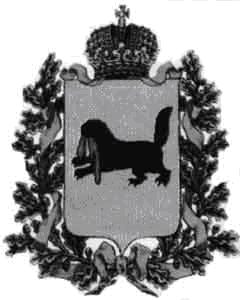 РОССИЙСКАЯ ФЕДЕРАЦИЯИРКУТСКАЯ ОБЛАСТЬДУМАМУНИЦИПАЛЬНОГО РАЙОНАМУНИЦИПАЛЬНОГО ОБРАЗОВАНИЯ«НИЖНЕУДИНСКИЙ РАЙОН»РЕШЕНИЕ**********************************г. Нижнеудинск, ул. Октябрьская, 1                                                                                                 тел. (39557) 7-05-64                                                                                                                                                             факс (39557) 7-05-04От 01.06.2017г. № 22                                                                                                              E-mail: nuradm@rambler.ruОб утверждении отчета об исполнениибюджета муниципального образования «Нижнеудинский район» за 2016 годРуководствуясь статьями 264.5, 264.6 Бюджетного кодекса Российской Федерации, статьей 15 Федерального закона от 6 октября 2003 года № 131-ФЗ «Об общих принципах организации местного самоуправления в Российской Федерации, статьями 29, 46 Устава муниципального образования «Нижнеудинский район», статьей 41 Положения о бюджетном процессе в муниципальном образовании «Нижнеудинский район», утвержденного решением Думы муниципального района муниципального образования «Нижнеудинский район» от 28.04.2016г. № 19, Дума муниципального района муниципального образования «Нижнеудинский район»РЕШИЛА:Статья 1 Утвердить отчет об исполнении бюджета муниципального образования «Нижнеудинский район» (далее – муниципальный район) за 2016 год:1) по доходам в сумме 1 646 390,9 тысяч рублей;2) по расходам в сумме 1 633 691,9 тысяч рублей;3) профицит бюджета в сумме 12 699,0 тысяч рублей.Статья 2Утвердить отчет о доходах бюджета муниципального района за 2016 год по кодам видов доходов, подвидов доходов, классификации операций сектора государственного управления согласно приложению № 1 к настоящему решению.Статья 3Утвердить отчет о доходах бюджета муниципального района за 2016 год по кодам классификации доходов бюджета согласно приложению № 2 к настоящему решению.Статья 4Утвердить отчет о расходах бюджета муниципального района за 2016 год по разделам, подразделам классификации расходов бюджетов Российской Федерации согласно приложению № 3 к настоящему решению.Статья 5Утвердить отчет о расходах бюджета муниципального района за 2016 год по ведомственной структуре расходов бюджета (по главным распорядителям бюджетных средств) согласно приложению № 4 к настоящему решению.Статья 6Утвердить отчет об исполнении дотации, предоставленной бюджетам поселений в 2016 году на выравнивание уровня бюджетной обеспеченности поселений из районного фонда финансовой поддержки поселений согласно приложению № 5 к настоящему решению.Статья 7Утвердить отчет об использовании бюджетных ассигнований резервного фонда администрации муниципального района муниципального образования «Нижнеудинский район» за 2016 год согласно приложению № 6 к настоящему решению.Статья 8Утвердить сведения о численности муниципальных служащих органов местного самоуправления, работников муниципальных учреждений и фактических затратах на оплату труда за 2016 год согласно приложению № 7 к настоящему решению.Статья 9Утвердить отчет об исполнении государственных полномочий, переданных муниципальному образованию «Нижнеудинский район», за 2016 год согласно приложению № 8 к настоящему решению.Статья 10Утвердить отчет по источникам финансирования дефицита бюджета муниципального района за 2016 год по кодам классификации источников финансирования дефицитов бюджетов согласно приложению № 9 к настоящему решению.Статья 11Утвердить отчет по источникам финансирования дефицита бюджета муниципального района за 2016 год по кодам групп, подгрупп, статей, видов источников финансирования дефицитов бюджетов классификации операций сектора государственного управления, относящихся к источникам финансирования дефицитов бюджетов согласно приложению № 10 к настоящему решению.Статья 12Утвердить отчет об исполнении программы муниципальных внутренних заимствований муниципального района за 2016 год согласно приложению № 11 к настоящему решению.Статья 13Настоящее решение опубликовать в печатном средстве массовой информации «Вестник Нижнеудинского района».Статья 14Настоящее решение вступает в силу со дня его опубликования.Мэр муниципального образования«Нижнеудинский район»                                                                                                             С.М. ХудоноговИсполняющий обязанности председателя Думы муниципального района муниципального образования«Нижнеудинский район» - заместитель  председателя Думы                                                                                              В.П. ТатарниковаЕ.В. МандрыгинаПриложение № 1к решению Думымуниципального районамуниципального образования«Нижнеудинский район»от 01.06.2017 г. № 22ОТЧЕТ О ДОХОДАХ БЮДЖЕТА МУНИЦИПАЛЬНОГО РАЙОНА ЗА 2016 ГОД ПО КОДАМ ВИДОВ ДОХОДОВ, ПОДВИДОВ ДОХОДОВ, КЛАССИФИКАЦИИ ОПЕРАЦИЙ СЕКТОРА ГОСУДАРСТВЕННОГО УПРАВЛЕНИЯИсполняющий обязанности начальника финансового управления администрации муниципального района муниципального образования«Нижнеудинский район»                                                                                                                       Е.В. МандрыгинаО.В. КарповаПриложение № 2к решению Думымуниципального районамуниципального образования«Нижнеудинский район»от 01.06.2017 г. № 22ОТЧЕТ О ДОХОДАХ БЮДЖЕТА МУНИЦИПАЛЬНОГО РАЙОНА ЗА 2016 ГОД ПО КОДАМ КЛАССИФИКАЦИИ ДОХОДОВ БЮДЖЕТАИсполняющий обязанности начальника финансового управления администрации муниципального района муниципального образования«Нижнеудинский район»                                                                                                                       Е.В. МандрыгинаО.В. КарповаПриложение № 3к решению Думымуниципального районамуниципального образования«Нижнеудинский район»от 01.06.2017 г. № 22ОТЧЕТ О РАСХОДАХ БЮДЖЕТА МУНИЦИПАЛЬНОГО РАЙОНА ЗА 2016 ГОД ПО РАЗДЕЛАМ, ПОДРАЗДЕЛАМ КЛАССИФИКАЦИИ РАСХОДОВ БЮДЖЕТОВ РОССИЙСКОЙ ФЕДЕРАЦИИИсполняющий обязанности начальника финансового управления администрации муниципального района муниципального образования«Нижнеудинский район»                                                                                                                       Е.В. МандрыгинаО.В. КарповаПриложение № 4к решению Думымуниципального районамуниципального образования«Нижнеудинский район»от 01.06.2017 г. № 22ОТЧЕТ О РАСХОДАХ БЮДЖЕТА МУНИЦИПАЛЬНОГО РАЙОНА ЗА 2016 ГОД ПО ВЕДОМСТВЕННОЙ СТРУКТУРЕ РАСХОДОВ БЮДЖЕТА (ПО ГЛАВНЫМ РАСПОРЯДИТЕЛЯМ БЮДЖЕТНЫХ СРЕДСТВ)Исполняющий обязанности начальника финансового управления администрации муниципального района муниципального образования«Нижнеудинский район»                                                                                                                       Е.В. МандрыгинаЕ.В. МандрыгинаПриложение № 5к решению Думымуниципального районамуниципального образования«Нижнеудинский район»от 01.06.2017 г. № 22ОТЧЕТ ОБ ИСПОЛНЕНИИ ДОТАЦИИ, ПРЕДОСТАВЛЕННОЙ БЮДЖЕТАМ ПОСЕЛЕНИЙ В 2016 ГОДУ НА ВЫРАВНИВАНИЕ УРОВНЯ БЮДЖЕТНОЙ ОБЕСПЕЧЕННОСТИ ПОСЕЛЕНИЙ ИЗ РАЙОННОГО ФОНДА ФИНАНСОВОЙ ПОДДЕРЖКИ ПОСЕЛЕНИЙИсполняющий обязанности начальника финансового управления администрации муниципального района муниципального образования«Нижнеудинский район»                                                                                                                       Е.В. МандрыгинаЕ.В. МандрыгинаПриложение № 6к решению Думымуниципального районамуниципального образования«Нижнеудинский район»от 01.06.2017 г. № 22ОТЧЕТ ОБ ИСПОЛЬЗОВАНИИ БЮДЖЕТНЫХ АССИГНОВАНИЙ РЕЗЕРВНОГО ФОНДА АДМИНИСТРАЦИИ МУНИЦИПАЛЬНОГО РАЙОНА МУНИЦИПАЛЬНОГО ОБРАЗОВАНИЯ «НИЖНЕУДИНСКИЙ РАЙОН» ЗА 2016 ГОДИсполняющий обязанности начальника финансового управления администрации муниципального района муниципального образования«Нижнеудинский район»                                                                                                                       Е.В. МандрыгинаЕ.В. МандрыгинаПриложение № 7к решению Думымуниципального районамуниципального образования«Нижнеудинский район»от 01.06.2017 г. № 22ОТЧЕТ О ЧИСЛЕННОСТИ МУНИЦИПАЛЬНЫХ СЛУЖАЩИХ ОРГАНОВ МЕСТНОГО САМОУПРАВЛЕНИЯ, РАБОТНИКОВ МУНИЦИПАЛЬНЫХ УЧРЕЖДЕНИЙ И ФАКТИЧЕСКИХ ЗАТРАТАХ НА ОПЛАТУ ТРУДА ЗА 2016 ГОДИсполняющий обязанности начальника финансового управления администрации муниципального района муниципального образования«Нижнеудинский район»                                                                                                                       Е.В. МандрыгинаЕ.В. МандрыгинаПриложение № 8к решению Думымуниципального районамуниципального образования«Нижнеудинский район»от 01.06.2017 г. № 22ОТЧЕТ ОБ ИСПОЛНЕНИИ  ГОСУДАРСТВЕННЫХ  ПОЛНОМОЧИЙ, ПЕРЕДАННЫХ МУНИЦИПАЛЬНОМУ ОБРАЗОВАНИЮ "НИЖНЕУДИНСКИЙ РАЙОН", ЗА 2016 ГОДИсполняющий обязанности начальника финансового управления администрации муниципального района муниципального образования«Нижнеудинский район»                                                                                                                       Е.В. МандрыгинаПриложение № 9к решению Думымуниципального районамуниципального образования«Нижнеудинский район»от 01.06.2017 г. № 22ОТЧЕТ ПО ИСТОЧНИКАМ ФИНАНСИРОВАНИЯ ДЕФИЦИТА БЮДЖЕТА МУНИЦИПАЛЬНОГО РАЙОНА ЗА 2016 ГОД ПО КОДАМ КЛАССИФИКАЦИИ ИСТОЧНИКОВ ФИНАНСИРОВАНИЯ ДЕФИЦИТОВ БЮДЖЕТОВИсполняющий обязанности начальника финансового управления администрации муниципального района муниципального образования«Нижнеудинский район»                                                                                                                       Е.В. МандрыгинаЕ.В. МандрыгинаПриложение № 10к решению Думымуниципального районамуниципального образования«Нижнеудинский район»от 01.06.2017 г. № 22ОТЧЕТ ПО  ИСТОЧНИКАМ ФИНАНСИРОВАНИЯ ДЕФИЦИТА БЮДЖЕТА МУНИЦИПАЛЬНОГО РАЙОНА ЗА 2016 ГОД ПО КОДАМ ГРУПП, ПОДГРУПП, СТАТЕЙ, ВИДОВ ИСТОЧНИКОВ ФИНАНСИРОВАНИЯ ДЕФИЦИТОВ БЮДЖЕТОВ КЛАССИФИКАЦИИ ОПЕРАЦИЙ СЕКТОРА ГОСУДАРСТВЕННОГО УПРАВЛЕНИЯ, ОТНОСЯЩИХСЯ К ИСТОЧНИКАМ ФИНАНСИРОВАНИЯ ДЕФИЦИТОВ БЮДЖЕТОВИсполняющий обязанности начальника финансового управления администрации муниципального района муниципального образования«Нижнеудинский район»                                                                                                                       Е.В. МандрыгинаЕ.В. МандрыгинаПриложение № 11к решению Думымуниципального районамуниципального образования«Нижнеудинский район»от 01.06.2017 г. № 22ОТЧЕТ ОБ ИСПОЛНЕНИИ ПРОГРАММЫ МУНИЦИПАЛЬНЫХ ВНУТРЕННИХ ЗАИМСТВОВАНИЙ МУНИЦИПАЛЬНОГО РАЙОНА ЗА 2016 ГОДВерхний предел муниципального долга по состоянию на 01.01.2017г. установлен в размере 61 096.3 тысячи рублей, в том числе предельный объем обязательств по муниципальным гарантиям 0 тыс. рублей. Предельный объем расходов на обслуживание 2 684.8 тыс. рублей. Предельный объем заимствований 59 314.4 тыс. рублей.ПРОГРАММА ВНУТРЕННИХ ЗАИМСТВОВАНИЙ НА 2016 ГОДИсполняющий обязанности начальника финансового управления администрации муниципального района муниципального образования«Нижнеудинский район»                                                                                                                       Е.В. МандрыгинаЕ.В. МандрыгинаНаименованиеКод БКНазначено(тыс. руб.)Исполнено(тыс. руб.)% исполненияНАЛОГОВЫЕ И НЕНАЛОГОВЫЕ ДОХОДЫ1 00 00000 00 0000 000390 729,0397 639,9101,8НАЛОГИ НА ПРИБЫЛЬ, ДОХОДЫ1 01 00000 00 0000 000272 327,0279 537,2102,6Налог на доходы физических лиц1 01 02000 01 0000 110272 327,0279 537,2102,6Налог на доходы физических лиц с доходов, источником которых является налоговый агент, за исключением доходов, в отношении которых исчисление и уплата налога осуществляется в соответствии со статьями 227, 227.1 и 228 Налогового кодекса Российской Федерации1 01 02010 01 0000 110256 100,0263 309,8102,8Налог на доходы физических лиц с доходов, полученных от осуществления деятельности физическими лицами, зарегистрированными в качестве индивидуальных предпринимателей, нотариусов, занимающихся частной практикой, адвокатов, учредивших адвокатские кабинеты и других лиц, занимающихся частной практикой в соответствии со статьей 227 Налогового кодекса Российской Федерации1 01 02020 01 0000 11013 972,013 974,0100,0Налог на доходы физических лиц с доходов, полученных физическими лицами в соответствии со статьей 228 Налогового Кодекса Российской Федерации1 01 02030 01 0000 110405,0388,696,0Налог на доходы физических лиц в виде фиксированных авансовых платежей с доходов, полученных физическими лицами, являющимися иностранными гражданами, осуществляющими трудовую деятельность по найму у физических лиц на основании патента в соответствии со статьей 227.1 Налогового кодекса Российской Федерации1 01 02040 01 0000 1101 850,01 864,8100,8НАЛОГИ НА ТОВАРЫ (РАБОТЫ, УСЛУГИ), РЕАЛИЗУЕМЫЕ НА ТЕРРИТОРИИ РОССИЙСКОЙ ФЕДЕРАЦИИ1 03 00000 00 0000 00014 493,014 620,6100,9Акцизы по подакцизным товарам (продукции), производимым на территории Российской Федерации1 03 02000 01 0000 11014 493,014 620,6100,9Доходы от уплаты акцизов на дизельное топливо, подлежащие распределению между бюджетами субъектов Российской Федерации и местными бюджетами с учетом установленных дифференцированных нормативов отчислений в местные бюджеты1 03 02230 01 0000 1104 985,04 998,2100,3Доходы от уплаты акцизов на моторные масла для дизельных и (или) карбюраторных (инжекторных) двигателей, подлежащие распределению между бюджетами субъектов Российской Федерации и местными бюджетами с учетом установленных дифференцированных нормативов отчислений в местные бюджеты1 03 02240 01 0000 11078,076,397,8Доходы от уплаты акцизов на автомобильный бензин, подлежащие распределению между бюджетами субъектов Российской Федерации и местными бюджетами с учетом установленных дифференцированных нормативов отчислений в местные бюджеты1 03 02250 01 0000 11010 180,010 286,4101,0Доходы от уплаты акцизов на прямогонный бензин, подлежащие распределению между бюджетами субъектов Российской Федерации и местными бюджетами с учетом установленных дифференцированных нормативов отчислений в местные бюджеты1 03 02260 01 0000 110-750,0-740,398,7НАЛОГИ НА СОВОКУПНЫЙ ДОХОД1 05 00000 00 0000 00032 131,032 568,8101,4Единый налог на вмененный доход для  отдельных видов деятельности1 05 02000 02 0000 11031 531,031 968,2101,4Единый налог на вмененный доход для  отдельных видов деятельности 1 05 02010 02 0000 11031 500,031 937,5101,4Единый налог на вмененный доход для  отдельных видов деятельности (за налоговые периоды, истекшие до 1 января 2011 года)1 05 02020 02 0000 11031,030,799,0Единый сельскохозяйственный налог1 05 03000 01 0000 110513,0513,2100,0Единый сельскохозяйственный налог1 05 03010 01 0000 110513,0513,2100,0Налог, взимаемый в связи с применением патентной системы налогообложения1 05 04000 02 0000 11087,087,4100,5Налог, взимаемый в связи с применением патентной системы налогообложения, зачисляемый в бюджеты муниципальных районов1 05 04020 02 0000 11087,087,4100,5ГОСУДАРСТВЕННАЯ ПОШЛИНА1 08 00000 00 0000 0008 256,08 346,9101,1Государственная пошлина по делам, рассматриваемым в судах общей юрисдикции, мировыми судьями1 08 03000 01 0000 1107 060,07 150,4101,3Государственная пошлина по делам, рассматриваемым в судах общей юрисдикции, мировыми судьями (за исключением Верховного Суда РФ)1 08 03010 01 0000 1107 060,07 150,4101,3Государственная пошлина за государственную регистрацию, а также за совершение прочих юридически значимых действий1 08 07000 01 0000 1101 196,01 196,5100,0Государственная пошлина за совершение действий, связанных с лицензированием, с проведением аттестации в случаях, если такая аттестация предусмотрена законодательством Российской Федерации1 08 07080 01 0000 1101 131,01 131,5100,0Государственная пошлина за совершение действий, связанных с лицензированием, с проведением аттестации в случаях, если такая аттестация предусмотрена законодательством Российской Федерации, зачисляемая в бюджеты муниципальных районов1 08 07084 01 0000 1101 131,01 131,5100,0Государственная пошлина за выдачу разрешения на установку рекламной конструкции1 08 07150 01 0000 11065,065,0100,0ЗАДОЛЖЕННОСТЬ И ПЕРЕРАСЧЕТЫ ПО ОТМЕНЕННЫМ НАЛОГАМ, СБОРАМ И ИНЫМ ОБЯЗАТЕЛЬНЫМ ПЛАТЕЖАМ1 09 00000 00 0000 000-75,0-75,0100,0Платежи за пользование природными ресурсами1 09 03000 00 0000 110-75,0-75,0100,0Платежи за добычу полезных ископаемых1 09 03020 00 0000 110-75,0-75,0100,0Платежи за добычу других полезных ископаемых1 09 03025 01 0000 110-75,0-75,0100,0ДОХОДЫ ОТ ИСПОЛЬЗОВАНИЯ ИМУЩЕСТВА, НАХОДЯЩЕГОСЯ В ГОСУДАРСТВЕННОЙ И МУНИЦИПАЛЬНОЙ СОБСТВЕННОСТИ1 11 00000 00 0000 0005 348,05 400,3101,0Доходы, получаемые в виде арендной либо иной платы за передачу в возмездное пользование государственного и муниципального имущества (за исключением имущества бюджетных и автономных учреждений, а также имущества государственных и муниципальных унитарных предприятий, в том числе казенных)1 11 05000 00 0000 1205 166,05 201,7100,7Доходы, получаемые в виде арендной платы за земельные участки, государственная собственность на которые не разграничена, а также средства от продажи  права на заключение договоров аренды указанных земельных участков1 11 05010 00 0000 1205 166,05 201,7100,7Доходы, получаемые в виде арендной платы за земельные участки, государственная собственность на которые не разграничена и которые расположены в границах сельских поселений, а также средства от продажи  права на заключение договоров аренды указанных земельных участков1 11 05013 10 0000 120977,0979,1100,2Доходы, получаемые в виде арендной платы за земельные участки, государственная собственность на которые не разграничена и которые расположены в границах городских поселений, а также средства от продажи  права на заключение договоров аренды указанных земельных участков1 11 05013 13 0000 1204 189,04 222,6100,8Прочие доходы от использования имущества и прав, находящихся в государственной и муниципальной собственности (за исключением имущества бюджетных и автономных учреждений, а также имущества государственных и муниципальных унитарных предприятий, в том числе казенных)1 11 09000 00 0000 120182,0198,6109,1Прочие поступления от использования имущества, находящегося в государственной и муниципальной собственности (за исключением имущества бюджетных и автономных учреждений, а также имущества государственных и муниципальных унитарных предприятий, в том числе казенных)1 11 09040 00 0000 120182,0198,6109,1Прочие поступления от использования имущества, находящегося в собственности муниципальных районов (за исключением имущества муниципальных бюджетных и автономных учреждений, а также имущества муниципальных унитарных предприятий, в том числе казенных)1 11 09045 05 0000 120182,0198,6109,1ПЛАТЕЖИ ПРИ ПОЛЬЗОВАНИИ ПРИРОДНЫМИ РЕСУРСАМИ1 12 00000 00 0000 0001 053,01 053,0100,0Плата за негативное воздействие на окружающую среду1 12 01000 01 0000 1201 053,01 053,0100,0Плата за выбросы загрязняющих веществ в атмосферный воздух стационарными объектами1 12 01010 01 0000 120223,0222,9100,0Плата за выбросы загрязняющих веществ в атмосферный воздух передвижными объектами1 12 01020 01 0000 1203,03,2106,7Плата за выбросы загрязняющих веществ в водные объекты1 12 01030 01 0000 12059,059,4100,7Плата за размещение отходов производства и потребления1 12 01040 01 0000 120768,0767,599,9ДОХОДЫ ОТ ОКАЗАНИЯ ПЛАТНЫХ УСЛУГ (РАБОТ) И КОМПЕНСАЦИИ ЗАТРАТ ГОСУДАРСТВА1 13 00000 00 0000 00047 187,046 073,097,6Доходы от оказания платных услуг (работ)1 13 01000 00 0000 13046 034,044 875,797,5Прочие доходы от оказания платных услуг (работ)1 13 01990 00 0000 13046 034,044 875,797,5Прочие доходы от оказания платных услуг (работ) получателями средств бюджетов муниципальных районов1 13 01995 05 0000 13046 034,044 875,797,5Доходы от компенсации затрат государства1 13 02000 00 0000 1301 153,01 197,3103,8Доходы, поступающие в порядке возмещения расходов, понесенных в связи с эксплуатацией имущества1 13 02060 00 0000 1301 078,01 122,7104,1Доходы, поступающие в порядке возмещения расходов, понесенных в связи с эксплуатацией имущества муниципальных районов1 13 02065 05 0000 1301 078,01 122,7104,1Прочие доходы от компенсации затрат государства1 13 02990 00 0000 13075,074,699,5Прочие доходы от компенсации затрат бюджетов муниципальных районов1 13 02995 05 0000 13075,074,699,5ДОХОДЫ ОТ ПРОДАЖИ МАТЕРИАЛЬНЫХ И НЕМАТЕРИАЛЬНЫХ АКТИВОВ1 14 00000 00 0000 0001 667,01 660,699,6Доходы от реализации имущества, находящегося в государственной и муниципальной собственности (за исключением движимого имущества бюджетных и автономных учреждений, а также имущества государственных и муниципальных унитарных предприятий, в том числе казенных)1 14 02000 00 0000 0001 254,01 254,2100,0Доходы от реализации имущества, находящегося в собственности муниципальных районов (за исключением имущества муниципальных бюджетных и автономных учреждений, а также имущества муниципальных унитарных предприятий, в том числе казенных), в части реализации основных средств по указанному имуществу1 14 02050 05 0000 4101 254,01 254,2100,0Доходы от реализации иного имущества, находящегося в собственности муниципальных районов (за исключением имущества муниципальных бюджетных и автономных учреждений, а также имущества муниципальных унитарных предприятий, в том числе казенных), в части реализации основных средств по указанному имуществу1 14 02053 05 0000 4101 254,01 254,2100,0Доходы от продажи земельных участков, находящихся в государственной и муниципальной собственности1 14 06000 00 0000 430413,0406,498,4Доходы от продажи земельных участков, государственная собственность на которые не разграничена1 14 06010 00 0000 430413,0406,498,4Доходы от продажи земельных участков, государственная собственность на которые не разграничена и которые расположены в границах сельских поселений1 14 06013 10 0000 43027,026,798,9Доходы от продажи земельных участков, государственная собственность на которые не разграничена и которые расположены в границах городских поселений1 14 06013 13 0000 430386,0379,798,4ШТРАФЫ, САНКЦИИ, ВОЗМЕЩЕНИЕ УЩЕРБА1 16 00000 00 0000 0008 182,08 294,5101,4Денежные взыскания (штрафы) за нарушение законодательства о налогах и сборах1 16 03000 00 0000 14084,086,3102,7Денежные взыскания (штрафы) за нарушение законодательства о налогах и сборах, предусмотренные статьями 116,118, 119.1, пунктами 1 и 2 статьи 120, статьями 125,126, 128, 129, 129.1, 132, 133,134, 135, 135.1 Налогового Кодекса РФ, а также штрафы, взыскание которых осуществляется на основании ранее действовавшей статьи 117 Налогового кодекса РФ1 16 03010 01 0000 14082,083,9102,3Денежные взыскания (штрафы) за административные правонарушения в области налогов и сборов, предусмотренные Кодексом РФ об административных правонарушениях1 16 03030 01 0000 1402,02,4120,0Денежные взыскания (штрафы) за нарушение законодательства о применении контрольно-кассовой техники при осуществлении наличных денежных расчетов и (или) расчетов с использованием платежных карт1 16 06000 01 0000 14032,031,698,8Денежные взыскания (штрафы) за административные правонарушения в области государственного регулирования производства и оборота этилового спирта, алкогольной, спиртосодержащей и табачной продукции1 16 08000 01 0000 140305,0309,7101,5Денежные взыскания (штрафы) за административные правонарушения в области государственного регулирования производства и оборота этилового спирта, алкогольной, спиртосодержащей продукции1 16 08010 01 0000 140300,0304,7101,6Денежные взыскания (штрафы) за административные правонарушения в области государственного регулирования производства и оборота табачной продукции1 16 08020 01 0000 1405,05,0100,0Денежные взыскания (штрафы) за нарушение законодательства Российской Федерации о недрах, об особо охраняемых природных территориях, об охране и использовании животного мира, об экологической экспертизе, в области охраны окружающей среды, земельного законодательства, лесного законодательства, водного законодательства1 16 25000 00 0000 140359,0368,0102,5Денежные взыскания (штрафы) за нарушение законодательства Российской Федерации об охране и использовании животного мира1 16 25030 01 0000 140136,0139,6102,6Денежные взыскания (штрафы) за нарушение законодательства в области охраны окружающей среды1 16 25050 01 0000 1407,07,0100,0Денежные взыскания (штрафы) за нарушение земельного законодательства1 16 25060 01 0000 140216,0221,4102,5Денежные взыскания (штрафы) за нарушение законодательства в области обеспечения санитарно-эпидемиологического благополучия человека и законодательства в сфере защиты прав потребителей1 16 28000 01 0000 140960,0988,8103,0Денежные взыскания (штрафы) за правонарушения в области дорожного движения1 16 30000 01 0000 14065,064,499,1Денежные взыскания (штрафы) за нарушение правил перевозки крупногабаритных и тяжеловесных грузов по автомобильным дорогам общего пользования1 16 30010 01 0000 1404,03,587,5Денежные взыскания (штрафы) за нарушение правил перевозки крупногабаритных и тяжеловесных грузов по автомобильным дорогам общего пользования местного значения муниципальных районов1 16 30014 01 0000 1404,03,587,5Прочие денежные взыскания (штрафы) за правонарушения в области дорожного движения1 16 30030 01 0000 14061,060,999,8Денежные взыскания (штрафы) за нарушение законодательства Российской Федерации о контрактной системе в сфере закупок товаров, работ, услуг для обеспечения государственных и муниципальных нужд1 16 33000 00 0000 1403,03,0100,0Денежные взыскания (штрафы) за нарушение законодательства Российской Федерации о контрактной системе в сфере закупок товаров, работ, услуг для обеспечения государственных и муниципальных нужд для нужд муниципальных районов1 16 33050 05 0000 1403,03,0100,0Суммы по искам о возмещении вреда, причиненного окружающей среде1 16 35000 00 0000 1404 500,04 475,899,5Суммы по искам о возмещении вреда, причиненного окружающей среде, подлежащие зачислению в бюджеты муниципальных районов1 16 35030 05 0000 1404 500,04 475,899,5Денежные взыскания (штрафы) за нарушение законодательства Российской Федерации об административных правонарушениях, предусмотренных статьей 20.25 Кодекса Российской Федерации об административных правонарушениях1 16 43000 01 0000 14036,036,0100,0Прочие поступления от денежных взысканий (штрафов) и иных сумм в возмещение ущерба1 16 90000 00 0000 1401 838,01 930,9105,1Прочие поступления от денежных взысканий (штрафов) и иных сумм в возмещение ущерба, зачисляемые в бюджеты муниципальных районов1 16 90050 05 0000 1401 838,01 930,9105,1ПРОЧИЕ НЕНАЛОГОВЫЕ ДОХОДЫ1 17 00000 00 0000 000160,0160,0100,0Прочие неналоговые доходы1 17 05000 00 0000 180160,0160,0100,0Прочие неналоговые доходы бюджетов муниципальных районов1 17 05050 05 0000 180160,0160,0100,0БЕЗВОЗМЕЗДНЫЕ ПОСТУПЛЕНИЯ2 00 00000 00 0000 0001 258 672,71 248 751,099,2БЕЗВОЗМЕЗДНЫЕ ПОСТУПЛЕНИЯ ОТ ДРУГИХ БЮДЖЕТОВ БЮДЖЕТНОЙ СИСТЕМЫ РФ2 02 00000 00 0000 0001 259 508,61 249 565,899,2Дотации бюджетам субъектов РФ и муниципальных образований2 02 01000 00 0000 15133 424,833 424,8100,0Дотации бюджетам на поддержку мер по обеспечению сбалансированности бюджетов2 02 01003 00 0000 15133 424,833 424,8100,0Дотации бюджетам муниципальных районов на поддержку мер по обеспечению сбалансированности бюджетов2 02 01003 05 0000 15133 424,833 424,8100,0Субсидии бюджетам субъектов РФ и муниципальных образований (межбюджетные субсидии)2 02 02000 00 0000 151375 003,3365 649,997,5Субсидии бюджетам на реализацию федеральных целевых программ2 02 02051 00 0000 151438,0438,0100,0Субсидии бюджетам муниципальных районов на реализацию федеральных целевых программ2 02 02051 05 0000 151438,0438,0100,0Субсидии бюджетам на софинансирование капитальных вложений в объекты государственной (муниципальной) собственности2 02 02077 00 0000 15174 564,773 517,498,6Субсидии бюджетам муниципальных районов на на софинансирование капитальных вложений в объекты муниципальной собственности2 02 02077 05 0000 15174 564,773 517,498,6Субсидии бюджетам на бюджетные инвестиции для модернизации объектов коммунальной инфраструктуры2 02 02078 00 0000 1510,04 122,5-Субсидии бюджетам муниципальных районов на бюджетные инвестиции для модернизации объектов коммунальной инфраструктуры2 02 02078 05 0000 1514 122,5-Субсидии бюджетам на создание в общеобразовательных организациях, расположенных в сельской местности, условий для занятий физической культурой и спортом2 02 02215 00 0000 1511 732,11 732,1100,0Субсидии бюджетам муниципальных районов на создание в общеобразовательных организациях, расположенных в сельской местности, условий для занятий физической культурой и спортом2 02 02215 05 0000 1511 732,11 732,1100,0Прочие субсидии2 02 02999 00 0000 151298 268,5285 839,995,8Прочие субсидии бюджетам муниципальных районов2 02 02999 05 0000 151298 268,5285 839,995,8Субвенции бюджетам субъектов РФ и муниципальных образований2 02 03000 00 0000 151838 530,8838 290,1100,0Субвенции бюджетам на составление (изменение) списков кандидатов в присяжные заседатели федеральных судов общей юрисдикции в Российской Федерации2 02 03007 00 0000 15112,60,00,0Субвенции бюджетам муниципальных районов на составление (изменение) списков кандидатов в присяжные заседатели федеральных судов общей юрисдикции в Российской Федерации2 02 03007 05 0000 15112,60,0Субвенции бюджетам муниципальных образований на предоставление гражданам субсидий на оплату жилого помещения и коммунальных услуг2 02 03022 00 0000 15159 577,759 577,7100,0Субвенции бюджетам муниципальных районов на предоставление гражданам субсидий на оплату жилого помещения и коммунальных услуг2 02 03022 05 0000 15159 577,759 577,7100,0Субвенции местным бюджетам на выполнение передаваемых полномочий субъектов РФ2 02 03024 00 0000 15117 237,617 209,899,8Субвенции бюджетам муниципальных районов на выполнение передаваемых полномочий субъектов РФ2 02 03024 05 0000 15117 237,617 209,899,8Субвенции бюджетам на проведение Всероссийской сельскохозяйственной переписи в 2016 году2 02 03121 00 0000 1511 241,61 041,383,9Субвенции бюджетам муниципальных районов на проведение Всероссийской сельскохозяйственной переписи в 2016 году2 02 03121 05 0000 1511 241,61 041,383,9Прочие субвенции2 02 03999 00 0000 151760 461,3760 461,3100,0Прочие субвенции бюджетам муниципальных районов2 02 03999 05 0000 151760 461,3760 461,3100,0Иные межбюджетные трансферты2 02 04000 00 0000 15112 549,712 201,097,2Межбюджетные трансферты, передаваемые бюджетам муниципальных образований на осуществление части полномочий по решению вопросов местного значения в соответствии с заключенными соглашениями2 02 04014 00 0000 1516 634,26 285,694,7Межбюджетные трансферты, передаваемые бюджетам муниципальных районов из бюджетов поселений на осуществление части полномочий по решению вопросов местного значения в соответствии с заключенными соглашениями2 02 04014 05 0000 1516 634,26 285,694,7Межбюджетные трансферты, передаваемые бюджетам на комплектование книжных фондов библиотек муниципальных образований и государственных библиотек городов Москвы и Санкт-Петербурга2 02 04025 00 0000 15115,515,5100,0Межбюджетные трансферты, передаваемые бюджетам муниципальных районов на комплектование книжных фондов библиотек муниципальных образований 2 02 04025 05 0000 15115,515,5100,0Межбюджетные трансферты, передаваемые бюджетам на государственную поддержку муниципальных учреждений культуры, находящихся на территориях сельских поселений2 02 04052 00 0000 151100,0100,0100,0Межбюджетные трансферты, передаваемые бюджетам муниципальных районов на государственную поддержку муниципальных учреждений культуры, находящихся на территориях сельских поселений2 02 04052 05 0000 151100,0100,0100,0Межбюджетные трансферты, передаваемые бюджетам на государственную поддержку лучших работников муниципальных учреждений культуры, находящихся на территориях сельских поселений2 02 04053 00 0000 151100,0100,0100,0Межбюджетные трансферты, передаваемые бюджетам муниципальных районов на государственную поддержку лучших работников муниципальных учреждений культуры, находящихся на территориях сельских поселений2 02 04053 05 0000 151100,0100,0100,0Прочие межбюджетные трансферты, передаваемые бюджетам2 02 04999 00 0000 1515 700,05 699,9100,0Прочие межбюджетные трансферты, передаваемые бюджетам муниципальных районов2 02 04999 05 0000 1515 700,05 699,9100,0ПРОЧИЕ БЕЗВОЗМЕЗДНЫЕ ПОСТУПЛЕНИЯ2 07 00000 00 0000 180884,0905,1102,4Прочие безвозмездные поступления в бюджеты муниципальных районов2 07 05000 05 0000 180884,0905,1102,4Поступления от денежных пожертвований, предоставляемых физическими лицами получателям средств бюджетов муниципальных районов2 07 05020 05 0000 180884,0905,1102,4ВОЗВРАТ ОСТАТКОВ СУБСИДИЙ, СУБВЕНЦИЙ И ИНЫХ МЕЖБЮДЖЕТНЫХ ТРАНСФЕРТОВ, ИМЕЮЩИХ ЦЕЛЕВОЕ НАЗНАЧЕНИЕ, ПРОШЛЫХ ЛЕТ2 19 00000 00 0000 000-1 719,9-1 719,9100,0Возврат остатков субсидий, субвенций и иных межбюджетных трансфертов, имеющих целевое назначение, прошлых лет из бюджетов муниципальных районов2 19 05000 05 0000 151-1 719,9-1 719,9100,0ИТОГО ДОХОДОВ1 649 401,71 646 390,999,8НаименованиеКДНазначено(тыс. руб.)Исполнено(тыс. руб.)% исполненияНаименованиеКДНазначено(тыс. руб.)Исполнено(тыс. руб.)% исполненияНАЛОГОВЫЕ И НЕНАЛОГОВЫЕ ДОХОДЫ000.1.00.00000.00.0000.000390 729,0397 639,9101,8НАЛОГИ НА ПРИБЫЛЬ, ДОХОДЫ000.1.01.00000.00.0000.000272 327,0279 537,2102,6Налог на доходы физических лиц000.1.01.02000.01.0000.110272 327,0279 537,2102,6Налог на доходы физических лиц с доходов, источником которых является налоговый агент, за исключением доходов, в отношении которых исчисление и уплата налога осуществляются в соответствии со статьями 227, 227.1 и 228 Налогового кодекса Российской Федерации000.1.01.02010.01.0000.110256 100,0263 309,8102,8Налог на доходы физических лиц с доходов, источником которых является налоговый агент, за исключением доходов, в отношении которых исчисление и уплата налога осуществляются в соответствии со статьями 227, 227.1 и 228 Налогового кодекса Российской Федерации182.1.01.02010.01.0000.110256 100,0263 309,8102,8Налог на доходы физических лиц с доходов, полученных от осуществления деятельности физическими лицами, зарегистрированными в качестве индивидуальных предпринимателей, нотариусов, занимающихся частной практикой, адвокатов, учредивших адвокатские кабинеты, и других лиц, занимающихся частной практикой в соответствии со статьей 227 Налогового кодекса Российской Федерации000.1.01.02020.01.0000.11013 972,013 974,0100,0Налог на доходы физических лиц с доходов, полученных от осуществления деятельности физическими лицами, зарегистрированными в качестве индивидуальных предпринимателей, нотариусов, занимающихся частной практикой, адвокатов, учредивших адвокатские кабинеты, и других лиц, занимающихся частной практикой в соответствии со статьей 227 Налогового кодекса Российской Федерации182.1.01.02020.01.0000.11013 972,013 974,0100,0Налог на доходы физических лиц с доходов, полученных физическими лицами в соответствии со статьей 228 Налогового кодекса Российской Федерации000.1.01.02030.01.0000.110405,0388,696,0Налог на доходы физических лиц с доходов, полученных физическими лицами в соответствии со статьей 228 Налогового кодекса Российской Федерации182.1.01.02030.01.0000.110405,0388,696,0Налог на доходы физических лиц в виде фиксированных авансовых платежей с доходов, полученных физическими лицами, являющимися иностранными гражданами, осуществляющими трудовую деятельность по найму на основании патента в соответствии со статьей 227.1 Налогового кодекса Российской Федерации000.1.01.02040.01.0000.1101 850,01 864,8100,8Налог на доходы физических лиц в виде фиксированных авансовых платежей с доходов, полученных физическими лицами, являющимися иностранными гражданами, осуществляющими трудовую деятельность по найму на основании патента в соответствии со статьей 227.1 Налогового кодекса Российской Федерации182.1.01.02040.01.0000.1101 850,01 864,8100,8НАЛОГИ НА ТОВАРЫ (РАБОТЫ, УСЛУГИ), РЕАЛИЗУЕМЫЕ НА ТЕРРИТОРИИ РОССИЙСКОЙ ФЕДЕРАЦИИ000.1.03.00000.00.0000.00014 493,014 620,6100,9Акцизы по подакцизным товарам (продукции), производимым на территории Российской Федерации000.1.03.02000.01.0000.11014 493,014 620,6100,9Доходы от уплаты акцизов на дизельное топливо, подлежащие распределению между бюджетами субъектов Российской Федерации и местными бюджетами с учетом установленных дифференцированных нормативов отчислений в местные бюджеты000.1.03.02230.01.0000.1104 985,04 998,2100,3Доходы от уплаты акцизов на дизельное топливо, подлежащие распределению между бюджетами субъектов Российской Федерации и местными бюджетами с учетом установленных дифференцированных нормативов отчислений в местные бюджеты100.1.03.02230.01.0000.1104 985,04 998,2100,3Доходы от уплаты акцизов на моторные масла для дизельных и (или) карбюраторных (инжекторных) двигателей, подлежащие распределению между бюджетами субъектов Российской Федерации и местными бюджетами с учетом установленных дифференцированных нормативов отчислений в местные бюджеты000.1.03.02240.01.0000.11078,076,397,8Доходы от уплаты акцизов на моторные масла для дизельных и (или) карбюраторных (инжекторных) двигателей, подлежащие распределению между бюджетами субъектов Российской Федерации и местными бюджетами с учетом установленных дифференцированных нормативов отчислений в местные бюджеты100.1.03.02240.01.0000.11078,076,397,8Доходы от уплаты акцизов на автомобильный бензин, подлежащие распределению между бюджетами субъектов Российской Федерации и местными бюджетами с учетом установленных дифференцированных нормативов отчислений в местные бюджеты000.1.03.02250.01.0000.11010 180,010 286,4101,0Доходы от уплаты акцизов на автомобильный бензин, подлежащие распределению между бюджетами субъектов Российской Федерации и местными бюджетами с учетом установленных дифференцированных нормативов отчислений в местные бюджеты100.1.03.02250.01.0000.11010 180,010 286,4101,0Доходы от уплаты акцизов на прямогонный бензин, подлежащие распределению между бюджетами субъектов Российской Федерации и местными бюджетами с учетом установленных дифференцированных нормативов отчислений в местные бюджеты000.1.03.02260.01.0000.110-750,0-740,398,7Доходы от уплаты акцизов на прямогонный бензин, подлежащие распределению между бюджетами субъектов Российской Федерации и местными бюджетами с учетом установленных дифференцированных нормативов отчислений в местные бюджеты100.1.03.02260.01.0000.110-750,0-740,398,7НАЛОГИ НА СОВОКУПНЫЙ ДОХОД000.1.05.00000.00.0000.00032 131,032 568,8101,4Единый налог на вмененный доход для отдельных видов деятельности000.1.05.02000.02.0000.11031 531,031 968,2101,4Единый налог на вмененный доход для отдельных видов деятельности000.1.05.02010.02.0000.11031 500,031 937,5101,4Единый налог на вмененный доход для отдельных видов деятельности182.1.05.02010.02.0000.11031 500,031 937,5101,4Единый налог на вмененный доход для отдельных видов деятельности (за налоговые периоды, истекшие до 1 января 2011 года)000.1.05.02020.02.0000.11031,030,799,0Единый налог на вмененный доход для отдельных видов деятельности (за налоговые периоды, истекшие до 1 января 2011 года)182.1.05.02020.02.0000.11031,030,799,0Единый сельскохозяйственный налог000.1.05.03000.01.0000.110513,0513,2100,0Единый сельскохозяйственный налог000.1.05.03010.01.0000.110513,0513,2100,0Единый сельскохозяйственный налог182.1.05.03010.01.0000.110513,0513,2100,0Налог, взимаемый в связи с применением патентной системы налогообложения000.1.05.04000.02.0000.11087,087,4100,5Налог, взимаемый в связи с применением патентной системы налогообложения, зачисляемый в бюджеты муниципальных районов000.1.05.04020.02.0000.11087,087,4100,5Налог, взимаемый в связи с применением патентной системы налогообложения, зачисляемый в бюджеты муниципальных районов182.1.05.04020.02.0000.11087,087,4100,5ГОСУДАРСТВЕННАЯ ПОШЛИНА000.1.08.00000.00.0000.0008 256,08 346,9101,1Государственная пошлина по делам, рассматриваемым в судах общей юрисдикции, мировыми судьями000.1.08.03000.01.0000.1107 060,07 150,4101,3Государственная пошлина по делам, рассматриваемым в судах общей юрисдикции, мировыми судьями (за исключением Верховного Суда Российской Федерации)000.1.08.03010.01.0000.1107 060,07 150,4101,3Государственная пошлина по делам, рассматриваемым в судах общей юрисдикции, мировыми судьями (за исключением Верховного Суда Российской Федерации)182.1.08.03010.01.0000.1107 060,07 150,4101,3Государственная пошлина за государственную регистрацию, а также за совершение прочих юридически значимых действий000.1.08.07000.01.0000.1101 196,01 196,5100,0Государственная пошлина за совершение действий, связанных с лицензированием, с проведением аттестации в случаях, если такая аттестация предусмотрена законодательством Российской Федерации000.1.08.07080.01.0000.1101 131,01 131,5100,0Государственная пошлина за совершение действий, связанных с лицензированием, с проведением аттестации в случаях, если такая аттестация предусмотрена законодательством Российской Федерации, зачисляемая в бюджеты муниципальных районов000.1.08.07084.01.0000.1101 131,01 131,5100,0Государственная пошлина за совершение действий, связанных с лицензированием, с проведением аттестации в случаях, если такая аттестация предусмотрена законодательством Российской Федерации, зачисляемая в бюджеты муниципальных районов900.1.08.07084.01.0000.1101 131,01 131,5100,0Государственная пошлина за выдачу разрешения на установку рекламной конструкции000.1.08.07150.01.0000.11065,065,0100,0Государственная пошлина за выдачу разрешения на установку рекламной конструкции905.1.08.07150.01.0000.11065,065,0100,0ЗАДОЛЖЕННОСТЬ И ПЕРЕРАСЧЕТЫ ПО ОТМЕНЕННЫМ НАЛОГАМ, СБОРАМ И ИНЫМ ОБЯЗАТЕЛЬНЫМ ПЛАТЕЖАМ000.1.09.00000.00.0000.000-75,0-75,0100,0Платежи за пользование природными ресурсами000.1.09.03000.00.0000.110-75,0-75,0100,0Платежи за добычу полезных ископаемых000.1.09.03020.00.0000.110-75,0-75,0100,0Платежи за добычу других полезных ископаемых000.1.09.03025.01.0000.110-75,0-75,0100,0Платежи за добычу других полезных ископаемых182.1.09.03025.01.0000.110-75,0-75,0100,0ДОХОДЫ ОТ ИСПОЛЬЗОВАНИЯ ИМУЩЕСТВА, НАХОДЯЩЕГОСЯ В ГОСУДАРСТВЕННОЙ И МУНИЦИПАЛЬНОЙ СОБСТВЕННОСТИ000.1.11.00000.00.0000.0005 348,05 400,3101,0Доходы, получаемые в виде арендной либо иной платы за передачу в возмездное пользование государственного и муниципального имущества (за исключением имущества бюджетных и автономных учреждений, а также имущества государственных и муниципальных унитарных предприятий, в том числе казенных)000.1.11.05000.00.0000.1205 166,05 201,7100,7Доходы, получаемые в виде арендной платы за земельные участки, государственная собственность на которые не разграничена, а также средства от продажи права на заключение договоров аренды указанных земельных участков000.1.11.05010.00.0000.1205 166,05 201,7100,7Доходы, получаемые в виде арендной платы за земельные участки, государственная собственность на которые не разграничена и которые расположены в границах сельских поселений, а также средства от продажи права на заключение договоров аренды указанных земельных участков000.1.11.05013.10.0000.120977,0979,1100,2Доходы, получаемые в виде арендной платы за земельные участки, государственная собственность на которые не разграничена и которые расположены в границах сельских поселений, а также средства от продажи права на заключение договоров аренды указанных земельных участков905.1.11.05013.10.0000.120945,0944,499,9Доходы, получаемые в виде арендной платы за земельные участки, государственная собственность на которые не разграничена и которые расположены в границах сельских поселений, а также средства от продажи права на заключение договоров аренды указанных земельных участков985.1.11.05013.10.0000.12032,034,7108,4Доходы, получаемые в виде арендной платы за земельные участки, государственная собственность на которые не разграничена и которые расположены в границах городских поселений, а также средства от продажи права на заключение договоров аренды указанных земельных участков000.1.11.05013.13.0000.1204 189,04 222,6100,8Доходы, получаемые в виде арендной платы за земельные участки, государственная собственность на которые не разграничена и которые расположены в границах городских поселений, а также средства от продажи права на заключение договоров аренды указанных земельных участков905.1.11.05013.13.0000.1203 678,53 706,6100,8Доходы, получаемые в виде арендной платы за земельные участки, государственная собственность на которые не разграничена и которые расположены в границах городских поселений, а также средства от продажи права на заключение договоров аренды указанных земельных участков915.1.11.05013.13.0000.120424,0430,0101,4Доходы, получаемые в виде арендной платы за земельные участки, государственная собственность на которые не разграничена и которые расположены в границах городских поселений, а также средства от продажи права на заключение договоров аренды указанных земельных участков977.1.11.05013.13.0000.12045,044,598,9Доходы, получаемые в виде арендной платы за земельные участки, государственная собственность на которые не разграничена и которые расположены в границах городских поселений, а также средства от продажи права на заключение договоров аренды указанных земельных участков985.1.11.05013.13.0000.12041,541,5100,0Прочие доходы от использования имущества и прав, находящихся в государственной и муниципальной собственности (за исключением имущества бюджетных и автономных учреждений, а также имущества государственных и муниципальных унитарных предприятий, в том числе казенных)000.1.11.09000.00.0000.120182,0198,6109,1Прочие поступления от использования имущества, находящегося в государственной и муниципальной собственности (за исключением имущества бюджетных и автономных учреждений, а также имущества государственных и муниципальных унитарных предприятий, в том числе казенных)000.1.11.09040.00.0000.120182,0198,6109,1Прочие поступления от использования имущества, находящегося в собственности муниципальных районов (за исключением имущества муниципальных бюджетных и автономных учреждений, а также имущества муниципальных унитарных предприятий, в том числе казенных)000.1.11.09045.05.0000.120182,0198,6109,1Прочие поступления от использования имущества, находящегося в собственности муниципальных районов (за исключением имущества муниципальных бюджетных и автономных учреждений, а также имущества муниципальных унитарных предприятий, в том числе казенных)905.1.11.09045.05.0000.120182,0198,6109,1ПЛАТЕЖИ ПРИ ПОЛЬЗОВАНИИ ПРИРОДНЫМИ РЕСУРСАМИ000.1.12.00000.00.0000.0001 053,01 053,0100,0Плата за негативное воздействие на окружающую среду000.1.12.01000.01.0000.1201 053,01 053,0100,0Плата за выбросы загрязняющих веществ в атмосферный воздух стационарными объектами000.1.12.01010.01.0000.120223,0222,9100,0Плата за выбросы загрязняющих веществ в атмосферный воздух стационарными объектами048.1.12.01010.01.0000.120223,0222,9100,0Плата за выбросы загрязняющих веществ в атмосферный воздух передвижными объектами000.1.12.01020.01.0000.1203,03,2106,7Плата за выбросы загрязняющих веществ в атмосферный воздух передвижными объектами048.1.12.01020.01.0000.1203,03,2106,7Плата за сбросы загрязняющих веществ в водные объекты000.1.12.01030.01.0000.12059,059,4100,7Плата за сбросы загрязняющих веществ в водные объекты048.1.12.01030.01.0000.12059,059,4100,7Плата за размещение отходов производства и потребления000.1.12.01040.01.0000.120768,0767,599,9Плата за размещение отходов производства и потребления048.1.12.01040.01.0000.120768,0767,599,9ДОХОДЫ ОТ ОКАЗАНИЯ ПЛАТНЫХ УСЛУГ (РАБОТ) И КОМПЕНСАЦИИ ЗАТРАТ ГОСУДАРСТВА000.1.13.00000.00.0000.00047 187,046 073,097,6Доходы от оказания платных услуг (работ)000.1.13.01000.00.0000.13046 034,044 875,797,5Прочие доходы от оказания платных услуг (работ)000.1.13.01990.00.0000.13046 034,044 875,797,5Прочие доходы от оказания платных услуг (работ) получателями средств бюджетов муниципальных районов000.1.13.01995.05.0000.13046 034,044 875,797,5Прочие доходы от оказания платных услуг (работ) получателями средств бюджетов муниципальных районов000.1.13.01995.05.0042.1301 998,51 959,398,0Прочие доходы от оказания платных услуг (работ) получателями средств бюджетов муниципальных районов903.1.13.01995.05.0042.1301 998,51 959,398,0Прочие доходы от оказания платных услуг (работ) получателями средств бюджетов муниципальных районов000.1.13.01995.05.0062.13018,018,0100,0Прочие доходы от оказания платных услуг (работ) получателями средств бюджетов муниципальных районов903.1.13.01995.05.0062.13018,018,0100,0Прочие доходы от оказания платных услуг (работ) получателями средств бюджетов муниципальных районов000.1.13.01995.05.0072.130319,5299,893,8Прочие доходы от оказания платных услуг (работ) получателями средств бюджетов муниципальных районов903.1.13.01995.05.0072.130319,5299,893,8Прочие доходы от оказания платных услуг (работ) получателями средств бюджетов муниципальных районов000.1.13.01995.05.0082.130682,2645,694,6Прочие доходы от оказания платных услуг (работ) получателями средств бюджетов муниципальных районов903.1.13.01995.05.0082.130682,2645,694,6Прочие доходы от оказания платных услуг (работ) получателями средств бюджетов муниципальных районов000.1.13.01995.05.0092.130188,3185,498,5Прочие доходы от оказания платных услуг (работ) получателями средств бюджетов муниципальных районов903.1.13.01995.05.0092.130188,3185,498,5Прочие доходы от оказания платных услуг (работ) получателями средств бюджетов муниципальных районов000.1.13.01995.05.0102.13068,868,799,9Прочие доходы от оказания платных услуг (работ) получателями средств бюджетов муниципальных районов903.1.13.01995.05.0102.13068,868,799,9Прочие доходы от оказания платных услуг (работ) получателями средств бюджетов муниципальных районов000.1.13.01995.05.0132.130428,8399,093,1Прочие доходы от оказания платных услуг (работ) получателями средств бюджетов муниципальных районов903.1.13.01995.05.0132.130428,8399,093,1Прочие доходы от оказания платных услуг (работ) получателями средств бюджетов муниципальных районов000.1.13.01995.05.0162.1302 781,62 754,899,0Прочие доходы от оказания платных услуг (работ) получателями средств бюджетов муниципальных районов903.1.13.01995.05.0162.1302 781,62 754,899,0Прочие доходы от оказания платных услуг (работ) получателями средств бюджетов муниципальных районов000.1.13.01995.05.0172.1301 263,11 079,785,5Прочие доходы от оказания платных услуг (работ) получателями средств бюджетов муниципальных районов903.1.13.01995.05.0172.1301 263,11 079,785,5Прочие доходы от оказания платных услуг (работ) получателями средств бюджетов муниципальных районов000.1.13.01995.05.0182.1302 428,12 388,598,4Прочие доходы от оказания платных услуг (работ) получателями средств бюджетов муниципальных районов903.1.13.01995.05.0182.1302 428,12 388,598,4Прочие доходы от оказания платных услуг (работ) получателями средств бюджетов муниципальных районов000.1.13.01995.05.0192.1303 672,63 593,597,8Прочие доходы от оказания платных услуг (работ) получателями средств бюджетов муниципальных районов903.1.13.01995.05.0192.1303 672,63 593,597,8Прочие доходы от оказания платных услуг (работ) получателями средств бюджетов муниципальных районов000.1.13.01995.05.0202.1303 862,83 825,499,0Прочие доходы от оказания платных услуг (работ) получателями средств бюджетов муниципальных районов903.1.13.01995.05.0202.1303 862,83 825,499,0Прочие доходы от оказания платных услуг (работ) получателями средств бюджетов муниципальных районов000.1.13.01995.05.0212.130435,9431,499,0Прочие доходы от оказания платных услуг (работ) получателями средств бюджетов муниципальных районов903.1.13.01995.05.0212.130435,9431,499,0Прочие доходы от оказания платных услуг (работ) получателями средств бюджетов муниципальных районов000.1.13.01995.05.0222.1302 008,52 008,5100,0Прочие доходы от оказания платных услуг (работ) получателями средств бюджетов муниципальных районов903.1.13.01995.05.0222.1302 008,52 008,5100,0Прочие доходы от оказания платных услуг (работ) получателями средств бюджетов муниципальных районов000.1.13.01995.05.0232.1301 476,81 410,595,5Прочие доходы от оказания платных услуг (работ) получателями средств бюджетов муниципальных районов903.1.13.01995.05.0232.1301 476,81 410,595,5Прочие доходы от оказания платных услуг (работ) получателями средств бюджетов муниципальных районов000.1.13.01995.05.0242.1308 378,18 141,797,2Прочие доходы от оказания платных услуг (работ) получателями средств бюджетов муниципальных районов903.1.13.01995.05.0242.1308 378,18 141,797,2Прочие доходы от оказания платных услуг (работ) получателями средств бюджетов муниципальных районов000.1.13.01995.05.0262.13022,88,537,3Прочие доходы от оказания платных услуг (работ) получателями средств бюджетов муниципальных районов903.1.13.01995.05.0262.13022,88,537,3Прочие доходы от оказания платных услуг (работ) получателями средств бюджетов муниципальных районов000.1.13.01995.05.0272.1301,21,2100,0Прочие доходы от оказания платных услуг (работ) получателями средств бюджетов муниципальных районов903.1.13.01995.05.0272.1301,21,2100,0Прочие доходы от оказания платных услуг (работ) получателями средств бюджетов муниципальных районов000.1.13.01995.05.0292.1302,42,4100,0Прочие доходы от оказания платных услуг (работ) получателями средств бюджетов муниципальных районов903.1.13.01995.05.0292.1302,42,4100,0Прочие доходы от оказания платных услуг (работ) получателями средств бюджетов муниципальных районов000.1.13.01995.05.0302.130143,8142,499,0Прочие доходы от оказания платных услуг (работ) получателями средств бюджетов муниципальных районов903.1.13.01995.05.0302.130143,8142,499,0Прочие доходы от оказания платных услуг (работ) получателями средств бюджетов муниципальных районов000.1.13.01995.05.0332.130132,4132,4100,0Прочие доходы от оказания платных услуг (работ) получателями средств бюджетов муниципальных районов903.1.13.01995.05.0332.130132,4132,4100,0Прочие доходы от оказания платных услуг (работ) получателями средств бюджетов муниципальных районов000.1.13.01995.05.0382.1305,20,00,0Прочие доходы от оказания платных услуг (работ) получателями средств бюджетов муниципальных районов903.1.13.01995.05.0382.1305,20,0Прочие доходы от оказания платных услуг (работ) получателями средств бюджетов муниципальных районов000.1.13.01995.05.0392.1300,80,450,0Прочие доходы от оказания платных услуг (работ) получателями средств бюджетов муниципальных районов903.1.13.01995.05.0392.1300,80,450,0Прочие доходы от оказания платных услуг (работ) получателями средств бюджетов муниципальных районов000.1.13.01995.05.0402.1302 053,02 036,899,2Прочие доходы от оказания платных услуг (работ) получателями средств бюджетов муниципальных районов903.1.13.01995.05.0402.1302 053,02 036,899,2Прочие доходы от оказания платных услуг (работ) получателями средств бюджетов муниципальных районов000.1.13.01995.05.0412.1307,54,864,0Прочие доходы от оказания платных услуг (работ) получателями средств бюджетов муниципальных районов903.1.13.01995.05.0412.1307,54,864,0Прочие доходы от оказания платных услуг (работ) получателями средств бюджетов муниципальных районов000.1.13.01995.05.0432.1307 740,27 649,898,8Прочие доходы от оказания платных услуг (работ) получателями средств бюджетов муниципальных районов903.1.13.01995.05.0432.1307 740,27 649,898,8Прочие доходы от оказания платных услуг (работ) получателями средств бюджетов муниципальных районов000.1.13.01995.05.0462.1301 321,81 300,498,4Прочие доходы от оказания платных услуг (работ) получателями средств бюджетов муниципальных районов903.1.13.01995.05.0462.1301 321,81 300,498,4Прочие доходы от оказания платных услуг (работ) получателями средств бюджетов муниципальных районов000.1.13.01995.05.0532.1304,04,0100,0Прочие доходы от оказания платных услуг (работ) получателями средств бюджетов муниципальных районов903.1.13.01995.05.0532.1304,04,0100,0Прочие доходы от оказания платных услуг (работ) получателями средств бюджетов муниципальных районов000.1.13.01995.05.0542.1301 418,41 382,297,4Прочие доходы от оказания платных услуг (работ) получателями средств бюджетов муниципальных районов903.1.13.01995.05.0542.1301 418,41 382,297,4Прочие доходы от оказания платных услуг (работ) получателями средств бюджетов муниципальных районов000.1.13.01995.05.0552.1308,07,695,0Прочие доходы от оказания платных услуг (работ) получателями средств бюджетов муниципальных районов903.1.13.01995.05.0552.1308,07,695,0Прочие доходы от оказания платных услуг (работ) получателями средств бюджетов муниципальных районов000.1.13.01995.05.0622.13023,123,1100,0Прочие доходы от оказания платных услуг (работ) получателями средств бюджетов муниципальных районов903.1.13.01995.05.0622.13023,123,1100,0Прочие доходы от оказания платных услуг (работ) получателями средств бюджетов муниципальных районов000.1.13.01995.05.0632.13032,014,043,8Прочие доходы от оказания платных услуг (работ) получателями средств бюджетов муниципальных районов903.1.13.01995.05.0632.13032,014,043,8Прочие доходы от оказания платных услуг (работ) получателями средств бюджетов муниципальных районов000.1.13.01995.05.0642.130164,6164,6100,0Прочие доходы от оказания платных услуг (работ) получателями средств бюджетов муниципальных районов903.1.13.01995.05.0642.130164,6164,6100,0Прочие доходы от оказания платных услуг (работ) получателями средств бюджетов муниципальных районов000.1.13.01995.05.0652.130405,7375,892,6Прочие доходы от оказания платных услуг (работ) получателями средств бюджетов муниципальных районов903.1.13.01995.05.0652.130405,7375,892,6Прочие доходы от оказания платных услуг (работ) получателями средств бюджетов муниципальных районов000.1.13.01995.05.0662.130207,2180,487,1Прочие доходы от оказания платных услуг (работ) получателями средств бюджетов муниципальных районов903.1.13.01995.05.0662.130207,2180,487,1Прочие доходы от оказания платных услуг (работ) получателями средств бюджетов муниципальных районов000.1.13.01995.05.0682.1301 723,01 602,593,0Прочие доходы от оказания платных услуг (работ) получателями средств бюджетов муниципальных районов903.1.13.01995.05.0682.1301 723,01 602,593,0Прочие доходы от оказания платных услуг (работ) получателями средств бюджетов муниципальных районов000.1.13.01995.05.0752.130290,4320,4110,3Прочие доходы от оказания платных услуг (работ) получателями средств бюджетов муниципальных районов904.1.13.01995.05.0752.130290,4320,4110,3Прочие доходы от оказания платных услуг (работ) получателями средств бюджетов муниципальных районов000.1.13.01995.05.0762.13040,037,493,5Прочие доходы от оказания платных услуг (работ) получателями средств бюджетов муниципальных районов904.1.13.01995.05.0762.13040,037,493,5Прочие доходы от оказания платных услуг (работ) получателями средств бюджетов муниципальных районов000.1.13.01995.05.0772.130274,9274,8100,0Прочие доходы от оказания платных услуг (работ) получателями средств бюджетов муниципальных районов904.1.13.01995.05.0772.130274,9274,8100,0Доходы от компенсации затрат государства000.1.13.02000.00.0000.1301 153,01 197,3103,8Доходы, поступающие в порядке возмещения расходов, понесенных в связи с эксплуатацией имущества000.1.13.02060.00.0000.1301 078,01 122,7104,1Доходы, поступающие в порядке возмещения расходов, понесенных в связи с эксплуатацией имущества муниципальных районов000.1.13.02065.05.0000.1301 078,01 122,7104,1Доходы, поступающие в порядке возмещения расходов, понесенных в связи с эксплуатацией имущества муниципальных районов902.1.13.02065.05.0000.13014,014,6104,3Доходы, поступающие в порядке возмещения расходов, понесенных в связи с эксплуатацией имущества муниципальных районов903.1.13.02065.05.0000.130316,0315,499,8Доходы, поступающие в порядке возмещения расходов, понесенных в связи с эксплуатацией имущества муниципальных районов904.1.13.02065.05.0000.130748,0792,7106,0Прочие доходы от компенсации затрат государства000.1.13.02990.00.0000.13075,074,699,5Прочие доходы от компенсации затрат бюджетов муниципальных районов000.1.13.02995.05.0000.13075,074,699,5Прочие доходы от компенсации затрат бюджетов муниципальных районов900.1.13.02995.05.0000.13074,074,0100,0Прочие доходы от компенсации затрат бюджетов муниципальных районов905.1.13.02995.05.0000.1301,00,660,0ДОХОДЫ ОТ ПРОДАЖИ МАТЕРИАЛЬНЫХ И НЕМАТЕРИАЛЬНЫХ АКТИВОВ000.1.14.00000.00.0000.0001 667,01 660,699,6Доходы от реализации имущества, находящегося в государственной и муниципальной собственности (за исключением движимого имущества бюджетных и автономных учреждений, а также имущества государственных и муниципальных унитарных предприятий, в том числе казенных)000.1.14.02000.00.0000.0001 254,01 254,2100,0Доходы от реализации имущества, находящегося в собственности муниципальных районов (за исключением движимого имущества муниципальных бюджетных и автономных учреждений, а также имущества муниципальных унитарных предприятий, в том числе казенных), в части реализации основных средств по указанному имуществу000.1.14.02050.05.0000.4101 254,01 254,2100,0Доходы от реализации иного имущества, находящегося в собственности муниципальных районов (за исключением имущества муниципальных бюджетных и автономных учреждений, а также имущества муниципальных унитарных предприятий, в том числе казенных), в части реализации основных средств по указанному имуществу000.1.14.02053.05.0000.4101 254,01 254,2100,0Доходы от реализации иного имущества, находящегося в собственности муниципальных районов (за исключением имущества муниципальных бюджетных и автономных учреждений, а также имущества муниципальных унитарных предприятий, в том числе казенных), в части реализации основных средств по указанному имуществу905.1.14.02053.05.0000.4101 254,01 254,2100,0Доходы от продажи земельных участков, находящихся в государственной и муниципальной собственности000.1.14.06000.00.0000.430413,0406,498,4Доходы от продажи земельных участков, государственная собственность на которые не разграничена000.1.14.06010.00.0000.430413,0406,498,4Доходы от продажи земельных участков, государственная собственность на которые не разграничена и которые расположены в границах сельских поселений000.1.14.06013.10.0000.43027,026,798,9Доходы от продажи земельных участков, государственная собственность на которые не разграничена и которые расположены в границах сельских поселений985.1.14.06013.10.0000.43027,026,798,9Доходы от продажи земельных участков, государственная собственность на которые не разграничена и которые расположены в границах городских поселений000.1.14.06013.13.0000.430386,0379,798,4Доходы от продажи земельных участков, государственная собственность на которые не разграничена и которые расположены в границах городских поселений915.1.14.06013.13.0000.430253,0248,598,2Доходы от продажи земельных участков, государственная собственность на которые не разграничена и которые расположены в границах городских поселений977.1.14.06013.13.0000.43094,093,098,9Доходы от продажи земельных участков, государственная собственность на которые не разграничена и которые расположены в границах городских поселений985.1.14.06013.13.0000.43039,038,297,9ШТРАФЫ, САНКЦИИ, ВОЗМЕЩЕНИЕ УЩЕРБА000.1.16.00000.00.0000.0008 182,08 294,5101,4Денежные взыскания (штрафы) за нарушение законодательства о налогах и сборах000.1.16.03000.00.0000.14084,086,3102,7Денежные взыскания (штрафы) за нарушение законодательства о налогах и сборах, предусмотренные статьями 116, 118, статьей 119.1, пунктами 1 и 2 статьи 120, статьями 125, 126, 128, 129, 129.1, 132, 133, 134, 135, 135.1 Налогового кодекса Российской Федерации000.1.16.03010.01.0000.14082,083,9102,3Денежные взыскания (штрафы) за нарушение законодательства о налогах и сборах, предусмотренные статьями 116, 118, статьей 119.1, пунктами 1 и 2 статьи 120, статьями 125, 126, 128, 129, 129.1, 132, 133, 134, 135, 135.1 Налогового кодекса Российской Федерации182.1.16.03010.01.0000.14082,083,9102,3Денежные взыскания (штрафы) за административные правонарушения в области налогов и сборов, предусмотренные Кодексом Российской Федерации об административных правонарушениях000.1.16.03030.01.0000.1402,02,4120,0Денежные взыскания (штрафы) за административные правонарушения в области налогов и сборов, предусмотренные Кодексом Российской Федерации об административных правонарушениях182.1.16.03030.01.0000.1402,02,4120,0Денежные взыскания (штрафы) за нарушение законодательства о применении контрольно-кассовой техники при осуществлении наличных денежных расчетов и (или) расчетов с использованием платежных карт000.1.16.06000.01.0000.14032,031,698,8Денежные взыскания (штрафы) за нарушение законодательства о применении контрольно-кассовой техники при осуществлении наличных денежных расчетов и (или) расчетов с использованием платежных карт182.1.16.06000.01.0000.14032,031,698,8Денежные взыскания (штрафы) за административные правонарушения в области государственного регулирования производства и оборота этилового спирта, алкогольной, спиртосодержащей и табачной продукции000.1.16.08000.01.0000.140305,0309,7101,5Денежные взыскания (штрафы) за административные правонарушения в области государственного регулирования производства и оборота этилового спирта, алкогольной, спиртосодержащей продукции000.1.16.08010.01.0000.140300,0304,7101,6Денежные взыскания (штрафы) за административные правонарушения в области государственного регулирования производства и оборота этилового спирта, алкогольной, спиртосодержащей продукции188.1.16.08010.01.0000.140285,0289,7101,6Денежные взыскания (штрафы) за административные правонарушения в области государственного регулирования производства и оборота этилового спирта, алкогольной, спиртосодержащей продукции (федеральные государственные органы, Банк России, органы управления государственными внебюджетными фондами Российской Федерации)141.1.16.08010.01.6000.14015,015,0100,0Денежные взыскания (штрафы) за административные правонарушения в области государственного регулирования производства и оборота табачной продукции000.1.16.08020.01.0000.1405,05,0100,0Денежные взыскания (штрафы) за административные правонарушения в области государственного регулирования производства и оборота табачной продукции141.1.16.08020.01.0000.1405,05,0100,0Денежные взыскания (штрафы) за нарушение законодательства Российской Федерации о недрах, об особо охраняемых природных территориях, об охране и использовании животного мира, об экологической экспертизе, в области охраны окружающей среды, о рыболовстве и сохранении водных биологических ресурсов, земельного законодательства, лесного законодательства, водного законодательства000.1.16.25000.00.0000.140359,0368,0102,5Денежные взыскания (штрафы) за нарушение законодательства Российской Федерации об охране и использовании животного мира000.1.16.25030.01.0000.140136,0139,6102,6Денежные взыскания (штрафы) за нарушение законодательства Российской Федерации об охране и использовании животного мира815.1.16.25030.01.0000.140136,0139,6102,6Денежные взыскания (штрафы) за нарушение законодательства в области охраны окружающей среды000.1.16.25050.01.0000.1407,07,0100,0Денежные взыскания (штрафы) за нарушение законодательства в области охраны окружающей среды141.1.16.25050.01.0000.1404,04,0100,0Денежные взыскания (штрафы) за нарушение законодательства в области охраны окружающей среды815.1.16.25050.01.0000.1403,03,0100,0Денежные взыскания (штрафы) за нарушение земельного законодательства000.1.16.25060.01.0000.140216,0221,4102,5Денежные взыскания (штрафы) за нарушение земельного законодательства321.1.16.25060.01.0000.140216,0221,4102,5Денежные взыскания (штрафы) за нарушение законодательства в области обеспечения санитарно-эпидемиологического благополучия человека и законодательства в сфере защиты прав потребителей000.1.16.28000.01.0000.140960,0988,8103,0Денежные взыскания (штрафы) за нарушение законодательства в области обеспечения санитарно-эпидемиологического благополучия человека и законодательства в сфере защиты прав потребителей141.1.16.28000.01.0000.140940,0966,6102,8Денежные взыскания (штрафы) за нарушение законодательства в области обеспечения санитарно-эпидемиологического благополучия человека и законодательства в сфере защиты прав потребителей188.1.16.28000.01.0000.14020,022,2111,0Денежные взыскания (штрафы) за правонарушения в области дорожного движения000.1.16.30000.01.0000.14065,064,499,1Денежные взыскания (штрафы) за нарушение правил перевозки крупногабаритных и тяжеловесных грузов по автомобильным дорогам общего пользования000.1.16.30010.01.0000.1404,03,587,5Денежные взыскания (штрафы) за нарушение правил перевозки крупногабаритных и тяжеловесных грузов по автомобильным дорогам общего пользования местного значения муниципальных районов000.1.16.30014.01.0000.1404,03,587,5Денежные взыскания (штрафы) за нарушение правил перевозки крупногабаритных и тяжеловесных грузов по автомобильным дорогам общего пользования местного значения муниципальных районов188.1.16.30014.01.0000.1404,03,587,5Прочие денежные взыскания (штрафы) за правонарушения в области дорожного движения000.1.16.30030.01.0000.14061,060,999,8Прочие денежные взыскания (штрафы) за правонарушения в области дорожного движения188.1.16.30030.01.0000.14061,060,999,8Денежные взыскания (штрафы) за нарушение законодательства Российской Федерации о контрактной системе в сфере закупок товаров, работ, услуг для обеспечения государственных и муниципальных нужд000.1.16.33000.00.0000.1403,03,0100,0Денежные взыскания (штрафы) за нарушение законодательства Российской Федерации о контрактной системе в сфере закупок товаров, работ, услуг для обеспечения государственных и муниципальных нужд для нужд муниципальных районов000.1.16.33050.05.0000.1403,03,0100,0Денежные взыскания (штрафы) за нарушение законодательства Российской Федерации о контрактной системе в сфере закупок товаров, работ, услуг для обеспечения государственных и муниципальных нужд для нужд муниципальных районов161.1.16.33050.05.0000.1403,03,0100,0Суммы по искам о возмещении вреда, причиненного окружающей среде000.1.16.35000.00.0000.1404 500,04 475,899,5Суммы по искам о возмещении вреда, причиненного окружающей среде, подлежащие зачислению в бюджеты муниципальных районов000.1.16.35030.05.0000.1404 500,04 475,899,5Суммы по искам о возмещении вреда, причиненного окружающей среде, подлежащие зачислению в бюджеты муниципальных районов076.1.16.35030.05.0000.140113,2-Суммы по искам о возмещении вреда, причиненного окружающей среде, подлежащие зачислению в бюджеты муниципальных районов900.1.16.35030.05.0000.1404 500,04 362,696,9Денежные взыскания (штрафы) за нарушение законодательства Российской Федерации об административных правонарушениях, предусмотренные статьей 20.25 Кодекса Российской Федерации об административных правонарушениях000.1.16.43000.01.0000.14036,036,0100,0Денежные взыскания (штрафы) за нарушение законодательства Российской Федерации об административных правонарушениях, предусмотренные статьей 20.25 Кодекса Российской Федерации об административных правонарушениях188.1.16.43000.01.0000.14036,036,0100,0Прочие поступления от денежных взысканий (штрафов) и иных сумм в возмещение ущерба000.1.16.90000.00.0000.1401 838,01 930,9105,1Прочие поступления от денежных взысканий (штрафов) и иных сумм в возмещение ущерба, зачисляемые в бюджеты муниципальных районов000.1.16.90050.05.0000.1401 838,01 930,9105,1Прочие поступления от денежных взысканий (штрафов) и иных сумм в возмещение ущерба, зачисляемые в бюджеты муниципальных районов076.1.16.90050.05.0000.1401,01,0100,0Прочие поступления от денежных взысканий (штрафов) и иных сумм в возмещение ущерба, зачисляемые в бюджеты муниципальных районов081.1.16.90050.05.0000.1403,03,0100,0Прочие поступления от денежных взысканий (штрафов) и иных сумм в возмещение ущерба, зачисляемые в бюджеты муниципальных районов141.1.16.90050.05.0000.140190,0190,8100,4Прочие поступления от денежных взысканий (штрафов) и иных сумм в возмещение ущерба, зачисляемые в бюджеты муниципальных районов177.1.16.90050.05.0000.1404,54,497,8Прочие поступления от денежных взысканий (штрафов) и иных сумм в возмещение ущерба, зачисляемые в бюджеты муниципальных районов188.1.16.90050.05.0000.1401 313,51 404,2106,9Прочие поступления от денежных взысканий (штрафов) и иных сумм в возмещение ущерба, зачисляемые в бюджеты муниципальных районов415.1.16.90050.05.0000.14023,023,4101,7Прочие поступления от денежных взысканий (штрафов) и иных сумм в возмещение ущерба, зачисляемые в бюджеты муниципальных районов809.1.16.90050.05.0000.14041,040,598,8Прочие поступления от денежных взысканий (штрафов) и иных сумм в возмещение ущерба, зачисляемые в бюджеты муниципальных районов815.1.16.90050.05.0000.14060,060,0100,0Прочие поступления от денежных взысканий (штрафов) и иных сумм в возмещение ущерба, зачисляемые в бюджеты муниципальных районов840.1.16.90050.05.0000.14060,059,398,8Прочие поступления от денежных взысканий (штрафов) и иных сумм в возмещение ущерба, зачисляемые в бюджеты муниципальных районов900.1.16.90050.05.0000.140142,0144,3101,6ПРОЧИЕ НЕНАЛОГОВЫЕ ДОХОДЫ000.1.17.00000.00.0000.000160,0160,0100,0Прочие неналоговые доходы000.1.17.05000.00.0000.180160,0160,0100,0Прочие неналоговые доходы бюджетов муниципальных районов000.1.17.05050.05.0000.180160,0160,0100,0Прочие неналоговые доходы бюджетов муниципальных районов902.1.17.05050.05.0000.18015,015,0100,0Прочие неналоговые доходы бюджетов муниципальных районов905.1.17.05050.05.0000.180145,0145,0100,0БЕЗВОЗМЕЗДНЫЕ ПОСТУПЛЕНИЯ000.2.00.00000.00.0000.0001 258 672,71 248 751,099,2БЕЗВОЗМЕЗДНЫЕ ПОСТУПЛЕНИЯ ОТ ДРУГИХ БЮДЖЕТОВ БЮДЖЕТНОЙ СИСТЕМЫ РОССИЙСКОЙ ФЕДЕРАЦИИ000.2.02.00000.00.0000.0001 259 508,61 249 565,899,2Дотации бюджетам бюджетной системы Российской Федерации000.2.02.01000.00.0000.15133 424,833 424,8100,0Дотации бюджетам на поддержку мер по обеспечению сбалансированности бюджетов000.2.02.01003.00.0000.15133 424,833 424,8100,0Дотации бюджетам муниципальных районов на поддержку мер по обеспечению сбалансированности бюджетов000.2.02.01003.05.0000.15133 424,833 424,8100,0Дотации бюджетам муниципальных районов на поддержку мер по обеспечению сбалансированности бюджетов902.2.02.01003.05.0000.15133 424,833 424,8100,0Субсидии бюджетам бюджетной системы Российской Федерации (межбюджетные субсидии)000.2.02.02000.00.0000.151375 003,3365 649,997,5Субсидии бюджетам на реализацию федеральных целевых программ000.2.02.02051.00.0000.151438,0438,0100,0Субсидии бюджетам муниципальных районов на реализацию федеральных целевых программ000.2.02.02051.05.0000.151438,0438,0100,0Субсидии бюджетам муниципальных районов на реализацию федеральных целевых программ904.2.02.02051.05.0000.151438,0438,0100,0Субсидии бюджетам на софинансирование капитальных вложений в объекты государственной (муниципальной) собственности000.2.02.02077.00.0000.15174 564,773 517,498,6Субсидии бюджетам муниципальных районов на софинансирование капитальных вложений в объекты муниципальной собственности000.2.02.02077.05.0000.15174 564,773 517,498,6Субсидии бюджетам муниципальных районов на софинансирование капитальных вложений в объекты муниципальной собственности903.2.02.02077.05.0000.15121 883,220 835,995,2Субсидии бюджетам муниципальных районов на на софинансирование капитальных вложений в объекты муниципальной собственности905.2.02.02077.05.0000.15152 681,552 681,5100,0Субсидии бюджетам на бюджетные инвестиции для модернизации объектов коммунальной инфраструктуры000.2.02.02078.00.0000.1510,04 122,5-Субсидии бюджетам муниципальных районов на бюджетные инвестиции для модернизации объектов коммунальной инфраструктуры000.2.02.02078.05.0000.1510,04 122,5-Субсидии бюджетам муниципальных районов на бюджетные инвестиции для модернизации объектов коммунальной инфраструктуры903.2.02.02078.05.0000.1514 122,5-Субсидии бюджетам на создание в общеобразовательных организациях, расположенных в сельской местности, условий для занятий физической культурой и спортом000.2.02.02215.00.0000.1511 732,11 732,1100,0Субсидии бюджетам муниципальных районов на создание в общеобразовательных организациях, расположенных в сельской местности, условий для занятий физической культурой и спортом000.2.02.02215.05.0000.1511 732,11 732,1100,0Субсидии бюджетам муниципальных районов на создание в общеобразовательных организациях, расположенных в сельской местности, условий для занятий физической культурой и спортом903.2.02.02215.05.0000.1511 732,11 732,1100,0Прочие субсидии000.2.02.02999.00.0000.151298 268,5285 839,995,8Прочие субсидии бюджетам муниципальных районов000.2.02.02999.05.0000.151298 268,5285 839,995,8Прочие субсидии бюджетам муниципальных районов902.2.02.02999.05.0000.151218 395,0218 395,0100,0Прочие субсидии бюджетам муниципальных районов903.2.02.02999.05.0000.15114 200,25 950,241,9Прочие субсидии бюджетам муниципальных районов904.2.02.02999.05.0000.1511 295,81 295,8100,0Прочие субсидии бюджетам муниципальных районов905.2.02.02999.05.0000.15164 377,560 198,993,5Субвенции бюджетам бюджетной системы Российской Федерации000.2.02.03000.00.0000.151838 530,8838 290,1100,0Субвенции бюджетам на составление (изменение) списков кандидатов в присяжные заседатели федеральных судов общей юрисдикции в Российской Федерации000.2.02.03007.00.0000.15112,60,00,0Субвенции бюджетам муниципальных районов на составление (изменение) списков кандидатов в присяжные заседатели федеральных судов общей юрисдикции в Российской Федерации000.2.02.03007.05.0000.15112,60,00,0Субвенции бюджетам муниципальных районов на составление (изменение) списков кандидатов в присяжные заседатели федеральных судов общей юрисдикции в Российской Федерации900.2.02.03007.05.0000.15112,60,0Субвенции бюджетам муниципальных образований на предоставление гражданам субсидий на оплату жилого помещения и коммунальных услуг000.2.02.03022.00.0000.15159 577,759 577,7100,0Субвенции бюджетам муниципальных районов на предоставление гражданам субсидий на оплату жилого помещения и коммунальных услуг000.2.02.03022.05.0000.15159 577,759 577,7100,0Субвенции бюджетам муниципальных районов на предоставление гражданам субсидий на оплату жилого помещения и коммунальных услуг902.2.02.03022.05.0000.15159 577,759 577,7100,0Субвенции местным бюджетам на выполнение передаваемых полномочий субъектов Российской Федерации000.2.02.03024.00.0000.15117 237,617 209,899,8Субвенции бюджетам муниципальных районов на выполнение передаваемых полномочий субъектов Российской Федерации000.2.02.03024.05.0000.15117 237,617 209,899,8Субвенции бюджетам муниципальных районов на выполнение передаваемых полномочий субъектов Российской Федерации900.2.02.03024.05.0000.1515 776,55 789,1100,2Субвенции бюджетам муниципальных районов на выполнение передаваемых полномочий субъектов Российской Федерации903.2.02.03024.05.0000.15110 664,110 664,1100,0Субвенции бюджетам муниципальных районов на выполнение передаваемых полномочий субъектов Российской Федерации905.2.02.03024.05.0000.151797,0756,694,9Субвенции бюджетам на проведение Всероссийской сельскохозяйственной переписи в 2016 году000.2.02.03121.00.0000.1511 241,61 041,383,9Субвенции бюджетам муниципальных районов на проведение Всероссийской сельскохозяйственной переписи в 2016 году000.2.02.03121.05.0000.1511 241,61 041,383,9Субвенции бюджетам муниципальных районов на проведение Всероссийской сельскохозяйственной переписи в 2016 году905.2.02.03121.05.0000.1511 241,61 041,383,9Прочие субвенции000.2.02.03999.00.0000.151760 461,3760 461,3100,0Прочие субвенции бюджетам муниципальных районов000.2.02.03999.05.0000.151760 461,3760 461,3100,0Прочие субвенции бюджетам муниципальных районов903.2.02.03999.05.0000.151760 461,3760 461,3100,0Иные межбюджетные трансферты000.2.02.04000.00.0000.15112 549,712 201,097,2Межбюджетные трансферты, передаваемые бюджетам муниципальных образований на осуществление части полномочий по решению вопросов местного значения в соответствии с заключенными соглашениями000.2.02.04014.00.0000.1516 634,26 285,694,7Межбюджетные трансферты, передаваемые бюджетам муниципальных районов из бюджетов поселений на осуществление части полномочий по решению вопросов местного значения в соответствии с заключенными соглашениями000.2.02.04014.05.0000.1516 634,26 285,694,7Межбюджетные трансферты, передаваемые бюджетам муниципальных районов из бюджетов поселений на осуществление части полномочий по решению вопросов местного значения в соответствии с заключенными соглашениями900.2.02.04014.05.0000.151964,9661,468,5Межбюджетные трансферты, передаваемые бюджетам муниципальных районов из бюджетов поселений на осуществление части полномочий по решению вопросов местного значения в соответствии с заключенными соглашениями901.2.02.04014.05.0000.151509,7491,496,4Межбюджетные трансферты, передаваемые бюджетам муниципальных районов из бюджетов поселений на осуществление части полномочий по решению вопросов местного значения в соответствии с заключенными соглашениями902.2.02.04014.05.0000.1514 737,44 737,5100,0Межбюджетные трансферты, передаваемые бюджетам муниципальных районов из бюджетов поселений на осуществление части полномочий по решению вопросов местного значения в соответствии с заключенными соглашениями905.2.02.04014.05.0000.151422,2395,393,6Межбюджетные трансферты, передаваемые бюджетам на комплектование книжных фондов библиотек муниципальных образований и государственных библиотек городов Москвы и Санкт-Петербурга000.2.02.04025.00.0000.15115,515,5100,0Межбюджетные трансферты, передаваемые бюджетам муниципальных районов на комплектование книжных фондов библиотек муниципальных образований000.2.02.04025.05.0000.15115,515,5100,0Межбюджетные трансферты, передаваемые бюджетам муниципальных районов на комплектование книжных фондов библиотек муниципальных образований904.2.02.04025.05.0000.15115,515,5100,0Межбюджетные трансферты, передаваемые бюджетам на государственную поддержку муниципальных учреждений культуры, находящихся на территориях сельских поселений000.2.02.04052.00.0000.151100,0100,0100,0Межбюджетные трансферты, передаваемые бюджетам мунииципальных районов на государственную поддержку муниципальных учреждений культуры, находящихся на территориях сельских поселений000.2.02.04052.05.0000.151100,0100,0100,0Межбюджетные трансферты, передаваемые бюджетам мунииципальных районов на государственную поддержку муниципальных учреждений культуры, находящихся на территориях сельских поселений904.2.02.04052.05.0000.151100,0100,0100,0Межбюджетные трансферты, передаваемые бюджетам на государственную поддержку лучших работников муниципальных учреждений культуры, находящихся на территориях сельских поселений000.2.02.04053.00.0000.151100,0100,0100,0Межбюджетные трансферты, передаваемые бюджетам муниципальных районов на государственную поддержку лучших работников муниципальных учреждений культуры, находящихся на территориях сельских поселений000.2.02.04053.05.0000.151100,0100,0100,0Межбюджетные трансферты, передаваемые бюджетам муниципальных районов на государственную поддержку лучших работников муниципальных учреждений культуры, находящихся на территориях сельских поселений904.2.02.04053.05.0000.151100,0100,0100,0Прочие межбюджетные трансферты, передаваемые бюджетам000.2.02.04999.00.0000.1515 700,05 699,9100,0Прочие межбюджетные трансферты, передаваемые бюджетам муниципальных районов000.2.02.04999.05.0000.1515 700,05 699,9100,0Прочие межбюджетные трансферты, передаваемые бюджетам муниципальных районов905.2.02.04999.05.0000.1515 700,05 699,9100,0ПРОЧИЕ БЕЗВОЗМЕЗДНЫЕ ПОСТУПЛЕНИЯ000.2.07.00000.00.0000.000884,0905,1102,4Прочие безвозмездные поступления в бюджеты муниципальных районов000.2.07.05000.05.0000.180884,0905,1102,4Поступления от денежных пожертвований, предоставляемых физическими лицами получателям средств бюджетов муниципальных районов000.2.07.05020.05.0000.180884,0905,1102,4Поступления от денежных пожертвований, предоставляемых физическими лицами получателям средств бюджетов муниципальных районов000.2.07.05020.05.0092.1800,50,5100,0Поступления от денежных пожертвований, предоставляемых физическими лицами получателям средств бюджетов муниципальных районов903.2.07.05020.05.0092.1800,50,5100,0Поступления от денежных пожертвований, предоставляемых физическими лицами получателям средств бюджетов муниципальных районов000.2.07.05020.05.0112.1800,30,266,7Поступления от денежных пожертвований, предоставляемых физическими лицами получателям средств бюджетов муниципальных районов903.2.07.05020.05.0112.1800,30,266,7Поступления от денежных пожертвований, предоставляемых физическими лицами получателям средств бюджетов муниципальных районов000.2.07.05020.05.0172.1800,50,5100,0Поступления от денежных пожертвований, предоставляемых физическими лицами получателям средств бюджетов муниципальных районов903.2.07.05020.05.0172.1800,50,5100,0Поступления от денежных пожертвований, предоставляемых физическими лицами получателям средств бюджетов муниципальных районов000.2.07.05020.05.0212.1801,21,2100,0Поступления от денежных пожертвований, предоставляемых физическими лицами получателям средств бюджетов муниципальных районов903.2.07.05020.05.0212.1801,21,2100,0Поступления от денежных пожертвований, предоставляемых физическими лицами получателям средств бюджетов муниципальных районов000.2.07.05020.05.0242.1801,51,5100,0Поступления от денежных пожертвований, предоставляемых физическими лицами получателям средств бюджетов муниципальных районов903.2.07.05020.05.0242.1801,51,5100,0Поступления от денежных пожертвований, предоставляемых физическими лицами получателям средств бюджетов муниципальных районов000.2.07.05020.05.0252.1800,70,7100,0Поступления от денежных пожертвований, предоставляемых физическими лицами получателям средств бюджетов муниципальных районов903.2.07.05020.05.0252.1800,70,7100,0Поступления от денежных пожертвований, предоставляемых физическими лицами получателям средств бюджетов муниципальных районов000.2.07.05020.05.0262.1801,41,4100,0Поступления от денежных пожертвований, предоставляемых физическими лицами получателям средств бюджетов муниципальных районов903.2.07.05020.05.0262.1801,41,4100,0Поступления от денежных пожертвований, предоставляемых физическими лицами получателям средств бюджетов муниципальных районов000.2.07.05020.05.0332.18092,392,299,9Поступления от денежных пожертвований, предоставляемых физическими лицами получателям средств бюджетов муниципальных районов903.2.07.05020.05.0332.18092,392,299,9Поступления от денежных пожертвований, предоставляемых физическими лицами получателям средств бюджетов муниципальных районов000.2.07.05020.05.0352.1808,58,5100,0Поступления от денежных пожертвований, предоставляемых физическими лицами получателям средств бюджетов муниципальных районов903.2.07.05020.05.0352.1808,58,5100,0Поступления от денежных пожертвований, предоставляемых физическими лицами получателям средств бюджетов муниципальных районов000.2.07.05020.05.0370.1800,50,5100,0Поступления от денежных пожертвований, предоставляемых физическими лицами получателям средств бюджетов муниципальных районов903.2.07.05020.05.0370.1800,50,5100,0Поступления от денежных пожертвований, предоставляемых физическими лицами получателям средств бюджетов муниципальных районов000.2.07.05020.05.0432.1801,11,1100,0Поступления от денежных пожертвований, предоставляемых физическими лицами получателям средств бюджетов муниципальных районов903.2.07.05020.05.0432.1801,11,1100,0Поступления от денежных пожертвований, предоставляемых физическими лицами получателям средств бюджетов муниципальных районов000.2.07.05020.05.0622.18010,014,3143,0Поступления от денежных пожертвований, предоставляемых физическими лицами получателям средств бюджетов муниципальных районов903.2.07.05020.05.0622.18010,014,3143,0Поступления от денежных пожертвований, предоставляемых физическими лицами получателям средств бюджетов муниципальных районов000.2.07.05020.05.0642.180369,5370,4100,2Поступления от денежных пожертвований, предоставляемых физическими лицами получателям средств бюджетов муниципальных районов903.2.07.05020.05.0642.180369,5370,4100,2Поступления от денежных пожертвований, предоставляемых физическими лицами получателям средств бюджетов муниципальных районов000.2.07.05020.05.0752.180370,0386,4104,4Поступления от денежных пожертвований, предоставляемых физическими лицами получателям средств бюджетов муниципальных районов904.2.07.05020.05.0752.180370,0386,4104,4Поступления от денежных пожертвований, предоставляемых физическими лицами получателям средств бюджетов муниципальных районов000.2.07.05020.05.0762.18025,024,798,8Поступления от денежных пожертвований, предоставляемых физическими лицами получателям средств бюджетов муниципальных районов904.2.07.05020.05.0762.18025,024,798,8Поступления от денежных пожертвований, предоставляемых физическими лицами получателям средств бюджетов муниципальных районов000.2.07.05020.05.0782.1801,01,0100,0Поступления от денежных пожертвований, предоставляемых физическими лицами получателям средств бюджетов муниципальных районов904.2.07.05020.05.0782.1801,01,0100,0ВОЗВРАТ ОСТАТКОВ СУБСИДИЙ, СУБВЕНЦИЙ И ИНЫХ МЕЖБЮДЖЕТНЫХ ТРАНСФЕРТОВ, ИМЕЮЩИХ ЦЕЛЕВОЕ НАЗНАЧЕНИЕ, ПРОШЛЫХ ЛЕТ000.2.19.00000.00.0000.000-1 719,9-1 719,9100,0Возврат остатков субсидий, субвенций и иных межбюджетных трансфертов, имеющих целевое назначение, прошлых лет из бюджетов муниципальных районов000.2.19.05000.05.0000.151-1 719,9-1 719,9100,0Возврат остатков субсидий, субвенций и иных межбюджетных трансфертов, имеющих целевое назначение, прошлых лет из бюджетов муниципальных районов905.2.19.05000.05.0000.151-1 719,9-1 719,9100,0ИТОГО:1 649 401,71 646 390,999,8НаименованиеКФСРУтверждено (тыс. руб.) Исполнено (тыс. руб.)% исполненияНаименованиеКФСРУтверждено (тыс. руб.) Исполнено (тыс. руб.)% исполненияОБЩЕГОСУДАРСТВЕННЫЕ ВОПРОСЫ010097 081,392 943,495,7%Функционирование высшего должностного лица субъекта Российской Федерации и муниципального образования01023 602,63 595,999,8%Функционирование законодательных (представительных) органов государственной власти и представительных органов муниципальных образований01031 681,51 666,399,1%Функционирование Правительства Российской Федерации, высших исполнительных органов государственной власти субъектов Российской Федерации, местных администраций010451 528,749 654,596,4%Судебная система010512,612,6100,0%Обеспечение деятельности финансовых, налоговых и таможенных органов и органов финансового (финансово-бюджетного) надзора010626 562,325 196,694,9%Обеспечение проведения выборов и референдумов0107200,0137,768,9%Резервные фонды0111500,00,00,0%Другие общегосударственные вопросы011312 993,612 679,897,6%НАЦИОНАЛЬНАЯ БЕЗОПАСНОСТЬ И ПРАВООХРАНИТЕЛЬНАЯ ДЕЯТЕЛЬНОСТЬ030062,062,0100,0%Другие вопросы в области национальной безопасности и правоохранительной деятельности031462,062,0100,0%НАЦИОНАЛЬНАЯ ЭКОНОМИКА0400172 127,5161 758,494,0%Сельское хозяйство и рыболовство0405797,0756,694,9%Транспорт040862 046,362 046,3100,0%Дорожное хозяйство (дорожные фонды)040984 527,974 199,287,8%Другие вопросы в области национальной экономики041224 756,324 756,3100,0%ЖИЛИЩНО-КОММУНАЛЬНОЕ ХОЗЯЙСТВО050040 598,936 135,289,0%Жилищное хозяйство050179,075,795,8%Коммунальное хозяйство050240 519,936 059,589,0%ОХРАНА ОКРУЖАЮЩЕЙ СРЕДЫ06004 045,23 760,793,0%Другие вопросы в области охраны окружающей среды06054 045,23 760,793,0%ОБРАЗОВАНИЕ07001 225 535,21 198 610,797,8%Дошкольное образование0701311 668,2302 025,696,9%Общее образование0702846 538,6829 746,898,0%Молодежная политика и оздоровление детей070717 016,316 752,998,5%Другие вопросы в области образования070950 312,150 085,499,5%КУЛЬТУРА, КИНЕМАТОГРАФИЯ080034 913,234 231,398,0%Культура080124 459,723 817,697,4%Другие вопросы в области культуры, кинематографии080410 453,510 413,799,6%СОЦИАЛЬНАЯ ПОЛИТИКА100084 607,281 620,296,5%Пенсионное обеспечение10015 022,15 022,1100,0%Социальное обеспечение населения100372 026,169 040,295,9%Охрана семьи и детства10045 700,05 699,9100,0%Другие вопросы в области социальной политики10061 859,01 858,099,9%ФИЗИЧЕСКАЯ КУЛЬТУРА И СПОРТ1100402,7402,7100,0%Другие вопросы в области физической культуры и спорта1105402,7402,7100,0%СРЕДСТВА МАССОВОЙ ИНФОРМАЦИИ1200117,0113,697,1%Периодическая печать и издательства1202117,0113,697,1%ОБСЛУЖИВАНИЕ ГОСУДАРСТВЕННОГО И МУНИЦИПАЛЬНОГО ДОЛГА13002 684,8605,722,6%Обслуживание государственного внутреннего и муниципального долга13012 684,8605,722,6%МЕЖБЮДЖЕТНЫЕ ТРАНСФЕРТЫ ОБЩЕГО ХАРАКТЕРА БЮДЖЕТАМ СУБЪЕКТОВ РОССИЙСКОЙ ФЕДЕРАЦИИ И МУНИЦИПАЛЬНЫХ ОБРАЗОВАНИЙ140023 448,023 448,0100,0%Дотации на выравнивание бюджетной обеспеченности субъектов Российской Федерации и муниципальных образований140123 448,023 448,0100,0%ИТОГО1 685 623,01 633 691,996,9%НаименованиеАдмин.Рз прЦСРВ.Р.План 2016 год, тыс. рублейИсполнено 2016 год тыс. рублей% исполнения12345678АДМИНИСТРАЦИЯ МУНИЦИПАЛЬНОГО РАЙОНА МУНИЦИПАЛЬНОГО ОБРАЗОВАНИЯ "НИЖНЕУДИНСКИЙ РАЙОН"90067 494,365 041,696,4ОБЩЕГОСУДАРСТВЕННЫЕ ВОПРОСЫ900010060 296,157 847,895,9Функционирование высшего должностного лица субъекта Российской Федерации и муниципального образования90001023 602,63 595,999,8Непрограммные расходы местного бюджета900010240000000003 602,63 595,999,8Высшее должностное лицо органов местного самоуправления900010240100000003 602,63 595,999,8Реализация направлений расходов ведомственной целевой программы, подпрограммы муниципальной программы, задачи, направления, а также непрограммным направлениям расходов органов местного самоуправления900010240100499993 602,63 595,999,8Расходы на выплаты персоналу в целях обеспечения выполнения функций государственными (муниципальными) органами, казенными учреждениями, органами управления государственными внебюджетными фондами900010240100499991003 602,63 595,999,8Функционирование Правительства Российской Федерации, высших исполнительных органов государственной власти субъектов Российской Федерации, местных администраций900010451 016,449 177,396,4Непрограммные расходы местного бюджета9000104400000000051 016,449 177,396,4Обеспечение деятельности аппарата9000104402000000050 051,548 643,097,2Реализация направлений расходов ведомственной целевой программы, подпрограммы муниципальной программы, задачи, направления, а также непрограммным направлениям расходов органов местного самоуправления9000104402004999933 083,231 674,895,7Расходы на выплаты персоналу в целях обеспечения выполнения функций государственными (муниципальными) органами, казенными учреждениями, органами управления государственными внебюджетными фондами9000104402004999910027 155,127 099,599,8Закупка товаров, работ и услуг для обеспечения государственных (муниципальных) нужд900010440200499992005 842,94 519,777,4Иные бюджетные ассигнования9000104402004999980085,255,665,3Реализация направлений расходов ведомственной целевой программы, подпрограммы муниципальной программы, задачи, направления, а также непрограммным направлениям расходов органов местного самоуправления за счет иных МБТ в форме дотаций на поддержку мер по обеспечению сбалансированности местных бюджетов900010440200710305 576,85 576,8100,0Расходы на выплаты персоналу в целях обеспечения выполнения функций государственными (муниципальными) органами, казенными учреждениями, органами управления государственными внебюджетными фондами900010440200710301005 576,85 576,8100,0Реализация направлений расходов ведомственной целевой программы, подпрограммы муниципальной программы, задачи, направления, а также непрограммным направлениям расходов органов местного самоуправления, за счет субсидии на выравнивание обеспеченности муниципальных образований Иркутской области по реализации ими их отдельных расходных обязательств9000104402007260011 391,411 391,4100,0Расходы на выплаты персоналу в целях обеспечения выполнения функций государственными (муниципальными) органами, казенными учреждениями, органами управления государственными внебюджетными фондами9000104402007260010010 835,210 835,2100,0Закупка товаров, работ и услуг для обеспечения государственных (муниципальных) нужд90001044020072600200556,3556,3100,0МБТ на исполнение переданных полномочий от поселений900010440200М9990964,9534,355,4МБТ на утверждение генеральных планов поселения, правил землепользований и застройки, утверждение подготовленной на основе генеральных планов поселения документации по планировке территории, выдача разрешений на строительство900010440200М99922,32,3100,0Закупка товаров, работ и услуг для обеспечения государственных (муниципальных) нужд900010440200М99922002,32,3100,0МБТ на организацию и осуществление мероприятий по гражданской обороне, защите населения и территории поселения от чрезвычайных ситуаций природного и техногенного характера900010440200М9993655,2367,956,2Расходы на выплаты персоналу в целях обеспечения выполнения функций государственными (муниципальными) органами, казенными учреждениями, органами управления государственными внебюджетными фондами900010440200М9993100495,4229,546,3Закупка товаров, работ и услуг для обеспечения государственных (муниципальных) нужд900010440200М9993200159,8138,586,7МБТ на исполнение полномочий по определению поставщиков (подрядчиков, исполнителей)900010440200М9994307,4164,053,4Расходы на выплаты персоналу в целях обеспечения выполнения функций государственными (муниципальными) органами, казенными учреждениями, органами управления государственными внебюджетными фондами900010440200М9994100255,2114,544,9Закупка товаров, работ и услуг для обеспечения государственных (муниципальных) нужд900010440200М999420052,249,594,8Судебная система900010512,612,6100,0Государственная программа Иркутской области "Экономическое развитие и инновационная экономика" на 2015-2020 годы9000105710000000012,612,6100,0Подпрограмма «Обеспечение деятельности Губернатора Иркутской области и Правительства Иркутской области» на 2015-2018 годы9000105719000000012,612,6100,0Основное мероприятие «Осуществление полномочий по составлению (изменению) списков кандидатов в присяжные заседатели федеральных судов общей юрисдикции в Российской Федерации»9000105719090000012,612,6100,0Осуществление полномочий по составлению (изменению) списков кандидатов в присяжные заседатели федеральных судов общей юрисдикции в Российской Федерации9000105719095120012,612,6100,0Закупка товаров, работ и услуг для обеспечения государственных (муниципальных) нужд9000105719095120020012,612,6100,0Обеспечение проведения выборов и референдумов9000107200,0137,768,9Непрограммные расходы местного бюджета90001074000000000200,0137,768,9Проведение выборов90001074090000000200,0137,768,9Проведение выборов в представительные органы муниципального образования90001074092000000200,0137,768,9Реализация направлений расходов ведомственной целевой программы, подпрограммы муниципальной программы, задачи, направления, а также непрограммным направлениям расходов органов местного самоуправления90001074092049999200,0137,768,9Закупка товаров, работ и услуг для обеспечения государственных (муниципальных) нужд90001074092049999200200,0137,768,9Резервные фонды9000111500,00,00,0Непрограммные расходы местного бюджета90001114000000000500,00,00,0Резервные фонды органов местного самоуправления90001114050000000500,00,00,0Реализация направлений расходов ведомственной целевой программы, подпрограммы муниципальной программы, задачи, направления, а также непрограммным направлениям расходов органов местного самоуправления90001114050049999500,00,00,0Иные бюджетные ассигнования90001114050049999800500,00,00,0Другие общегосударственные вопросы90001134 964,64 924,399,2Муниципальная программа "Содействие развитию экономического потенциала на территории Нижнеудинского района на 2016 - 2018 годы"90001131300000000150,0121,080,7Подпрограмма 1. Улучшение условий и охраны труда в муниципальном образовании "Нижнеудинский район" на 2016 - 2018 годы"9000113131000000030,030,0100,0Реализация направлений расходов ведомственной целевой программы, подпрограммы муниципальной программы, задачи, направления, а также непрограммным направлениям расходов органов местного самоуправления9000113131004999930,030,0100,0Закупка товаров, работ и услуг для обеспечения государственных (муниципальных) нужд9000113131004999920030,030,0100,0Подпрограмма 2. "Содействие развитию малого и среднего предпринимательства на территории Нижнеудинского района на 2016 - 2018 годы"90001131320000000120,091,075,8Задача 2. Развитие информационно-консультационной и организационной поддержки СМСП90001131322000000120,091,075,8Реализация направлений расходов ведомственной целевой программы, подпрограммы муниципальной программы, задачи, направления, а также непрограммным направлениям расходов органов местного самоуправления90001131322049999120,091,075,8Закупка товаров, работ и услуг для обеспечения государственных (муниципальных) нужд90001131322049999200120,091,075,8Непрограммные расходы местного бюджета90001134000000000867,1855,898,7Выполнение других обязательств муниципального образования90001134060000000867,1855,898,7Реализация направлений расходов ведомственной целевой программы, подпрограммы муниципальной программы, задачи, направления, а также непрограммным направлениям расходов органов местного самоуправления90001134060049999867,1855,898,7Закупка товаров, работ и услуг для обеспечения государственных (муниципальных) нужд90001134060049999200628,1624,199,4Социальное обеспечение и иные выплаты населению90001134060049999300239,0231,796,9Государственная программа Иркутской области "Развитие культуры" на 2014-2018 годы900011355000000002 354,02 354,0100,0Подпрограмма "Оказание финансовой поддержки муниципальным образованиям Иркутской области в сфере культуры и архивного дела" на 2014-2018 годы900011355100000002 354,02 354,0100,0Основное мероприятие «Хранение, комплектование, учет и использование архивных документов, относящихся к государственной собственности Иркутской области»900011355103000002 354,02 354,0100,0Субвенции на осуществление областных государственных полномочий по хранению, комплектованию, учету и использованию архивных документов, относящихся к государственной собственности Иркутской области900011355103730702 354,02 354,0100,0Расходы на выплаты персоналу в целях обеспечения выполнения функций государственными (муниципальными) органами, казенными учреждениями, органами управления государственными внебюджетными фондами900011355103730701001 910,71 910,7100,0Закупка товаров, работ и услуг для обеспечения государственных (муниципальных) нужд90001135510373070200443,3443,3100,0Государственная программа Иркутской области "Труд и занятость" на 2014-2018 годы90001135700000000605,2605,2100,0Подпрограмма "Улучшение условий и охраны труда в Иркутской области" на 2014-2018 годы90001135710000000605,2605,2100,0Основное мероприятие «Реализация превентивных мер, направленных на улучшение условий труда, снижение уровня производственного травматизма и профессиональной заболеваемости, включая совершенствование лечебно-профилактического обслуживания работающего населения и обеспечение современными высокотехнологичными средствами индивидуальной и коллективной защиты»90001135710300000605,2605,2100,0Субвенции на осуществление отдельных областных государственных полномочий в сфере труда90001135710373090605,2605,2100,0Расходы на выплаты персоналу в целях обеспечения выполнения функций государственными (муниципальными) органами, казенными учреждениями, органами управления государственными внебюджетными фондами90001135710373090100536,9536,9100,0Закупка товаров, работ и услуг для обеспечения государственных (муниципальных) нужд9000113571037309020068,368,3100,0Государственная программа Иркутской области "Экономическое развитие и инновационная экономика" на 2015-2020 годы90001137100000000382,4382,4100,0Подпрограмма "Государственная политика в сфере экономического развития Иркутской области" на 2015-2020 годы90001137110000000382,4382,4100,0Основное мероприятие «Обеспечение эффективного управления экономическим развитием Иркутской области»90001137110100000382,4382,4100,0Субвенции на осуществление отдельных государственных полномочий в области производства и оборота этилового спирта, алкогольной и спиртосодержащей продукции90001137110173130382,4382,4100,0Расходы на выплаты персоналу в целях обеспечения выполнения функций государственными (муниципальными) органами, казенными учреждениями, органами управления государственными внебюджетными фондами90001137110173130100332,5332,5100,0Закупка товаров, работ и услуг для обеспечения государственных (муниципальных) нужд9000113711017313020049,949,9100,0Непрограммные расходы90001139000000000605,9605,9100,0Обеспечение реализации полномочий министерства юстиции Иркутской области900011390А0000000605,9605,9100,0Субвенции на осуществление областных государственных полномочий по определению персонального состава и обеспечению деятельности административных комиссий900011390А0073140605,2605,2100,0Расходы на выплаты персоналу в целях обеспечения выполнения функций государственными (муниципальными) органами, казенными учреждениями, органами управления государственными внебюджетными фондами900011390А0073140100554,3554,3100,0Закупка товаров, работ и услуг для обеспечения государственных (муниципальных) нужд900011390А007314020050,950,9100,0Субвенции на осуществление областного государственного полномочия по определению перечня должностных лиц органов местного самоуправления, уполномоченных составлять протоколы об административных правонарушениях, предусмотренных отдельными законами Иркутской области об административной ответственности900011390А00731500,70,7100,0Закупка товаров, работ и услуг для обеспечения государственных (муниципальных) нужд900011390А00731502000,70,7100,0НАЦИОНАЛЬНАЯ ЭКОНОМИКА9000400200,0200,0100,0Другие вопросы в области национальной экономики9000412200,0200,0100,0Муниципальная программа "Содействие развитию экономического потенциала на территории Нижнеудинского района на 2016 - 2018 годы"90004121300000000200,0200,0100,0Подпрограмма 2. "Содействие развитию малого и среднего предпринимательства на территории Нижнеудинского района на 2016 - 2018 годы"90004121320000000200,0200,0100,0Задача 2. Развитие информационно-консультационной и организационной поддержки СМСП90004121322000000200,0200,0100,0Реализация направлений расходов ведомственной целевой программы, подпрограммы муниципальной программы, задачи, направления, а также непрограммным направлениям расходов органов местного самоуправления90004121322049999200,0200,0100,0Закупка товаров, работ и услуг для обеспечения государственных (муниципальных) нужд90004121322049999200200,0200,0100,0СОЦИАЛЬНАЯ ПОЛИТИКА90010006 881,16 880,1100,0Пенсионное обеспечение90010015 022,15 022,1100,0Непрограммные расходы местного бюджета900100140000000005 022,15 022,1100,0Доплаты к пенсиям муниципальных служащих900100140800000005 022,15 022,1100,0Реализация направлений расходов ведомственной целевой программы, подпрограммы муниципальной программы, задачи, направления, а также непрограммным направлениям расходов органов местного самоуправления900100140800499995 022,15 022,1100,0Социальное обеспечение и иные выплаты населению900100140800499993005 022,15 022,1100,0Другие вопросы в области социальной политики90010061 859,01 858,099,9Муниципальная программа "Профилактика социально-негативных явлений в Нижнеудинском районе" на 2016 - 2018 годы9001006240000000030,029,096,7Подпрограмма 4. "Профилактика социального сиротства, беспризорности, безнадзорности и правонарушений несовершеннолетних"9001006244000000030,029,096,7Реализация направлений расходов ведомственной целевой программы, подпрограммы муниципальной программы, задачи, направления, а также непрограммным направлениям расходов органов местного самоуправления9001006244004999930,029,096,7Закупка товаров, работ и услуг для обеспечения государственных (муниципальных) нужд9001006244004999920030,029,096,7Государственная программа Иркутской области "Социальная поддержка населения" на 2014-2018 годы900100653000000001 829,01 829,0100,0Подпрограмма "Дети Приангарья" на 2014-2018 годы900100653500000001 829,01 829,0100,0Основное мероприятие "Кадровое и информационног обеспечение семейной политики, информирование населения об услугах, предоставляемых детям и семьям с детьми в Иркутской области, в рамках полномочий министерства социального развития, опеки и попечительства Иркутской области" на 2014 - 2018 годы900100653516000001 829,01 829,0100,0Субвенции на осуществление областных государственных полномочий по определению персонального состава и обеспечению деятельности районных (городских), районных в городах комиссий по делам несовершеннолетних и защите их прав900100653516730601 829,01 829,0100,0Расходы на выплаты персоналу в целях обеспечения выполнения функций государственными (муниципальными) органами, казенными учреждениями, органами управления государственными внебюджетными фондами900100653516730601001 675,21 675,2100,0Закупка товаров, работ и услуг для обеспечения государственных (муниципальных) нужд90010065351673060200153,8153,8100,0СРЕДСТВА МАССОВОЙ ИНФОРМАЦИИ9001200117,0113,697,1Периодическая печать и издательства9001202117,0113,697,1Непрограммные расходы местного бюджета90012024000000000117,0113,697,1Периодические издания, учрежденные органами законодательной и исполнительной власти90012024070000000117,0113,697,1Реализация направлений расходов ведомственной целевой программы, подпрограммы муниципальной программы, задачи, направления, а также непрограммным направлениям расходов органов местного самоуправления90012024070049999117,0113,697,1Закупка товаров, работ и услуг для обеспечения государственных (муниципальных) нужд90012024070049999200117,0113,697,1ДУМА МУНИЦИПАЛЬНОГО РАЙОНА МУНИЦИПАЛЬНОГО ОБРАЗОВАНИЯ "НИЖНЕУДИНСКИЙ РАЙОН"9014 098,84 062,399,1ОБЩЕГОСУДАРСТВЕННЫЕ ВОПРОСЫ90101004 098,84 062,399,1Функционирование законодательных (представительных) органов государственной власти и представительных органов муниципальных образований90101031 681,51 666,399,1Непрограммные расходы местного бюджета901010340000000001 681,51 666,399,1Обеспечение деятельности законодательного (представительного) органа местного самоуправления901010340300000001 681,51 666,399,1Реализация направлений расходов ведомственной целевой программы, подпрограммы муниципальной программы, задачи, направления, а также непрограммным направлениям расходов органов местного самоуправления901010340300499991 195,71 180,498,7Расходы на выплаты персоналу в целях обеспечения выполнения функций государственными (муниципальными) органами, казенными учреждениями, органами управления государственными внебюджетными фондами901010340300499991001 102,71 100,699,8Закупка товаров, работ и услуг для обеспечения государственных (муниципальных) нужд9010103403004999920061,349,981,4Социальное обеспечение и иные выплаты населению9010103403004999930031,629,994,6Реализация направлений расходов ведомственной целевой программы, подпрограммы муниципальной программы, задачи, направления, а также непрограммным направлениям расходов органов местного самоуправления за счет иных МБТ в форме дотаций на поддержку мер по обеспечению сбалансированности местных бюджетов90101034030071030116,6116,6100,0Расходы на выплаты персоналу в целях обеспечения выполнения функций государственными (муниципальными) органами, казенными учреждениями, органами управления государственными внебюджетными фондами90101034030071030100116,6116,6100,0Реализация направлений расходов ведомственной целевой программы, подпрограммы муниципальной программы, задачи, направления, а также непрограммным направлениям расходов органов местного самоуправления, за счет субсидии на выравнивание обеспеченности муниципальных образований Иркутской области по реализации ими их отдельных расходных обязательств90101034030072600369,3369,3100,0Расходы на выплаты персоналу в целях обеспечения выполнения функций государственными (муниципальными) органами, казенными учреждениями, органами управления государственными внебюджетными фондами90101034030072600100369,3369,3100,0Обеспечение деятельности финансовых, налоговых и таможенных органов и органов финансового (финансово-бюджетного) надзора90101062 417,32 396,099,1Непрограммные расходы местного бюджета901010640000000002 417,32 396,099,1МБТ на исполнение переданных полномочий от поселений901010640200М9990509,7491,496,4МБТ на исполнение полномочий контрольно-счетных органов поселений901010640200М9995509,7491,496,4Расходы на выплаты персоналу в целях обеспечения выполнения функций государственными (муниципальными) органами, казенными учреждениями, органами управления государственными внебюджетными фондами901010640200М9995100464,5463,499,8Закупка товаров, работ и услуг для обеспечения государственных (муниципальных) нужд901010640200М999520045,228,061,9Обеспечение деятельности Контрольно-счетной палаты901010640400000001 907,61 904,699,8Обеспечение деятельности председателя Контрольно-счетной палаты901010640410000001 907,61 904,699,8Реализация направлений расходов ведомственной целевой программы, подпрограммы муниципальной программы, задачи, направления, а также непрограммным направлениям расходов органов местного самоуправления901010640410499991 247,71 244,799,8Расходы на выплаты персоналу в целях обеспечения выполнения функций государственными (муниципальными) органами, казенными учреждениями, органами управления государственными внебюджетными фондами901010640410499991001 235,61 235,6100,0Закупка товаров, работ и услуг для обеспечения государственных (муниципальных) нужд9010106404104999920011,28,273,2Иные бюджетные ассигнования901010640410499998001,01,0100,0Реализация направлений расходов ведомственной целевой программы, подпрограммы муниципальной программы, задачи, направления, а также непрограммным направлениям расходов органов местного самоуправления за счет иных МБТ в форме дотаций на поддержку мер по обеспечению сбалансированности местных бюджетов90101064041071030149,4149,4100,0Расходы на выплаты персоналу в целях обеспечения выполнения функций государственными (муниципальными) органами, казенными учреждениями, органами управления государственными внебюджетными фондами90101064041071030100149,4149,4100,0Реализация направлений расходов ведомственной целевой программы, подпрограммы муниципальной программы, задачи, направления, а также непрограммным направлениям расходов органов местного самоуправления, за счет субсидии на выравнивание обеспеченности муниципальных образований Иркутской области по реализации ими их отдельных расходных обязательств90101064041072600510,5510,5100,0Расходы на выплаты персоналу в целях обеспечения выполнения функций государственными (муниципальными) органами, казенными учреждениями, органами управления государственными внебюджетными фондами90101064041072600100510,5510,5100,0ФИНАНСОВОЕ УПРАВЛЕНИЕ АДМИНИСТРАЦИИ МУНИЦИПАЛЬНОГО РАЙОНА МУНИЦИПАЛЬНОГО ОБРАЗОВАНИЯ "НИЖНЕУДИНСКИЙ РАЙОН"902171 992,0166 243,396,7ОБЩЕГОСУДАРСТВЕННЫЕ ВОПРОСЫ902010024 235,222 882,594,4Функционирование Правительства Российской Федерации, высших исполнительных органов государственной власти субъектов Российской Федерации, местных администраций902010490,181,990,9Непрограммные расходы местного бюджета9020104400000000090,181,990,9МБТ на исполнение переданных полномочий от поселений902010440200М999090,181,990,9МБТ на утверждение генеральных планов поселения, правил землепользований и застройки, утверждение подготовленной на основе генеральных планов поселения документации по планировке территории, выдача разрешений на строительство902010440200М999290,181,990,9Расходы на выплаты персоналу в целях обеспечения выполнения функций государственными (муниципальными) органами, казенными учреждениями, органами управления государственными внебюджетными фондами902010440200М999210090,181,990,9Обеспечение деятельности финансовых, налоговых и таможенных органов и органов финансового (финансово-бюджетного) надзора902010624 145,122 800,694,4Муниципальная программа "Управление муниципальными финансами муниципального образования "Нижнеудинский район" на 2016 - 2018 годы"9020106120000000019 497,718 153,393,1Подпрограмма 1. Организация составления и исполнения бюджета муниципального образования "Нижнеудинский район", управление муниципальными финансами9020106121000000018 035,716 843,993,4Задача 1. Обеспечение деятельности Финансового управления9020106121100000018 035,716 843,993,4Реализация направлений расходов ведомственной целевой программы, подпрограммы муниципальной программы, задачи, направления, а также непрограммным направлениям расходов органов местного самоуправления9020106121104999912 622,011 430,190,6Расходы на выплаты персоналу в целях обеспечения выполнения функций государственными (муниципальными) органами, казенными учреждениями, органами управления государственными внебюджетными фондами902010612110499991009 291,08 206,288,3Закупка товаров, работ и услуг для обеспечения государственных (муниципальных) нужд902010612110499992003 326,13 219,596,8Иные бюджетные ассигнования902010612110499998005,04,488,0Реализация направлений расходов ведомственной целевой программы, подпрограммы муниципальной программы, задачи, направления, а также непрограммным направлениям расходов органов местного самоуправления за счет иных МБТ в форме дотаций на поддержку мер по обеспечению сбалансированности местных бюджетов902010612110710302 228,72 228,7100,0Расходы на выплаты персоналу в целях обеспечения выполнения функций государственными (муниципальными) органами, казенными учреждениями, органами управления государственными внебюджетными фондами902010612110710301001 935,51 935,5100,0Закупка товаров, работ и услуг для обеспечения государственных (муниципальных) нужд90201061211071030200293,3293,3100,0Реализация направлений расходов ведомственной целевой программы, подпрограммы муниципальной программы, задачи, направления, а также непрограммным направлениям расходов органов местного самоуправления, за счет субсидии на выравнивание обеспеченности муниципальных образований Иркутской области по реализации ими их отдельных расходных обязательств902010612110726003 185,03 185,0100,0Расходы на выплаты персоналу в целях обеспечения выполнения функций государственными (муниципальными) органами, казенными учреждениями, органами управления государственными внебюджетными фондами902010612110726001003 035,03 035,0100,0Закупка товаров, работ и услуг для обеспечения государственных (муниципальных) нужд90201061211072600200150,0150,0100,0Подпрограмма 3. Осуществление внутреннего финансового контроля в бюджетной сфере902010612300000001 462,01 309,489,6Задача 1. Обеспечение контроля соблюдения бюджетного, федерального законодательства, законодательства Иркутской области, нормативных правовых актов органов местного самоуправления муниципального образования "Нижнеудинский район"902010612310000001 462,01 309,489,6Реализация направлений расходов ведомственной целевой программы, подпрограммы муниципальной программы, задачи, направления, а также непрограммным направлениям расходов органов местного самоуправления902010612310499991 462,01 309,489,6Расходы на выплаты персоналу в целях обеспечения выполнения функций государственными (муниципальными) органами, казенными учреждениями, органами управления государственными внебюджетными фондами902010612310499991001 432,01 297,890,6Закупка товаров, работ и услуг для обеспечения государственных (муниципальных) нужд9020106123104999920030,011,638,7Непрограммные расходы местного бюджета902010640000000004 647,34 647,3100,0МБТ на исполнение переданных полномочий от поселений902010640200М99904 647,34 647,3100,0МБТ на исполнение переданных полномочий по формированию, исполнению бюджета поселения и контролю за исполнением бюджета поселения902010640200М99914 647,34 647,3100,0Расходы на выплаты персоналу в целях обеспечения выполнения функций государственными (муниципальными) органами, казенными учреждениями, органами управления государственными внебюджетными фондами902010640200М99911004 417,94 417,9100,0Закупка товаров, работ и услуг для обеспечения государственных (муниципальных) нужд902010640200М9991200229,4229,4100,0НАЦИОНАЛЬНАЯ ЭКОНОМИКА902040062 046,362 046,3100,0Транспорт902040862 046,362 046,3100,0Муниципальная программа "Жизнеобеспечение коренных малочисленных народов - тофаларов в Нижнеудинском районе на 2016 - 2018 годы"9020408160000000062 046,362 046,3100,0Задача 1. Оказание мер поддержки, направленных на сохранение и развитие традиционного образа жизни, хозяйствования и промыслов9020408160100000062 046,362 046,3100,0Предоставление субсидий на компенсацию транспортных услуг по доставке нефтепродуктов, дизельных электростанций, запасных частей и материалов для ремонта дизельных электростанций, прочих грузов автомобильным транспортом902040816011721907 357,07 357,0100,0Иные бюджетные ассигнования902040816011721908007 357,07 357,0100,0Компенсация транспортных услуг по доставке нефтепродуктов, дизельных электростанций, запасных частей и материалов для ремонта дизельных электростанций, прочих грузов автомобильным транспортом902040816011S219018,018,0100,0Иные бюджетные ассигнования902040816011S219080018,018,0100,0Предоставление субсидий на компенсацию транспортных услуг по перевозке пассажиров, товаров первой необходимости авиационным транспортом9020408160127228054 659,354 659,3100,0Иные бюджетные ассигнования9020408160127228080054 659,354 659,3100,0Компенсация транспортных услуг по перевозке пассажиров, товаров первой необходимости авиационным транспортом902040816012S228012,012,0100,0Иные бюджетные ассигнования902040816012S228080012,012,0100,0СОЦИАЛЬНАЯ ПОЛИТИКА902100059 577,757 260,896,1Социальное обеспечение населения902100359 577,757 260,896,1Государственная программа Иркутской области "Социальная поддержка населения" на 2014-2018 годы9021003530000000059 577,757 260,896,1Подпрограмма "Социальная поддержка населения Иркутской области" на 2014-2018 годы9021003533000000059 577,757 260,896,1Основное мероприятие "Обеспечение предоставления мер социальной поддержки и социальных услуг отдельным категориям граждан в рамках полномочий министерства социального развития, опеки и попечительства Иркутской области" на 2014 - 2018 годы9021003533010000059 577,757 260,896,1Субвенции на содержание и обеспечение деятельности муниципальных служащих, осуществляющих областные государственные полномочия по предоставлению гражданам субсидий на оплату жилых помещений и коммунальных услуг902100353301730302 327,72 327,7100,0Расходы на выплаты персоналу в целях обеспечения выполнения функций государственными (муниципальными) органами, казенными учреждениями, органами управления государственными внебюджетными фондами902100353301730301002 216,92 216,9100,0Закупка товаров, работ и услуг для обеспечения государственных (муниципальных) нужд90210035330173030200110,8110,8100,0Субвенции на предоставление гражданам субсидий на оплату жилых помещений и коммунальных услуг9021003533017304057 250,054 933,196,0Закупка товаров, работ и услуг для обеспечения государственных (муниципальных) нужд90210035330173040200319,8319,8100,0Социальное обеспечение и иные выплаты населению9021003533017304030056 930,254 613,495,9ОБСЛУЖИВАНИЕ ГОСУДАРСТВЕННОГО И МУНИЦИПАЛЬНОГО ДОЛГА90213002 684,8605,722,6Обслуживание государственного внутреннего и муниципального долга90213012 684,8605,722,6Муниципальная программа "Управление муниципальными финансами муниципального образования "Нижнеудинский район" на 2016 - 2018 годы"902130112000000002 684,8605,722,6Подпрограмма 1. Организация составления и исполнения бюджета муниципального образования "Нижнеудинский район", управление муниципальными финансами902130112100000002 684,8605,722,6Задача 3. Обслуживание муниципального долга902130112130000002 684,8605,722,6Реализация направлений расходов ведомственной целевой программы, подпрограммы муниципальной программы, задачи, направления, а также непрограммным направлениям расходов органов местного самоуправления902130112130499992 684,8605,722,6Обслуживание государственного (муниципального) долга902130112130499997002 684,8605,722,6МЕЖБЮДЖЕТНЫЕ ТРАНСФЕРТЫ ОБЩЕГО ХАРАКТЕРА БЮДЖЕТАМ БЮДЖЕТНОЙ СИСТЕМЫ РОССИЙСКОЙ ФЕДЕРАЦИИ902140023 448,023 448,0100,0Дотации на выравнивание бюджетной обеспеченности субъектов Российской Федерации и муниципальных образований902140123 448,023 448,0100,0Муниципальная программа "Управление муниципальными финансами муниципального образования "Нижнеудинский район" на 2016 - 2018 годы"9021401120000000023 448,023 448,0100,0Подпрограмма 1. Организация составления и исполнения бюджета муниципального образования "Нижнеудинский район", управление муниципальными финансами9021401121000000023 448,023 448,0100,0Задача 2. Выравнивание бюджетной обеспеченности бюджетов поселений Нижнеудинского района9021401121200000023 448,023 448,0100,0Реализация направлений расходов ведомственной целевой программы, подпрограммы муниципальной программы, задачи, направления, а также непрограммным направлениям расходов органов местного самоуправления9021401121204999923 448,023 448,0100,0Межбюджетные трансферты9021401121204999950023 448,023 448,0100,0УПРАВЛЕНИЕ ОБРАЗОВАНИЯ АДМИНИСТРАЦИИ МУНИЦИПАЛЬНОГО РАЙОНА МУНИЦИПАЛЬНОГО ОБРАЗОВАНИЯ "НИЖНЕУДИНСКИЙ РАЙОН"9031 114 366,41 088 190,597,7ОБРАЗОВАНИЕ90307001 103 702,31 078 160,997,7Дошкольное образование9030701258 694,6249 052,096,3Ведомственная целевая программа "Энергосбережение и повышение энергетической эффективности в муниципальном образовании "Нижнеудинский район" на 2015 - 2017 годы"90307011400000000342,9342,9100,0Задача 1. Создание условий для обеспечения энергосбережения и повышения энергетической эффективности в организациях бюджетной сферы, подведомственных муниципальному образованию "Нижнеудинский район"90307011401000000342,9342,9100,0Реализация направлений расходов ведомственной целевой программы, подпрограммы муниципальной программы, задачи, направления, а также непрограммным направлениям расходов органов местного самоуправления90307011401049999342,9342,9100,0Закупка товаров, работ и услуг для обеспечения государственных (муниципальных) нужд90307011401049999200342,9342,9100,0Муниципальная программа "Развитие образования на 2016 - 2018 годы"9030701190000000086 849,877 207,288,9Подпрограмма 1. "Дошкольное образование"9030701191000000085 605,175 962,688,7Задача 1.1. Организация предоставления общедоступного и бесплатного дошкольного образования по основным общеобразовательным программам в ДОО9030701191100000085 605,175 962,688,7Реализация направлений расходов ведомственной целевой программы, подпрограммы муниципальной программы, задачи, направления, а также непрограммным направлениям расходов органов местного самоуправления9030701191104999966 829,757 187,185,6Расходы на выплаты персоналу в целях обеспечения выполнения функций государственными (муниципальными) органами, казенными учреждениями, органами управления государственными внебюджетными фондами903070119110499991001 878,71 860,499,0Закупка товаров, работ и услуг для обеспечения государственных (муниципальных) нужд9030701191104999920062 398,954 150,486,8Иные бюджетные ассигнования903070119110499998002 552,11 176,446,1Реализация направлений расходов ведомственной целевой программы, подпрограммы муниципальной программы, задачи, направления, а также непрограммным направлениям расходов органов местного самоуправления за счет иных МБТ в форме дотаций на поддержку мер по обеспечению сбалансированности местных бюджетов903070119110710304 266,14 266,1100,0Расходы на выплаты персоналу в целях обеспечения выполнения функций государственными (муниципальными) органами, казенными учреждениями, органами управления государственными внебюджетными фондами90307011911071030100100,0100,0100,0Закупка товаров, работ и услуг для обеспечения государственных (муниципальных) нужд903070119110710302004 136,14 136,1100,0Иные бюджетные ассигнования9030701191107103080030,030,0100,0Реализация направлений расходов ведомственной целевой программы, подпрограммы муниципальной программы, задачи, направления, а также непрограммным направлениям расходов органов местного самоуправления, за счет субсидии на выравнивание обеспеченности муниципальных образований Иркутской области по реализации ими их отдельных расходных обязательств9030701191107260014 509,314 509,3100,0Расходы на выплаты персоналу в целях обеспечения выполнения функций государственными (муниципальными) органами, казенными учреждениями, органами управления государственными внебюджетными фондами903070119110726001001 480,41 480,4100,0Закупка товаров, работ и услуг для обеспечения государственных (муниципальных) нужд9030701191107260020013 028,913 028,9100,0Подпрограмма 5 "Обеспечение реализации муниципальной программы"903070119500000001 244,61 244,6100,0Задача 1.1. Решение вопросов местного значения в сфере образования903070119510000001 244,61 244,6100,0Проведение капитального, текущего ремонта зданий и сооружений муниципальных образовательных организаций, финансирование разработки ПСД, софинансирование государственных программ в соответствующей сфере903070119513000001 244,61 244,6100,0Реализация направлений расходов ведомственной целевой программы, подпрограммы муниципальной программы, задачи, направления, а также непрограммным направлениям расходов органов местного самоуправления903070119513499991 244,61 244,6100,0Закупка товаров, работ и услуг для обеспечения государственных (муниципальных) нужд903070119513499992001 244,61 244,6100,0Государственная программа Иркутской области "Развитие образования" на 2014 - 2018 годы90307015100000000171 501,9171 501,9100,0Подпрограмма "Дошкольное, общее и дополнительное образование" на 2014 - 2018 годы90307015110000000171 501,9171 501,9100,0Основное мероприятие "Оказание поддержки муниципальным образованиям Иркутской области при реализации образовательных программ"90307015111300000171 501,9171 501,9100,0Субвенция на обеспечение государственных гарантий реализации прав на получение общедоступного и бесплатного дошкольного образования в муниципальных образовательных организациях, реализующих программы дошкольного образования90307015111373010171 501,9171 501,9100,0Расходы на выплаты персоналу в целях обеспечения выполнения функций государственными (муниципальными) органами, казенными учреждениями, органами управления государственными внебюджетными фондами90307015111373010100169 921,4169 921,4100,0Закупка товаров, работ и услуг для обеспечения государственных (муниципальных) нужд903070151113730102001 580,51 580,5100,0Общее образование9030702779 728,9764 320,098,0Ведомственная целевая программа "Энергосбережение и повышение энергетической эффективности в муниципальном образовании "Нижнеудинский район" на 2015 - 2017 годы"90307021400000000243,7243,7100,0Задача 1. Создание условий для обеспечения энергосбережения и повышения энергетической эффективности в организациях бюджетной сферы, подведомственных муниципальному образованию "Нижнеудинский район"90307021401000000243,7243,7100,0Реализация направлений расходов ведомственной целевой программы, подпрограммы муниципальной программы, задачи, направления, а также непрограммным направлениям расходов органов местного самоуправления90307021401049999243,7243,7100,0Закупка товаров, работ и услуг для обеспечения государственных (муниципальных) нужд90307021401049999200217,8217,8100,0Предоставление субсидий бюджетным, автономным учреждениям и иным некоммерческим организациям9030702140104999960025,925,9100,0Муниципальная программа "Развитие образования на 2016 - 2018 годы"90307021900000000189 988,2174 579,491,9Подпрограмма 2. "Общее образование"90307021920000000125 751,4115 948,892,2Задача 1.1. Организация предоставления общедоступного и бесплатного начального общего, основного общего, среднего общего образования по основным образовательным программам в ОО90307021921000000125 751,4115 948,892,2Реализация общеобразовательных программ общего образования90307021921100000115 554,5106 986,892,6Реализация направлений расходов ведомственной целевой программы, подпрограммы муниципальной программы, задачи, направления, а также непрограммным направлениям расходов органов местного самоуправления9030702192114999973 768,765 201,088,4Расходы на выплаты персоналу в целях обеспечения выполнения функций государственными (муниципальными) органами, казенными учреждениями, органами управления государственными внебюджетными фондами903070219211499991001 784,11 770,199,2Закупка товаров, работ и услуг для обеспечения государственных (муниципальных) нужд9030702192114999920051 186,745 006,387,9Предоставление субсидий бюджетным, автономным учреждениям и иным некоммерческим организациям9030702192114999960015 639,715 639,7100,0Иные бюджетные ассигнования903070219211499998005 158,12 784,854,0Реализация направлений расходов ведомственной целевой программы, подпрограммы муниципальной программы, задачи, направления, а также непрограммным направлениям расходов органов местного самоуправления за счет иных МБТ в форме дотаций на поддержку мер по обеспечению сбалансированности местных бюджетов903070219211710307 754,87 754,8100,0Закупка товаров, работ и услуг для обеспечения государственных (муниципальных) нужд903070219211710302007 754,87 754,8100,0Реализация направлений расходов ведомственной целевой программы, подпрограммы муниципальной программы, задачи, направления, а также непрограммным направлениям расходов органов местного самоуправления, за счет субсидии на выравнивание обеспеченности муниципальных образований Иркутской области по реализации ими их отдельных расходных обязательств9030702192117260034 031,134 031,1100,0Расходы на выплаты персоналу в целях обеспечения выполнения функций государственными (муниципальными) органами, казенными учреждениями, органами управления государственными внебюджетными фондами903070219211726001001 134,71 134,7100,0Закупка товаров, работ и услуг для обеспечения государственных (муниципальных) нужд9030702192117260020032 896,332 896,3100,0Обеспечение деятельности школ-интернатов9030702192120000010 196,98 962,087,9Реализация направлений расходов ведомственной целевой программы, подпрограммы муниципальной программы, задачи, направления, а также непрограммным направлениям расходов органов местного самоуправления903070219212499996 067,84 832,979,6Расходы на выплаты персоналу в целях обеспечения выполнения функций государственными (муниципальными) органами, казенными учреждениями, органами управления государственными внебюджетными фондами903070219212499991006,85,885,3Закупка товаров, работ и услуг для обеспечения государственных (муниципальных) нужд903070219212499992005 955,54 729,579,4Иные бюджетные ассигнования90307021921249999800105,597,692,5Реализация направлений расходов ведомственной целевой программы, подпрограммы муниципальной программы, задачи, направления, а также непрограммным направлениям расходов органов местного самоуправления за счет иных МБТ в форме дотаций на поддержку мер по обеспечению сбалансированности местных бюджетов903070219212710301 523,91 523,9100,0Закупка товаров, работ и услуг для обеспечения государственных (муниципальных) нужд903070219212710302001 523,91 523,9100,0Реализация направлений расходов ведомственной целевой программы, подпрограммы муниципальной программы, задачи, направления, а также непрограммным направлениям расходов органов местного самоуправления, за счет субсидии на выравнивание обеспеченности муниципальных образований Иркутской области по реализации ими их отдельных расходных обязательств903070219212726002 605,22 605,2100,0Закупка товаров, работ и услуг для обеспечения государственных (муниципальных) нужд903070219212726002002 605,22 605,2100,0Подпрограмма 3. "Дополнительное образование детей в сфере образования"9030702193000000025 860,525 493,798,6Задача 1.1. Улучшение условий для обеспечения детей услугами доступного и качественного дополнительного образования9030702193100000025 860,525 493,798,6Обеспечение деятельности организаций дополнительного образования детей9030702193110000025 860,525 493,798,6Реализация направлений расходов ведомственной целевой программы, подпрограммы муниципальной программы, задачи, направления, а также непрограммным направлениям расходов органов местного самоуправления9030702193114999915 349,314 982,497,6Расходы на выплаты персоналу в целях обеспечения выполнения функций государственными (муниципальными) органами, казенными учреждениями, органами управления государственными внебюджетными фондами9030702193114999910012 776,812 776,7100,0Закупка товаров, работ и услуг для обеспечения государственных (муниципальных) нужд903070219311499992001 976,41 890,195,6Иные бюджетные ассигнования90307021931149999800596,1315,652,9Реализация направлений расходов ведомственной целевой программы, подпрограммы муниципальной программы, задачи, направления, а также непрограммным направлениям расходов органов местного самоуправления за счет иных МБТ в форме дотаций на поддержку мер по обеспечению сбалансированности местных бюджетов90307021931171030212,6212,6100,0Расходы на выплаты персоналу в целях обеспечения выполнения функций государственными (муниципальными) органами, казенными учреждениями, органами управления государственными внебюджетными фондами9030702193117103010050,750,7100,0Закупка товаров, работ и услуг для обеспечения государственных (муниципальных) нужд90307021931171030200161,9161,9100,0Реализация направлений расходов ведомственной целевой программы, подпрограммы муниципальной программы, задачи, направления, а также непрограммным направлениям расходов органов местного самоуправления, за счет субсидии на выравнивание обеспеченности муниципальных образований Иркутской области по реализации ими их отдельных расходных обязательств9030702193117260010 298,610 298,6100,0Расходы на выплаты персоналу в целях обеспечения выполнения функций государственными (муниципальными) органами, казенными учреждениями, органами управления государственными внебюджетными фондами903070219311726001009 956,39 956,3100,0Закупка товаров, работ и услуг для обеспечения государственных (муниципальных) нужд90307021931172600200342,4342,4100,0Подпрограмма 4. "Отдых, оздоровление и занятость детей"90307021940000000452,4452,4100,0Задача 1.1. Создание условий для повышения качества организации отдыха, оздоровления и занятости детей и обеспечения доступности отдыха, оздоровления и занятости детей90307021941000000452,4452,4100,0Трудоустройство несовершеннолетних90307021941100000452,4452,4100,0Реализация направлений расходов ведомственной целевой программы, подпрограммы муниципальной программы, задачи, направления, а также непрограммным направлениям расходов органов местного самоуправления90307021941149999452,4452,4100,0Расходы на выплаты персоналу в целях обеспечения выполнения функций государственными (муниципальными) органами, казенными учреждениями, органами управления государственными внебюджетными фондами90307021941149999100424,3424,3100,0Предоставление субсидий бюджетным, автономным учреждениям и иным некоммерческим организациям9030702194114999960028,128,1100,0Подпрограмма 5 "Обеспечение реализации муниципальной программы"9030702195000000037 923,932 684,586,2Задача 1.1. Решение вопросов местного значения в сфере образования9030702195100000037 923,932 684,586,2Проведение капитального, текущего ремонта зданий и сооружений муниципальных образовательных организаций, финансирование разработки ПСД, софинансирование государственных программ в соответствующей сфере9030702195130000037 796,332 557,086,1Реализация направлений расходов ведомственной целевой программы, подпрограммы муниципальной программы, задачи, направления, а также непрограммным направлениям расходов органов местного самоуправления903070219513499993 428,63 428,6100,0Закупка товаров, работ и услуг для обеспечения государственных (муниципальных) нужд903070219513499992002 889,32 889,3100,0Предоставление субсидий бюджетным, автономным учреждениям и иным некоммерческим организациям90307021951349999600539,3539,3100,0Субсидия на создание в общеобразовательных организациях, расположенных в сельской местности Ирк.обл, условий для занятия физической культурой и спортом903070219513509701 732,11 732,1100,0Закупка товаров, работ и услуг для обеспечения государственных (муниципальных) нужд903070219513509702001 732,11 732,1100,0Субсидии местным бюджетам на софинансирование мероприятий по капитальному ремонту образовательных организаций Ирк. бл. в д. Нерха9030702195137205021 883,220 835,995,2Капитальные вложения в объекты государственной (муниципальной) собственности9030702195137205040021 883,220 835,995,2Субсидии на реализацию мероприятий по модернизации объектов теплоснабжения и подготовке к отопительному сезону объектов коммунальной инфраструктуры, находящихся в муниципальной собственности903070219513722009 125,04 997,554,8Капитальные вложения в объекты государственной (муниципальной) собственности903070219513722004008 245,04 122,550,0Предоставление субсидий бюджетным, автономным учреждениям и иным некоммерческим организациям90307021951372200600880,0875,099,4Выборочный капитальный ремонт спортивного зала МКОУ Солонецкая общеобразовательная школа903070219513L097091,291,2100,0Закупка товаров, работ и услуг для обеспечения государственных (муниципальных) нужд903070219513L097020091,291,2100,0Реконструкция здания и наружных инженерных сетей школы в д. Нерха903070219513S20501 161,21 096,694,4Капитальные вложения в объекты государственной (муниципальной) собственности903070219513S20504001 161,21 096,694,4Софинансирование на реализацию мероприятий по модернизации объектов теплоснабжения и подготовке к отопительному сезону объектов коммунальной инфраструктуры, находящихся в муниципальной собственности903070219513S2200375,0375,0100,0Капитальные вложения в объекты государственной (муниципальной) собственности903070219513S2200400255,0255,0100,0Предоставление субсидий бюджетным, автономным учреждениям и иным некоммерческим организациям903070219513S2200600120,0120,0100,0Организация и проведение мероприятий различных уровней в сфере образования90307021951400000127,6127,6100,0Реализация направлений расходов ведомственной целевой программы, подпрограммы муниципальной программы, задачи, направления, а также непрограммным направлениям расходов органов местного самоуправления90307021951449999127,6127,6100,0Расходы на выплаты персоналу в целях обеспечения выполнения функций государственными (муниципальными) органами, казенными учреждениями, органами управления государственными внебюджетными фондами90307021951449999100105,8105,8100,0Закупка товаров, работ и услуг для обеспечения государственных (муниципальных) нужд903070219514499992006,56,5100,0Предоставление субсидий бюджетным, автономным учреждениям и иным некоммерческим организациям9030702195144999960015,215,2100,0Муниципальная программа "Доступная среда для маломобильных групп населения" на 2016 - 2018 годы"90307022100000000419,5419,5100,0Реализация направлений расходов ведомственной целевой программы, подпрограммы муниципальной программы, задачи, направления, а также непрограммным направлениям расходов органов местного самоуправления90307022100049999419,5419,5100,0Закупка товаров, работ и услуг для обеспечения государственных (муниципальных) нужд90307022100049999200419,5419,5100,0Муниципальная программа "Профилактика социально-негативных явлений в Нижнеудинском районе" на 2016 - 2018 годы90307022400000000118,0118,0100,0Подпрограмма 5. "Вакцинопрофилактика"90307022450000000118,0118,0100,0Реализация направлений расходов ведомственной целевой программы, подпрограммы муниципальной программы, задачи, направления, а также непрограммным направлениям расходов органов местного самоуправления90307022450049999118,0118,0100,0Закупка товаров, работ и услуг для обеспечения государственных (муниципальных) нужд90307022450049999200118,0118,0100,0Государственная программа Иркутской области "Развитие образования" на 2014 - 2018 годы90307025100000000588 959,4588 959,4100,0Подпрограмма "Дошкольное, общее и дополнительное образование" на 2014 - 2018 годы90307025110000000588 959,4588 959,4100,0Основное мероприятие "Оказание поддержки муниципальным образованиям Иркутской области при реализации образовательных программ"90307025111300000588 959,4588 959,4100,0Субвенция на обеспечение государственных гарантий реализации прав на получение общедоступного и бесплатного дошкольного, начального общего, основного общего, среднего общего образования в муниципальных общеобразовательных организациях, реализующих программы начального общего, основного общего, среднего общего образования, обеспечение дополнительного образования детей в муниципальных общеобразовательных организациях90307025111373020588 959,4588 959,4100,0Расходы на выплаты персоналу в целях обеспечения выполнения функций государственными (муниципальными) органами, казенными учреждениями, органами управления государственными внебюджетными фондами90307025111373020100533 252,9533 252,9100,0Закупка товаров, работ и услуг для обеспечения государственных (муниципальных) нужд9030702511137302020011 623,511 623,5100,0Предоставление субсидий бюджетным, автономным учреждениям и иным некоммерческим организациям9030702511137302060044 083,044 083,0100,0Молодежная политика и оздоровление детей903070715 023,414 760,098,2Муниципальная программа "Развитие образования на 2016 - 2018 годы"9030707190000000015 023,414 760,098,2Подпрограмма 4. "Отдых, оздоровление и занятость детей"9030707194000000015 023,414 760,098,2Задача 1.1. Создание условий для повышения качества организации отдыха, оздоровления и занятости детей и обеспечения доступности отдыха, оздоровления и занятости детей9030707194100000015 023,414 760,098,2Организация летнего отдыха и оздоровления9030707194120000015 023,414 760,098,2Реализация направлений расходов ведомственной целевой программы, подпрограммы муниципальной программы, задачи, направления, а также непрограммным направлениям расходов органов местного самоуправления903070719412499999 052,58 789,297,1Расходы на выплаты персоналу в целях обеспечения выполнения функций государственными (муниципальными) органами, казенными учреждениями, органами управления государственными внебюджетными фондами903070719412499991004 100,93 867,794,3Закупка товаров, работ и услуг для обеспечения государственных (муниципальных) нужд903070719412499992004 951,64 921,599,4Субсидии местным бюджетам в целях софинансирования расходных обязательств органов местн.самоупр.мун.образований Ирк.обл. по организации отдыха детей в каникулярное время на укрепление материально-технической базы муниципальных учр-й,оказывающих услуги по организации отдыха и оздоровления детей в Ирк.обл.903070719412720702 234,92 234,9100,0Закупка товаров, работ и услуг для обеспечения государственных (муниципальных) нужд903070719412720702002 234,92 234,9100,0Субсидии местным бюджетам в целях софинансирования расходных обязательств органов местного самоуправления муниципальных образований Ирк.обл., по организации отдыха детей в каникулярное время на оплату стоимости набора продуктов питания в лагерях с дневным пребыванием детей903070719412720802 840,42 840,4100,0Закупка товаров, работ и услуг для обеспечения государственных (муниципальных) нужд903070719412720802002 698,92 698,9100,0Предоставление субсидий бюджетным, автономным учреждениям и иным некоммерческим организациям90307071941272080600141,5141,5100,0Софинансирование на укрепление материально-технической базы муниципальных учреждений, оказывающих услуги по организации отдыха и оздоровления детей, в целях финансовой поддержки детского оздоровительного лагеря "Заря"903070719412S2070394,4394,4100,0Закупка товаров, работ и услуг для обеспечения государственных (муниципальных) нужд903070719412S2070200394,4394,4100,0Софинансирование расходов по организации отдыха детей в каникулярное время на оплату стоимости набора продуктов питания в лагерях с дневным пребыванием детей, организованных органами местного самоуправления муниципальных образований Иркутской области903070719412S2080501,2501,2100,0Закупка товаров, работ и услуг для обеспечения государственных (муниципальных) нужд903070719412S2080200501,2501,2100,0Другие вопросы в области образования903070950 255,550 028,899,5Ведомственная целевая программа "Энергосбережение и повышение энергетической эффективности в муниципальном образовании "Нижнеудинский район" на 2015 - 2017 годы"9030709140000000013,413,4100,0Задача 1. Создание условий для обеспечения энергосбережения и повышения энергетической эффективности в организациях бюджетной сферы, подведомственных муниципальному образованию "Нижнеудинский район"9030709140100000013,413,4100,0Реализация направлений расходов ведомственной целевой программы, подпрограммы муниципальной программы, задачи, направления, а также непрограммным направлениям расходов органов местного самоуправления9030709140104999913,413,4100,0Закупка товаров, работ и услуг для обеспечения государственных (муниципальных) нужд9030709140104999920013,413,4100,0Муниципальная программа "Развитие образования на 2016 - 2018 годы"9030709190000000050 216,349 989,799,5Подпрограмма 3. "Дополнительное образование детей в сфере образования"903070919300000009 609,49 483,598,7Задача 1.1. Улучшение условий для обеспечения детей услугами доступного и качественного дополнительного образования903070919310000009 609,49 483,598,7Обеспечение деятельности учреждения для детей, нуждающихся в психолого-педагогической и медико-социальной реабилитации903070919312000009 609,49 483,598,7Реализация направлений расходов ведомственной целевой программы, подпрограммы муниципальной программы, задачи, направления, а также непрограммным направлениям расходов органов местного самоуправления903070919312499995 949,85 824,097,9Расходы на выплаты персоналу в целях обеспечения выполнения функций государственными (муниципальными) органами, казенными учреждениями, органами управления государственными внебюджетными фондами903070919312499991005 345,85 344,9100,0Закупка товаров, работ и услуг для обеспечения государственных (муниципальных) нужд90307091931249999200601,3476,379,2Иные бюджетные ассигнования903070919312499998002,72,7100,0Реализация направлений расходов ведомственной целевой прог., подпрогр. мун. программы, задачи, направления, а также непрограммным направлениям расходов органов местн. самоупр. за счет иных МБТ в форме дотаций на поддержку мер по обесп. сбал-ти местн. б-в90307091931271030375,1375,1100,0Закупка товаров, работ и услуг для обеспечения государственных (муниципальных) нужд90307091931271030200375,1375,1100,0Реализация направлений расходов ведомственной целевой программы, подпрограммы муниципальной программы, задачи, направления, а также непрограммным направлениям расходов органов местного самоуправления, за счет субсидии на выравнивание обеспеченности муниципальных образований Иркутской области по реализации ими их отдельных расходных обязательств903070919312726003 284,43 284,4100,0Расходы на выплаты персоналу в целях обеспечения выполнения функций государственными (муниципальными) органами, казенными учреждениями, органами управления государственными внебюджетными фондами903070919312726001002 568,92 568,9100,0Закупка товаров, работ и услуг для обеспечения государственных (муниципальных) нужд90307091931272600200715,6715,6100,0Подпрограмма 5 "Обеспечение реализации муниципальной программы"9030709195000000040 606,940 506,299,8Задача 1.1. Решение вопросов местного значения в сфере образования9030709195100000040 606,940 506,299,8Обеспечение деятельности Управления образования903070919511000007 521,87 519,1100,0Реализация направлений расходов ведомственной целевой программы, подпрограммы муниципальной программы, задачи, направления, а также непрограммным направлениям расходов органов местного самоуправления903070919511499994 901,74 899,199,9Расходы на выплаты персоналу в целях обеспечения выполнения функций государственными (муниципальными) органами, казенными учреждениями, органами управления государственными внебюджетными фондами903070919511499991004 901,74 899,199,9Реализация направлений расходов ведомственной целевой программы, подпрограммы муниципальной программы, задачи, направления, а также непрограммным направлениям расходов органов местного самоуправления за счет иных МБТ в форме дотаций на поддержку мер по обеспечению сбалансированности местных бюджетов90307091951171030304,8304,8100,0Расходы на выплаты персоналу в целях обеспечения выполнения функций государственными (муниципальными) органами, казенными учреждениями, органами управления государственными внебюджетными фондами90307091951171030100304,8304,8100,0Реализация направлений расходов ведомственной целевой программы, подпрограммы муниципальной программы, задачи, направления, а также непрограммным направлениям расходов органов местного самоуправления, за счет субсидии на выравнивание обеспеченности муниципальных образований Иркутской области по реализации ими их отдельных расходных обязательств903070919511726002 315,22 315,2100,0Расходы на выплаты персоналу в целях обеспечения выполнения функций государственными (муниципальными) органами, казенными учреждениями, органами управления государственными внебюджетными фондами903070919511726001002 315,22 315,2100,0Обеспечение деятельности методического кабинета и централизованной бухгалтерии9030709195120000032 227,932 129,899,7Реализация направлений расходов ведомственной целевой программы, подпрограммы муниципальной программы, задачи, направления, а также непрограммным направлениям расходов органов местного самоуправления9030709195124999918 036,517 938,499,5Расходы на выплаты персоналу в целях обеспечения выполнения функций государственными (муниципальными) органами, казенными учреждениями, органами управления государственными внебюджетными фондами9030709195124999910015 326,015 325,7100,0Закупка товаров, работ и услуг для обеспечения государственных (муниципальных) нужд903070919512499992002 682,72 584,996,4Иные бюджетные ассигнования9030709195124999980027,827,8100,0Реализация направлений расходов ведомственной целевой программы, подпрограммы муниципальной программы, задачи, направления, а также непрограммным направлениям расходов органов местного самоуправления за счет иных МБТ в форме дотаций на поддержку мер по обеспечению сбалансированности местных бюджетов903070919512710301 754,21 754,2100,0Расходы на выплаты персоналу в целях обеспечения выполнения функций государственными (муниципальными) органами, казенными учреждениями, органами управления государственными внебюджетными фондами9030709195127103010016,816,8100,0Закупка товаров, работ и услуг для обеспечения государственных (муниципальных) нужд903070919512710302001 737,41 737,4100,0Реализация направлений расходов ведомственной целевой программы, подпрограммы муниципальной программы, задачи, направления, а также непрограммным направлениям расходов органов местного самоуправления, за счет субсидии на выравнивание обеспеченности муниципальных образований Иркутской области по реализации ими их отдельных расходных обязательств9030709195127260012 437,212 437,2100,0Расходы на выплаты персоналу в целях обеспечения выполнения функций государственными (муниципальными) органами, казенными учреждениями, органами управления государственными внебюджетными фондами9030709195127260010012 056,112 056,1100,0Закупка товаров, работ и услуг для обеспечения государственных (муниципальных) нужд90307091951272600200381,1381,1100,0Проведение капитального, текущего ремонта зданий и сооружений муниципальных образовательных организаций, финансирование разработки ПСД, софинансирование государственных программ в соответствующей сфере90307091951300000250,0250,0100,0Реализация направлений расходов ведомственной целевой программы, подпрограммы муниципальной программы, задачи, направления, а также непрограммным направлениям расходов органов местного самоуправления90307091951349999250,0250,0100,0Закупка товаров, работ и услуг для обеспечения государственных (муниципальных) нужд90307091951349999200250,0250,0100,0Организация и проведение мероприятий различных уровней в сфере образования90307091951400000607,2607,2100,0Реализация направлений расходов ведомственной целевой программы, подпрограммы муниципальной программы, задачи, направления, а также непрограммным направлениям расходов органов местного самоуправления90307091951449999607,2607,2100,0Закупка товаров, работ и услуг для обеспечения государственных (муниципальных) нужд90307091951449999200607,2607,2100,0Муниципальная программа "Доступная среда для маломобильных групп населения" на 2016 - 2018 годы"9030709210000000010,010,0100,0Реализация направлений расходов ведомственной целевой программы, подпрограммы муниципальной программы, задачи, направления, а также непрограммным направлениям расходов органов местного самоуправления9030709210004999910,010,0100,0Закупка товаров, работ и услуг для обеспечения государственных (муниципальных) нужд9030709210004999920010,010,0100,0Непрограммные расходы местного бюджета9030709400000000015,815,8100,0Выполнение других обязательств муниципального образования9030709406000000015,815,8100,0Реализация направлений расходов ведомственной целевой программы, подпрограммы муниципальной программы, задачи, направления, а также непрограммным направлениям расходов органов местного самоуправления9030709406004999915,815,8100,0Закупка товаров, работ и услуг для обеспечения государственных (муниципальных) нужд9030709406004999920015,815,8100,0СОЦИАЛЬНАЯ ПОЛИТИКА903100010 664,110 029,694,1Социальное обеспечение населения903100310 664,110 029,694,1Государственная программа Иркутской области "Социальная поддержка населения" на 2014-2018 годы9031003530000000010 664,110 029,694,1Подпрограмма "Дети Приангарья" на 2014-2018 годы9031003535000000010 664,110 029,694,1Основное мероприятие "Развитие системы государственной поддержки семей в связи с рождением и воспитанием детей в рамках полномочий министерства социального развития, опеки и попечительства Иркутской области" на 2014 - 2018 годы9031003535050000010 664,110 029,694,1Субвенция на осуществление отдельных областных государственных полномочий по предоставлению мер социальной поддержки многодетным и малоимущим семьям9031003535057305010 664,110 029,694,1Закупка товаров, работ и услуг для обеспечения государственных (муниципальных) нужд903100353505730502009 983,09 351,093,7Предоставление субсидий бюджетным, автономным учреждениям и иным некоммерческим организациям90310035350573050600681,1678,699,6УПРАВЛЕНИЕ ПО РАЗВИТИЮ КУЛЬТУРНОЙ СФЕРЫ, БИБЛИОТЕЧНОГО ОБСЛУЖИВАНИЯ И ФИЗИЧЕСКОЙ КУЛЬТУРЫ АДМИНИСТРАЦИИ МУНИЦИПАЛЬНОГО РАЙОНА МУНИЦИПАЛЬНОГО ОБРАЗОВАНИЯ "НИЖНЕУДИНСКИЙ РАЙОН"904107 011,5104 861,998,0ОБЩЕГОСУДАРСТВЕННЫЕ ВОПРОСЫ9040100990,0939,894,9Другие общегосударственные вопросы9040113990,0939,894,9Муниципальная программа «Информационное сопровождение деятельности администрации муниципального района муниципального образования «Нижнеудинский район» и ее структурных подразделений» на 2016-2018 годы90401132500000000990,0939,894,9Реализация направлений расходов ведомственной целевой программы, подпрограммы муниципальной программы, задачи, направления, а также непрограммным направлениям расходов органов местного самоуправления90401132500049999990,0939,894,9Закупка товаров, работ и услуг для обеспечения государственных (муниципальных) нужд90401132500049999200990,0939,894,9НАЦИОНАЛЬНАЯ БЕЗОПАСНОСТЬ И ПРАВООХРАНИТЕЛЬНАЯ ДЕЯТЕЛЬНОСТЬ904030062,062,0100,0Другие вопросы в области национальной безопасности и правоохранительной деятельности904031462,062,0100,0Муниципальная программа "Профилактика социально-негативных явлений в Нижнеудинском районе" на 2016 - 2018 годы9040314240000000062,062,0100,0Подпрограмма 2. "Профилактика правонарушений"9040314242000000062,062,0100,0Реализация направлений расходов ведомственной целевой программы, подпрограммы муниципальной программы, задачи, направления, а также непрограммным направлениям расходов органов местного самоуправления9040314242004999962,062,0100,0Закупка товаров, работ и услуг для обеспечения государственных (муниципальных) нужд9040314242004999920062,062,0100,0ОБРАЗОВАНИЕ904070068 859,367 476,398,0Общее образование904070266 809,865 426,897,9Ведомственная целевая программа "Энергосбережение и повышение энергетической эффективности в муниципальном образовании "Нижнеудинский район" на 2015 - 2017 годы"9040702140000000080,580,5100,0Задача 1. Создание условий для обеспечения энергосбережения и повышения энергетической эффективности в организациях бюджетной сферы, подведомственных муниципальному образованию "Нижнеудинский район"9040702140100000080,580,5100,0Реализация направлений расходов ведомственной целевой программы, подпрограммы муниципальной программы, задачи, направления, а также непрограммным направлениям расходов органов местного самоуправления9040702140104999980,580,5100,0Закупка товаров, работ и услуг для обеспечения государственных (муниципальных) нужд9040702140104999920018,518,5100,0Предоставление субсидий бюджетным, автономным учреждениям и иным некоммерческим организациям9040702140104999960061,961,9100,0Муниципальная программа "Культура, спорт и молодежная политика Нижнеудинского района" на 2016 - 2018 годы9040702230000000066 729,365 346,397,9Подпрограмма 1. "Дополнительное образование в области искусств"90407022310000000430,5430,5100,0Задача 1. Организация мероприятий, направленных на повышение уровня профессионального мастерства работников основного персонала в учреждениях дополнительного образования9040702231100000055,055,0100,0Реализация направлений расходов ведомственной целевой программы, подпрограммы муниципальной программы, задачи, направления, а также непрограммным направлениям расходов органов местного самоуправления9040702231104999955,055,0100,0Закупка товаров, работ и услуг для обеспечения государственных (муниципальных) нужд9040702231104999920055,055,0100,0Задача 2. Организация мероприятий, направленных на выявление и поощрение граждан, проявивших выдающиеся способности в области искусств90407022312000000196,1196,1100,0Реализация направлений расходов ведомственной целевой программы, подпрограммы муниципальной программы, задачи, направления, а также непрограммным направлениям расходов органов местного самоуправления9040702231204999996,196,1100,0Закупка товаров, работ и услуг для обеспечения государственных (муниципальных) нужд9040702231204999920035,135,1100,0Социальное обеспечение и иные выплаты населению9040702231204999930061,061,0100,0Иные межбюджетные трансферты на государственную поддержку лучших работников муниципальных учреждений культуры, находящихся на территориях сельских поселении90407022312051480100,0100,0100,0Социальное обеспечение и иные выплаты населению90407022312051480300100,0100,0100,0Задача 3. Организация мероприятий по укреплению материально-технической базы учреждений дополнительного образования с целью улучшения условий и повышения качества оказания услуг90407022313000000179,5179,5100,0Реализация направлений расходов ведомственной целевой программы, подпрограммы муниципальной программы, задачи, направления, а также непрограммным направлениям расходов органов местного самоуправления9040702231304999979,579,5100,0Закупка товаров, работ и услуг для обеспечения государственных (муниципальных) нужд9040702231304999920079,579,5100,0Иные межбюджетные трансферты на государственную поддержку муниципальных учреждений культуры90407022313051470100,0100,0100,0Предоставление субсидий бюджетным, автономным учреждениям и иным некоммерческим организациям90407022313051470600100,0100,0100,0Подпрограмма 7. "Обеспечение реализации Программы"9040702237000000066 298,864 915,897,9Задача 1. Обеспечение деятельности Управления по культуре и подведомственных учреждений9040702237100000066 298,864 915,897,9Обеспечение деятельности подведомственных учреждений дополнительного образования9040702237110000066 298,864 915,897,9Реализация направлений расходов ведомственной целевой программы, подпрограммы муниципальной программы, задачи, направления, а также непрограммным направлениям расходов органов местного самоуправления9040702237114999946 543,045 160,097,0Расходы на выплаты персоналу в целях обеспечения выполнения функций государственными (муниципальными) органами, казенными учреждениями, органами управления государственными внебюджетными фондами9040702237114999910018 451,518 412,899,8Закупка товаров, работ и услуг для обеспечения государственных (муниципальных) нужд904070223711499992004 212,13 924,393,2Предоставление субсидий бюджетным, автономным учреждениям и иным некоммерческим организациям9040702237114999960023 793,422 756,695,6Иные бюджетные ассигнования9040702237114999980085,966,377,2Реализация направлений расходов ведомственной целевой программы, подпрограммы муниципальной программы, задачи, направления, а также непрограммным направлениям расходов органов местного самоуправления за счет иных МБТ в форме дотаций на поддержку мер по обеспечению сбалансированности местных бюджетов904070223711710304 360,84 360,8100,0Расходы на выплаты персоналу в целях обеспечения выполнения функций государственными (муниципальными) органами, казенными учреждениями, органами управления государственными внебюджетными фондами904070223711710301003 620,93 620,9100,0Закупка товаров, работ и услуг для обеспечения государственных (муниципальных) нужд90407022371171030200739,9739,9100,0Реализация направлений расходов ведомственной целевой программы, подпрограммы муниципальной программы, задачи, направления, а также непрограммным направлениям расходов органов местного самоуправления, за счет субсидии на выравнивание обеспеченности муниципальных образований Иркутской области по реализации ими их отдельных расходных обязательств9040702237117260015 395,015 395,0100,0Расходы на выплаты персоналу в целях обеспечения выполнения функций государственными (муниципальными) органами, казенными учреждениями, органами управления государственными внебюджетными фондами9040702237117260010011 795,411 795,4100,0Закупка товаров, работ и услуг для обеспечения государственных (муниципальных) нужд904070223711726002001 237,31 237,3100,0Предоставление субсидий бюджетным, автономным учреждениям и иным некоммерческим организациям904070223711726006002 362,32 362,3100,0Молодежная политика и оздоровление детей90407071 992,91 992,9100,0Муниципальная программа "Культура, спорт и молодежная политика Нижнеудинского района" на 2016 - 2018 годы904070723000000001 691,61 691,6100,0Подпрограмма 5. "Патриотическое воспитание"904070723500000001 052,51 052,5100,0Задача 1. Организация мероприятий патриотической направленности904070723510000001 002,51 002,5100,0Реализация направлений расходов ведомственной целевой программы, подпрограммы муниципальной программы, задачи, направления, а также непрограммным направлениям расходов органов местного самоуправления904070723510499991 002,51 002,5100,0Закупка товаров, работ и услуг для обеспечения государственных (муниципальных) нужд904070723510499992001 002,51 002,5100,0Задача 2. Организация мероприятий, направленных на укрепление материально-технической базы общественных некоммерческих организаций, реставрация мемориалов и памятников в муниципальных образованиях Нижнеудинского района с целью улучшения условий и повышения качества организации мероприятий патриотической направленности9040707235200000050,050,0100,0Реализация направлений расходов ведомственной целевой программы, подпрограммы муниципальной программы, задачи, направления, а также непрограммным направлениям расходов органов местного самоуправления9040707235204999950,050,0100,0Закупка товаров, работ и услуг для обеспечения государственных (муниципальных) нужд9040707235204999920050,050,0100,0Подпрограмма 6. "Молодежная политика"90407072360000000364,3364,3100,0Задача 1. Организация мероприятий, направленных на реализацию интеллектуального и духовного потенциала молодежи в интересах общества90407072361000000364,3364,3100,0Реализация направлений расходов ведомственной целевой программы, подпрограммы муниципальной программы, задачи, направления, а также непрограммным направлениям расходов органов местного самоуправления90407072361049999364,3364,3100,0Расходы на выплаты персоналу в целях обеспечения выполнения функций государственными (муниципальными) органами, казенными учреждениями, органами управления государственными внебюджетными фондами9040707236104999910037,437,4100,0Закупка товаров, работ и услуг для обеспечения государственных (муниципальных) нужд90407072361049999200326,9326,9100,0Подпрограмма 7. "Обеспечение реализации Программы"90407072370000000274,8274,8100,0Задача 1. Обеспечение деятельности Управления по культуре и подведомственных учреждений90407072371000000274,8274,8100,0Обеспечение деятельности подведомственных учреждений дополнительного образования90407072371100000274,8274,8100,0Реализация направлений расходов ведомственной целевой программы, подпрограммы муниципальной программы, задачи, направления, а также непрограммным направлениям расходов органов местного самоуправления90407072371149999274,8274,8100,0Расходы на выплаты персоналу в целях обеспечения выполнения функций государственными (муниципальными) органами, казенными учреждениями, органами управления государственными внебюджетными фондами9040707237114999910048,448,4100,0Закупка товаров, работ и услуг для обеспечения государственных (муниципальных) нужд90407072371149999200226,4226,4100,0Муниципальная программа "Профилактика социально-негативных явлений в Нижнеудинском районе" на 2016 - 2018 годы90407072400000000301,3301,3100,0Подпрограмма 1. "Профилактика наркомании"90407072410000000301,3301,3100,0Реализация направлений расходов ведомственной целевой программы, подпрограммы муниципальной программы, задачи, направления, а также непрограммным направлениям расходов органов местного самоуправления90407072410049999301,3301,3100,0Расходы на выплаты персоналу в целях обеспечения выполнения функций государственными (муниципальными) органами, казенными учреждениями, органами управления государственными внебюджетными фондами9040707241004999910011,211,2100,0Закупка товаров, работ и услуг для обеспечения государственных (муниципальных) нужд90407072410049999200290,1290,1100,0Другие вопросы в области образования904070956,656,6100,0Муниципальная программа "Доступная среда для маломобильных групп населения" на 2016 - 2018 годы"9040709210000000017,517,5100,0Реализация направлений расходов ведомственной целевой программы, подпрограммы муниципальной программы, задачи, направления, а также непрограммным направлениям расходов органов местного самоуправления9040709210004999917,517,5100,0Предоставление субсидий бюджетным, автономным учреждениям и иным некоммерческим организациям9040709210004999960017,517,5100,0Муниципальная программа "Профилактика социально-негативных явлений в Нижнеудинском районе" на 2016 - 2018 годы9040709240000000039,139,1100,0Подпрограмма 5. "Вакцинопрофилактика"9040709245000000039,139,1100,0Реализация направлений расходов ведомственной целевой программы, подпрограммы муниципальной программы, задачи, направления, а также непрограммным направлениям расходов органов местного самоуправления9040709245004999939,139,1100,0Закупка товаров, работ и услуг для обеспечения государственных (муниципальных) нужд9040709245004999920039,139,1100,0КУЛЬТУРА, КИНЕМАТОГРАФИЯ904080034 913,134 231,398,0Культура904080124 459,723 817,697,4Ведомственная целевая программа "Энергосбережение и повышение энергетической эффективности в муниципальном образовании "Нижнеудинский район" на 2015 - 2017 годы"9040801140000000019,519,5100,0Задача 1. Создание условий для обеспечения энергосбережения и повышения энергетической эффективности в организациях бюджетной сферы, подведомственных муниципальному образованию "Нижнеудинский район"9040801140100000019,519,5100,0Реализация направлений расходов ведомственной целевой программы, подпрограммы муниципальной программы, задачи, направления, а также непрограммным направлениям расходов органов местного самоуправления9040801140104999919,519,5100,0Закупка товаров, работ и услуг для обеспечения государственных (муниципальных) нужд9040801140104999920019,519,5100,0Муниципальная программа "Культура, спорт и молодежная политика Нижнеудинского района" на 2016 - 2018 годы9040801230000000024 440,123 798,197,4Подпрограмма 2. "Библиотечное обслуживание"90408012320000000181,0181,0100,0Задача 1. Организация мероприятий, направленных на повышение уровня профессионального мастерства работников основного персонала в муниципальных библиотеках"9040801232100000014,214,2100,0Реализация направлений расходов ведомственной целевой программы, подпрограммы муниципальной программы, задачи, направления, а также непрограммным направлениям расходов органов местного самоуправления9040801232104999914,214,2100,0Расходы на выплаты персоналу в целях обеспечения выполнения функций государственными (муниципальными) органами, казенными учреждениями, органами управления государственными внебюджетными фондами904080123210499991007,57,5100,0Закупка товаров, работ и услуг для обеспечения государственных (муниципальных) нужд904080123210499992006,76,7100,0Задача 2. Организация библиотечно-информационных мероприятий для населения9040801232200000027,027,0100,0Реализация направлений расходов ведомственной целевой программы, подпрограммы муниципальной программы, задачи, направления, а также непрограммным направлениям расходов органов местного самоуправления9040801232204999927,027,0100,0Закупка товаров, работ и услуг для обеспечения государственных (муниципальных) нужд9040801232204999920027,027,0100,0Задача 3. Организация мероприятий по укреплению материально-технической базы МЦБ с целью улучшения условий и повышения качества оказания услуг90408012323000000139,8139,8100,0Приобретение программного обеспечения и электронных сетевых ресурсов, пополнение книжного фонда, подписка на периодические издания90408012323100000124,3124,3100,0Реализация направлений расходов ведомственной целевой программы, подпрограммы муниципальной программы, задачи, направления, а также непрограммным направлениям расходов органов местного самоуправления90408012323149999124,3124,3100,0Закупка товаров, работ и услуг для обеспечения государственных (муниципальных) нужд90408012323149999200124,3124,3100,0Комплектование книжных фондов библиотек муниципальных образований9040801232320000015,515,5100,0Иные межбюджетные трансферты на комплектование книжных фондов библиотек муниципальных образований и государственных библиотек городов Москвы и Санкт-Петербурга904080123232514407,37,3100,0Закупка товаров, работ и услуг для обеспечения государственных (муниципальных) нужд904080123232514402007,37,3100,0Иные межбюджетные трансферты на комплектование книжных фондов библиотек муниципальных образований Иркутской области904080123232740408,28,2100,0Закупка товаров, работ и услуг для обеспечения государственных (муниципальных) нужд904080123232740402008,28,2100,0Подпрограмма 3. "Самодеятельное народное творчество"904080123300000001 190,01 190,0100,0Задача 3. Организация мероприятий по укреплению материально-технической базы РЦНТиД с целью улучшения условий и повышения качества оказания услуг904080123330000001 190,01 190,0100,0Развитие домов культуры904080123332000001 190,01 190,0100,0Субсидии бюджетам муниципальных образований на развитие домов культуры90408012333272100950,0950,0100,0Закупка товаров, работ и услуг для обеспечения государственных (муниципальных) нужд90408012333272100200950,0950,0100,0Софинансирование субсидии на развитие домов культуры904080123332S2100240,0240,0100,0Закупка товаров, работ и услуг для обеспечения государственных (муниципальных) нужд904080123332S2100200240,0240,0100,0Подпрограмма 7. "Обеспечение реализации Программы"9040801237000000023 069,122 427,197,2Задача 1. Обеспечение деятельности Управления по культуре и подведомственных учреждений9040801237100000023 069,122 427,197,2Обеспечение деятельности подведомственных учреждений культуры - дома культуры9040801237120000019 420,118 815,296,9Реализация направлений расходов ведомственной целевой программы, подпрограммы муниципальной программы, задачи, направления, а также непрограммным направлениям расходов органов местного самоуправления9040801237124999910 583,59 978,694,3Расходы на выплаты персоналу в целях обеспечения выполнения функций государственными (муниципальными) органами, казенными учреждениями, органами управления государственными внебюджетными фондами904080123712499991007 093,76 933,497,7Закупка товаров, работ и услуг для обеспечения государственных (муниципальных) нужд904080123712499992003 461,63 027,387,5Иные бюджетные ассигнования9040801237124999980028,218,063,8Реализация направлений расходов ведомственной целевой программы, подпрограммы муниципальной программы, задачи, направления, а также непрограммным направлениям расходов органов местного самоуправления за счет иных МБТ в форме дотаций на поддержку мер по обеспечению сбалансированности местных бюджетов904080123712710302 609,72 609,7100,0Расходы на выплаты персоналу в целях обеспечения выполнения функций государственными (муниципальными) органами, казенными учреждениями, органами управления государственными внебюджетными фондами904080123712710301001 239,41 239,4100,0Закупка товаров, работ и услуг для обеспечения государственных (муниципальных) нужд904080123712710302001 370,31 370,3100,0Реализация направлений расходов ведомственной целевой программы, подпрограммы муниципальной программы, задачи, направления, а также непрограммным направлениям расходов органов местного самоуправления, за счет субсидии на выравнивание обеспеченности муниципальных образований Иркутской области по реализации ими их отдельных расходных обязательств904080123712726006 226,96 226,9100,0Расходы на выплаты персоналу в целях обеспечения выполнения функций государственными (муниципальными) органами, казенными учреждениями, органами управления государственными внебюджетными фондами904080123712726001004 491,94 491,9100,0Закупка товаров, работ и услуг для обеспечения государственных (муниципальных) нужд904080123712726002001 735,01 735,0100,0Обеспечение деятельности подведомственных учреждений - библиотеки904080123713000003 649,03 611,999,0Реализация направлений расходов ведомственной целевой программы, подпрограммы муниципальной программы, задачи, направления, а также непрограммным направлениям расходов органов местного самоуправления904080123713499992 565,52 528,498,6Расходы на выплаты персоналу в целях обеспечения выполнения функций государственными (муниципальными) органами, казенными учреждениями, органами управления государственными внебюджетными фондами904080123713499991002 438,42 426,299,5Закупка товаров, работ и услуг для обеспечения государственных (муниципальных) нужд90408012371349999200123,2102,283,0Иные бюджетные ассигнования904080123713499998004,00,00,0Реализация направлений расходов ведомственной целевой программы, подпрограммы муниципальной программы, задачи, направления, а также непрограммным направлениям расходов органов местного самоуправления за счет иных МБТ в форме дотаций на поддержку мер по обеспечению сбалансированности местных бюджетов90408012371371030197,5197,5100,0Расходы на выплаты персоналу в целях обеспечения выполнения функций государственными (муниципальными) органами, казенными учреждениями, органами управления государственными внебюджетными фондами90408012371371030100184,8184,8100,0Закупка товаров, работ и услуг для обеспечения государственных (муниципальных) нужд9040801237137103020012,712,7100,0Реализация направлений расходов ведомственной целевой программы, подпрограммы муниципальной программы, задачи, направления, а также непрограммным направлениям расходов органов местного самоуправления, за счет субсидии на выравнивание обеспеченности муниципальных образований Иркутской области по реализации ими их отдельных расходных обязательств90408012371372600886,0886,0100,0Расходы на выплаты персоналу в целях обеспечения выполнения функций государственными (муниципальными) органами, казенными учреждениями, органами управления государственными внебюджетными фондами90408012371372600100807,8807,8100,0Закупка товаров, работ и услуг для обеспечения государственных (муниципальных) нужд9040801237137260020078,278,2100,0Другие вопросы в области культуры, кинематографии904080410 453,510 413,799,6Муниципальная программа "Культура, спорт и молодежная политика Нижнеудинского района" на 2016 - 2018 годы9040804230000000010 438,510 398,899,6Подпрограмма 3. "Самодеятельное народное творчество"90408042330000000167,6167,6100,0Задача 1. Организация мероприятий направленных на повышение уровня профессионального мастерства работников основного персонала в муниципальных учреждениях культуры клубного типа904080423310000009,19,1100,0Реализация направлений расходов ведомственной целевой программы, подпрограммы муниципальной программы, задачи, направления, а также непрограммным направлениям расходов органов местного самоуправления904080423310499999,19,1100,0Расходы на выплаты персоналу в целях обеспечения выполнения функций государственными (муниципальными) органами, казенными учреждениями, органами управления государственными внебюджетными фондами904080423310499991006,56,5100,0Закупка товаров, работ и услуг для обеспечения государственных (муниципальных) нужд904080423310499992002,62,6100,0Задача 2. Организация информационно-просветительских и культурно-массовых мероприятий, фестивалей и смотров народного творчества90408042332000000156,4156,4100,0Реализация направлений расходов ведомственной целевой программы, подпрограммы муниципальной программы, задачи, направления, а также непрограммным направлениям расходов органов местного самоуправления90408042332049999156,4156,4100,0Расходы на выплаты персоналу в целях обеспечения выполнения функций государственными (муниципальными) органами, казенными учреждениями, органами управления государственными внебюджетными фондами9040804233204999910059,359,3100,0Закупка товаров, работ и услуг для обеспечения государственных (муниципальных) нужд9040804233204999920097,197,1100,0Задача 3. Организация мероприятий по укреплению материально-технической базы РЦНТиД с целью улучшения условий и повышения качества оказания услуг904080423330000002,02,0100,0Приобретение основных средств для улучшения условий и повышения качества организации культурно-массовых мероприятий904080423331000002,02,0100,0Реализация направлений расходов ведомственной целевой программы, подпрограммы муниципальной программы, задачи, направления, а также непрограммным направлениям расходов органов местного самоуправления904080423331499992,02,0100,0Закупка товаров, работ и услуг для обеспечения государственных (муниципальных) нужд904080423331499992002,02,0100,0Подпрограмма 5. "Патриотическое воспитание"90408042350000000322,7322,7100,0Задача 1. Организация мероприятий патриотической направленности90408042351000000322,7322,7100,0Реализация направлений расходов ведомственной целевой программы, подпрограммы муниципальной программы, задачи, направления, а также непрограммным направлениям расходов органов местного самоуправления90408042351049999322,7322,7100,0Закупка товаров, работ и услуг для обеспечения государственных (муниципальных) нужд90408042351049999200322,7322,7100,0Подпрограмма 7. "Обеспечение реализации Программы"904080423700000009 948,39 908,599,6Задача 1. Обеспечение деятельности Управления по культуре и подведомственных учреждений904080423710000009 948,39 908,599,6Обеспечение деятельности Управления по культуре904080423714000003 530,33 527,499,9Реализация направлений расходов ведомственной целевой программы, подпрограммы муниципальной программы, задачи, направления, а также непрограммным направлениям расходов органов местного самоуправления904080423714499992 408,62 405,799,9Расходы на выплаты персоналу в целях обеспечения выполнения функций государственными (муниципальными) органами, казенными учреждениями, органами управления государственными внебюджетными фондами904080423714499991002 368,02 365,199,9Закупка товаров, работ и услуг для обеспечения государственных (муниципальных) нужд9040804237144999920040,340,3100,0Иные бюджетные ассигнования904080423714499998000,20,2100,0Реализация направлений расходов ведомственной целевой программы, подпрограммы муниципальной программы, задачи, направления, а также непрограммным направлениям расходов органов местного самоуправления за счет иных МБТ в форме дотаций на поддержку мер по обеспечению сбалансированности местных бюджетов90408042371471030240,5240,5100,0Расходы на выплаты персоналу в целях обеспечения выполнения функций государственными (муниципальными) органами, казенными учреждениями, органами управления государственными внебюджетными фондами90408042371471030100228,5228,5100,0Закупка товаров, работ и услуг для обеспечения государственных (муниципальных) нужд9040804237147103020012,012,0100,0Реализация направлений расходов ведомственной целевой программы, подпрограммы муниципальной программы, задачи, направления, а также непрограммным направлениям расходов органов местного самоуправления, за счет субсидии на выравнивание обеспеченности муниципальных образований Иркутской области по реализации ими их отдельных расходных обязательств90408042371472600881,2881,2100,0Расходы на выплаты персоналу в целях обеспечения выполнения функций государственными (муниципальными) органами, казенными учреждениями, органами управления государственными внебюджетными фондами90408042371472600100881,2881,2100,0Обеспечение деятельности методического кабинета и бухгалтерии904080423715000006 418,06 381,199,4Реализация направлений расходов ведомственной целевой программы, подпрограммы муниципальной программы, задачи, направления, а также непрограммным направлениям расходов органов местного самоуправления904080423715499993 281,93 245,098,9Расходы на выплаты персоналу в целях обеспечения выполнения функций государственными (муниципальными) органами, казенными учреждениями, органами управления государственными внебюджетными фондами904080423715499991002 985,52 958,299,1Закупка товаров, работ и услуг для обеспечения государственных (муниципальных) нужд90408042371549999200296,5286,896,7Реализация направлений расходов ведомственной целевой программы, подпрограммы муниципальной программы, задачи, направления, а также непрограммным направлениям расходов органов местного самоуправления за счет иных МБТ в форме дотаций на поддержку мер по обеспечению сбалансированности местных бюджетов904080423715710301 332,21 332,2100,0Расходы на выплаты персоналу в целях обеспечения выполнения функций государственными (муниципальными) органами, казенными учреждениями, органами управления государственными внебюджетными фондами904080423715710301001 271,91 271,9100,0Закупка товаров, работ и услуг для обеспечения государственных (муниципальных) нужд9040804237157103020060,360,3100,0Реализация направлений расходов ведомственной целевой программы, подпрограммы муниципальной программы, задачи, направления, а также непрограммным направлениям расходов органов местного самоуправления, за счет субсидии на выравнивание обеспеченности муниципальных образований Иркутской области по реализации ими их отдельных расходных обязательств904080423715726001 803,91 803,9100,0Расходы на выплаты персоналу в целях обеспечения выполнения функций государственными (муниципальными) органами, казенными учреждениями, органами управления государственными внебюджетными фондами904080423715726001001 803,91 803,9100,0Муниципальная программа "Профилактика социально-негативных явлений в Нижнеудинском районе" на 2016 - 2018 годы9040804240000000015,015,0100,0Подпрограмма 3. "Профилактика ВИЧ инфекции, СПИД"904080424300000002,52,5100,0Реализация направлений расходов ведомственной целевой программы, подпрограммы муниципальной программы, задачи, направления, а также непрограммным направлениям расходов органов местного самоуправления904080424300499992,52,5100,0Закупка товаров, работ и услуг для обеспечения государственных (муниципальных) нужд904080424300499992002,52,5100,0Подпрограмма 6. "Профилактика туберкулеза"9040804246000000012,512,5100,0Реализация направлений расходов ведомственной целевой программы, подпрограммы муниципальной программы, задачи, направления, а также непрограммным направлениям расходов органов местного самоуправления9040804246004999912,512,5100,0Закупка товаров, работ и услуг для обеспечения государственных (муниципальных) нужд9040804246004999920012,512,5100,0СОЦИАЛЬНАЯ ПОЛИТИКА90410001 784,31 749,798,1Социальное обеспечение населения90410031 784,31 749,798,1Ведомственная целевая программа муниципального образования "Нижнеудинский район" "Молодым семьям - доступное жилье" на 2016 - 2018 годы904100322000000001 784,31 749,798,1Субсидии на мероприятия подпрограммы "Обеспечение жильем молодых семей" федеральной целевой программы "Жилище" на 2015-2020 годы ( фед.б)90410032200050200583,4583,4100,0Социальное обеспечение и иные выплаты населению90410032200050200300583,4583,4100,0Софинансирование "Молодым семьям - доступное жилье" на 2016 - 2018 годы904100322000L0201697,5662,995,0Социальное обеспечение и иные выплаты населению904100322000L0201300697,5662,995,0Субсидии на реализацию мероприятий по обеспечению жильем молодых семей в рамках реализации подпрограммы «Обеспечение жильем молодых семей» федеральной целевой программы «Жилище» на 2015 - 2020 годы, областной бюджет904100322000R0201503,4503,4100,0Социальное обеспечение и иные выплаты населению904100322000R0201300503,4503,4100,0ФИЗИЧЕСКАЯ КУЛЬТУРА И СПОРТ9041100402,7402,7100,0Другие вопросы в области физической культуры и спорта9041105402,7402,7100,0Муниципальная программа "Культура, спорт и молодежная политика Нижнеудинского района" на 2016 - 2018 годы90411052300000000402,7402,7100,0Подпрограмма 4. "Физическая культура и спорт"90411052340000000402,7402,7100,0Задача 1. Организация мероприятий, направленных на повышение уровня профессионального мастерства работников основного персонала ДЮСШ, учителей физической культуры общеобразовательных организаций и специалистов по спорту в муниципальных образованиях Нижнеудинского района9041105234100000010,010,0100,0Реализация направлений расходов ведомственной целевой программы, подпрограммы муниципальной программы, задачи, направления, а также непрограммным направлениям расходов органов местного самоуправления9041105234104999910,010,0100,0Расходы на выплаты персоналу в целях обеспечения выполнения функций государственными (муниципальными) органами, казенными учреждениями, органами управления государственными внебюджетными фондами904110523410499991008,68,6100,0Закупка товаров, работ и услуг для обеспечения государственных (муниципальных) нужд904110523410499992001,41,4100,0Задача 2. Организация спортивных мероприятий в муниципальных образованиях90411052342000000292,7292,7100,0Реализация направлений расходов ведомственной целевой программы, подпрограммы муниципальной программы, задачи, направления, а также непрограммным направлениям расходов органов местного самоуправления90411052342049999292,7292,7100,0Закупка товаров, работ и услуг для обеспечения государственных (муниципальных) нужд90411052342049999200292,7292,7100,0Задача 3. Организация мероприятий, направленных на укрепление материально-технической базы ДЮСШ и развитие спортивной инфраструктуры в муниципальных образованиях Нижнеудинского района с целью улучшения условий и повышения качества организации спортивных мероприятий90411052343000000100,0100,0100,0Реализация направлений расходов ведомственной целевой программы, подпрограммы муниципальной программы, задачи, направления, а также непрограммным направлениям расходов органов местного самоуправления90411052343049999100,0100,0100,0Закупка товаров, работ и услуг для обеспечения государственных (муниципальных) нужд90411052343049999200100,0100,0100,0КОМИТЕТ ПО УПРАВЛЕНИЮ ИМУЩЕСТВОМ МУНИЦИПАЛЬНОГО РАЙОНА МУНИЦИПАЛЬНОГО ОБРАЗОВАНИЯ "НИЖНЕУДИНСКИЙ РАЙОН"905220 660,1205 292,493,0ОБЩЕГОСУДАРСТВЕННЫЕ ВОПРОСЫ90501007 461,27 210,996,6Функционирование Правительства Российской Федерации, высших исполнительных органов государственной власти субъектов Российской Федерации, местных администраций9050104422,3395,393,6Непрограммные расходы местного бюджета90501044000000000422,3395,393,6МБТ на исполнение переданных полномочий от поселений905010440200М9990422,3395,393,6МБТ на утверждение генеральных планов поселения, правил землепользований и застройки, утверждение подготовленной на основе генеральных планов поселения документации по планировке территории, выдача разрешений на строительство905010440200М9992422,3395,393,6Расходы на выплаты персоналу в целях обеспечения выполнения функций государственными (муниципальными) органами, казенными учреждениями, органами управления государственными внебюджетными фондами905010440200М9992100400,4392,097,9Закупка товаров, работ и услуг для обеспечения государственных (муниципальных) нужд905010440200М999220021,93,315,1Другие общегосударственные вопросы90501137 039,06 815,696,8Муниципальная программа "Управление муниципальным имуществом муниципального образования "Нижнеудинский район" на 2016 - 2018 годы"905011311000000005 697,45 674,499,6Подпрограмма 1 "Совершенствование земельных и имущественных отношений на территории муниципального образования "Нижнеудинский район" на 2016 - 2018 годы"90501131110000000276,0263,695,5Задача 1. Обеспечение проведения инвентаризации и оценки муниципального имущества, находящегося в муниципальной собственности90501131111000000145,9145,9100,0Реализация направлений расходов ведомственной целевой программы, подпрограммы муниципальной программы, задачи, направления, а также непрограммным направлениям расходов органов местного самоуправления90501131111049999145,9145,9100,0Закупка товаров, работ и услуг для обеспечения государственных (муниципальных) нужд90501131111049999200145,9145,9100,0Задача 2. Обеспечение формирования земельных участков9050113111200000083,083,0100,0Реализация направлений расходов ведомственной целевой программы, подпрограммы муниципальной программы, задачи, направления, а также непрограммным направлениям расходов органов местного самоуправления9050113111204999983,083,0100,0Закупка товаров, работ и услуг для обеспечения государственных (муниципальных) нужд9050113111204999920083,083,0100,0Задача 4. Публикация в СМИ информации о реализации муниципального имущества9050113111400000047,134,873,9Реализация направлений расходов ведомственной целевой программы, подпрограммы муниципальной программы, задачи, направления, а также непрограммным направлениям расходов органов местного самоуправления9050113111404999947,134,873,9Закупка товаров, работ и услуг для обеспечения государственных (муниципальных) нужд9050113111404999920047,134,873,9Подпрограмма 2 "Создание условий для эффективного использования муниципального имущества муниципального образования "Нижнеудинский район" на 2016-2018 годы"905011311200000005 421,45 410,899,8Задача 1. Финансовое, материально-техническое, социально-бытовое обеспечение деятельности Комитета по управлению муниципальным имуществом905011311210000005 421,45 410,899,8Реализация направлений расходов ведомственной целевой программы, подпрограммы муниципальной программы, задачи, направления, а также непрограммным направлениям расходов органов местного самоуправления905011311210499993 669,33 658,799,7Расходы на выплаты персоналу в целях обеспечения выполнения функций государственными (муниципальными) органами, казенными учреждениями, органами управления государственными внебюджетными фондами905011311210499991003 211,63 205,799,8Закупка товаров, работ и услуг для обеспечения государственных (муниципальных) нужд90501131121049999200453,0448,399,0Иные бюджетные ассигнования905011311210499998004,74,7100,0Реализация направлений расходов ведомственной целевой программы, подпрограммы муниципальной программы, задачи, направления, а также непрограммным направлениям расходов органов местного самоуправления за счет иных МБТ в форме дотаций на поддержку мер по обеспечению сбалансированности местных бюджетов90501131121071030421,1421,1100,0Расходы на выплаты персоналу в целях обеспечения выполнения функций государственными (муниципальными) органами, казенными учреждениями, органами управления государственными внебюджетными фондами90501131121071030100421,1421,1100,0Реализация направлений расходов ведомственной целевой программы, подпрограммы муниципальной программы, задачи, направления, а также непрограммным направлениям расходов органов местного самоуправления, за счет субсидии на выравнивание обеспеченности муниципальных образований Иркутской области по реализации ими их отдельных расходных обязательств905011311210726001 331,01 331,0100,0Расходы на выплаты персоналу в целях обеспечения выполнения функций государственными (муниципальными) органами, казенными учреждениями, органами управления государственными внебюджетными фондами905011311210726001001 304,11 304,1100,0Закупка товаров, работ и услуг для обеспечения государственных (муниципальных) нужд9050113112107260020026,826,8100,0Муниципальная программа «Информационное сопровождение деятельности администрации муниципального района муниципального образования «Нижнеудинский район» и ее структурных подразделений» на 2016-2018 годы90501132500000000100,0100,0100,0Реализация направлений расходов ведомственной целевой программы, подпрограммы муниципальной программы, задачи, направления, а также непрограммным направлениям расходов органов местного самоуправления90501132500049999100,0100,0100,0Закупка товаров, работ и услуг для обеспечения государственных (муниципальных) нужд90501132500049999200100,0100,0100,0Государственная программа Иркутской области "Развитие сельского хозяйства и регулирование рынков сельскохозяйственной продукции, сырья и продовольствия" на 2014-2020 годы905011368000000001 241,61 041,383,9Подпрограмма «Обеспечение реализации государственных функций по управлению агропромышленным комплексом Иркутской области» на 2015-2018 годы905011368В00000001 241,61 041,383,9Основное мероприятие «Обеспечение реализации государственных функций по управлению агропромышленным комплексом Иркутской области»905011368В01000001 241,61 041,383,9Субвенции на проведение Всероссийской сельскохозяйственной переписи в 2016 году905011368В01539101 241,61 041,383,9Закупка товаров, работ и услуг для обеспечения государственных (муниципальных) нужд905011368В01539102001 241,61 041,383,9НАЦИОНАЛЬНАЯ ЭКОНОМИКА9050400109 881,299 512,190,6Сельское хозяйство и рыболовство9050405797,0756,694,9Государственная программа Иркутской области "Развитие сельского хозяйства и регулирование рынков сельскохозяйственной продукции, сырья и продовольствия" на 2014-2020 годы90504056800000000797,0756,694,9Подпрограмма "Обеспечение деятельности в области ветеринарии" на 2015-2017 годы905040568Г0000000797,0756,694,9Основное мероприятие «Развитие государственной ветеринарной службы Иркутской области»905040568Г0100000797,0756,694,9Субвенции на осуществление отдельных областных государственных полномочий в сфере обращения с безнадзорными собаками и кошками в Иркутской области905040568Г0173120797,0756,694,9Предоставление субсидий бюджетным, автономным учреждениям и иным некоммерческим организациям905040568Г0173120600797,0756,694,9Дорожное хозяйство (дорожные фонды)905040984 527,974 199,287,8Муниципальная программа "Развитие автомобильных дорог общего пользования местного значения муниципального образования "Нижнеудинский район" на 2016 - 2020 годы9050409150000000084 527,974 199,287,8Реализация направлений расходов ведомственной целевой программы, подпрограммы муниципальной программы, задачи, направления, а также непрограммным направлениям расходов органов местного самоуправления9050409150004999920 150,414 000,369,5Закупка товаров, работ и услуг для обеспечения государственных (муниципальных) нужд9050409150004999920019 050,412 900,367,7Предоставление субсидий бюджетным, автономным учреждениям и иным некоммерческим организациям905040915000499996001 100,01 100,0100,0Субсидии на строительство, реконструкцию, капитальный ремонт автомобильных дорог общего пользования местного значения9050409150007245064 377,560 198,993,5Закупка товаров, работ и услуг для обеспечения государственных (муниципальных) нужд9050409150007245020064 377,560 198,993,5Другие вопросы в области национальной экономики905041224 556,324 556,3100,0Муниципальная программа "Управление муниципальным имуществом муниципального образования "Нижнеудинский район" на 2016 - 2018 годы"9050412110000000024 556,324 556,3100,0Подпрограмма 2 "Создание условий для эффективного использования муниципального имущества муниципального образования "Нижнеудинский район" на 2016-2018 годы"9050412112000000024 556,324 556,3100,0Задача 2. Обеспечение выполнения муниципального задания Муниципальным бюджетным учреждением "Обслуживание социальной сферы Нижнеудинского района"9050412112200000024 556,324 556,3100,0Реализация направлений расходов ведомственной целевой программы, подпрограммы муниципальной программы, задачи, направления, а также непрограммным направлениям расходов органов местного самоуправления9050412112204999924 556,324 556,3100,0Предоставление субсидий бюджетным, автономным учреждениям и иным некоммерческим организациям9050412112204999960024 556,324 556,3100,0ЖИЛИЩНО-КОММУНАЛЬНОЕ ХОЗЯЙСТВО905050040 598,936 135,289,0Жилищное хозяйство905050179,075,795,8Муниципальная программа "Управление муниципальным имуществом муниципального образования "Нижнеудинский район" на 2016 - 2018 годы"9050501110000000079,075,795,8Подпрограмма 1 "Совершенствование земельных и имущественных отношений на территории муниципального образования "Нижнеудинский район" на 2016 - 2018 годы"9050501111000000079,075,795,8Задача 3. Взносы в фонд капитального ремонта9050501111300000079,075,795,8Реализация направлений расходов ведомственной целевой программы, подпрограммы муниципальной программы, задачи, направления, а также непрограммным направлениям расходов органов местного самоуправления9050501111304999979,075,795,8Закупка товаров, работ и услуг для обеспечения государственных (муниципальных) нужд9050501111304999920079,075,795,8Коммунальное хозяйство905050240 519,936 059,589,0Ведомственная целевая программа "Энергосбережение и повышение энергетической эффективности в муниципальном образовании "Нижнеудинский район" на 2015 - 2017 годы"905050214000000005 575,51 115,120,0Задача 2. Реализация "пилотных проектов" по использованию возобновляемых и вторичных энергетических ресурсов, эффективному использованию местных видов топлива и повышению эффективности энергосбережения изолированных потребителей905050214020000005 575,51 115,120,0Субсидии местным бюджетам на энергосбережения и повышение энергетической эффективности в системе коммунальной инфраструктуры Иркутской области905050214020725105 275,51 115,121,1Капитальные вложения в объекты государственной (муниципальной) собственности905050214020725104005 275,51 115,121,1Софинансирование субсидии местным бюджетам на энергосбережения и повышение энергетической эффективности в системе коммунальной инфраструктуры Иркутской области905050214020S2510300,00,00,0Капитальные вложения в объекты государственной (муниципальной) собственности905050214020S2510400300,00,00,0Муниципальная программа "Жизнеобеспечение коренных малочисленных народов - тофаларов в Нижнеудинском районе на 2016 - 2018 годы"9050502160000000034 944,434 944,4100,0Задача 1. Оказание мер поддержки, направленных на сохранение и развитие традиционного образа жизни, хозяйствования и промыслов9050502160100000034 944,434 944,4100,0Предоставление субсидий на приобретение, отпуск и хранение нефтепродуктов для муниципальных учреждений, а также на содержание и обслуживание дизельных электростанций, находящихся на балансе муниципальных учреждений9050502160137217032 727,532 727,5100,0Предоставление субсидий бюджетным, автономным учреждениям и иным некоммерческим организациям9050502160137217060032 727,532 727,5100,0Приобретение, отпуск и хранение нефтепродуктов для муниципальных учреждений, а также на содержание и обслуживание дизельных электростанций, находящихся на балансе муниципальных учреждений905050216013S217020,020,0100,0Предоставление субсидий бюджетным, автономным учреждениям и иным некоммерческим организациям905050216013S217060020,020,0100,0Предоставление субсидий на приобретение дизельных электростанций, запасных частей и материалов для ремонта дизельных электростанций905050216014721802 189,92 189,9100,0Предоставление субсидий бюджетным, автономным учреждениям и иным некоммерческим организациям905050216014721806002 189,92 189,9100,0Приобретение дизельных электростанций, запасных частей и материалов для ремонта дизельных элетростанций905050216014S21807,07,0100,0Предоставление субсидий бюджетным, автономным учреждениям и иным некоммерческим организациям905050216014S21806007,07,0100,0ОХРАНА ОКРУЖАЮЩЕЙ СРЕДЫ90506004 045,23 760,793,0Другие вопросы в области охраны окружающей среды90506054 045,23 760,793,0Ведомственная целевая программа "Обращение с отходами производства и потребления на территории муниципального образования "Нижнеудинский район" на 2016г905060518000000004 045,23 760,793,0Задача 1. Разработка проекта на строительство полигона твердых бытовых отходов, отвечающих установленным требованиям905060518010000004 045,23 760,793,0Остатки прошлых лет Проектирование и строительство полигона твердых бытовых отходов, отвечающих установленным требованиям905060518010726203 922,83 646,893,0Капитальные вложения в объекты государственной (муниципальной) собственности905060518010726204003 922,83 646,893,0Софинансирование проекта на строительство полигона твердых бытовых отходов, отвечающих установленным требованиям905060518010S2620122,4113,893,0Капитальные вложения в объекты государственной (муниципальной) собственности905060518010S2620400122,4113,893,0ОБРАЗОВАНИЕ905070052 973,652 973,6100,0Дошкольное образование905070152 973,652 973,6100,0Муниципальная программа "Развитие образования на 2016 - 2018 годы"9050701190000000052 973,652 973,6100,0Подпрограмма 1. "Дошкольное образование"9050701191000000052 973,652 973,6100,0Задача 1.2. Ликвидация очередности в ДОО9050701191200000052 973,652 973,6100,0Субсидии на софинансирование капитальных вложений в объекты муниципальной собственности9050701191207261052 681,552 681,5100,0Капитальные вложения в объекты государственной (муниципальной) собственности9050701191207261040052 681,552 681,5100,0Софинансирование приобретения детского сада по ул. Жданова905070119120S2010292,1292,1100,0Капитальные вложения в объекты государственной (муниципальной) собственности905070119120S2010400292,1292,1100,0СОЦИАЛЬНАЯ ПОЛИТИКА90510005 700,05 699,9100,0Охрана семьи и детства90510045 700,05 699,9100,0Государственная программа Иркутской области "Доступное жилье" на 2014-2020 годы905100464000000005 700,05 699,9100,0Подпрограмма "Обеспечение жилыми помещениями детей-сирот, детей, оставшихся без попечения родителей, лиц из числя детей-сирот и детей, оставшихся без попечения родителей" на 2014-2018 годы905100464Г00000005 700,05 699,9100,0Основное мероприятие «Учет детей-сирот и детей, оставшихся без попечения родителей, лиц из числа детей-сирот и детей, оставшихся без попечения родителей, которые подлежат обеспечению жилыми помещениями»905100464Г02000005 700,05 699,9100,0Иные межбюджетные трансферты на исполнение судебных актов по обеспечению жилыми помещениями детей-сирот и детей, оставшихся без попечения родителей, лиц из числа детей-сирот и детей, оставшихся без попечения родителей, вынесенных в соответствии с Законом Иркутской области от 22 июня 2010 года № 50-ОЗ «О дополнительных гарантиях прав детей-сирот и детей, оставшихся без попечения родителей, на жилое помещение в Иркутской области» и Законом Иркутской области от 29 июня 2010 года № 52-ОЗ «О наделении органов местного самоуправления областными государственными полномочиями по обеспечению детей-сирот и детей, оставшихся без попечения родителей, лиц из числа детей-сирот и детей, оставшихся без попечения родителей, жилыми помещениями по договорам социального найма в Иркутской области»905100464Г02740205 700,05 699,9100,0Капитальные вложения в объекты государственной (муниципальной) собственности905100464Г02740204005 700,05 699,9100,0ВСЕГО:1 685 623,01 633 691,996,9№ п/пНаименование поселенийОбъем дотации поселению (тыс. руб.)Исполнено (тыс. руб.)Исполнение1.Алзамайское городское поселение2 695,22 695,2100,0%2.Атагайское городское поселение569,8569,8100,0%3.Верхнегутарское сельское поселение786,3786,3100,0%4.Замзорское сельское поселение929,8929,8100,0%5.Заречное сельское поселение699,7699,7100,0%6.Иргейское сельское поселение781,1781,1100,0%7.Каменское сельское поселение811,6811,6100,0%8.Катарбейское сельское поселение1 062,01 062,0100,0%9.Катарминское сельское поселение561,6561,6100,0%10.Костинское сельское поселение832,7832,7100,0%11.Нерхинское сельское поселение709,3709,3100,0%12.Нижнеудинское городское поселение1 519,51 519,5100,0%13.Порогское сельское поселение967,9967,9100,0%14.Солонецкое сельское поселение822,0822,0100,0%15.Староалзамайское сельское поселение748,0748,0100,0%16.Тофаларское сельское поселение923,8923,8100,0%17.Уковское городское поселение731,3731,3100,0%18.Усть- Рубахинское сельское поселение1 489,41 489,4100,0%19.Худоеланское сельское поселение1 991,01 991,0100,0%20.Чеховское сельское поселение723,9723,9100,0%21.Шебертинское сельское поселение1 776,31 776,3100,0%22.Широковское сельское поселение933,5933,5100,0%23.Шумское городское поселение382,3382,3100,0%Итого 23 448,023 448,0100,0%№ п/пУтвержден объем резервного фонда администрации муниципального района муниципального образования "Нижнеудинский район" решением Думы № 50 от 28.12.2016 г. "О внесении изменений и дополнений в решение Думы муниципального района муниципального образования «Нижнеудинский район» от 23.12.2015 года № 42 «О бюджете муниципального образования «Нижнеудинский район» на 2016 год»(тыс. руб.)Реквизиты распоряжения администрации муниципального района муниципального образования "Нижнеудинский район"Направление средствПолучательСумма по распоряжению (тыс. руб.)Исполнено (тыс. руб.)1.500,000,00,01.500,000,00,01.500,000,00,0Всего0,00,0Наименование показателя Численность работников органов местного самоуправления (штат. ед.)135,8в том числе:муниципальные служащие (штат. ед.)99,0Расходы на оплату труда и начисления на нее работников органов местного самоуправления, ЭК 211, 213 (тыс. руб.)93 036,0в том числе:муниципальных служащих (тыс. руб.)60 845,0Численность работников муниципальных учреждений бюджетной сферы (штат. ед.)3 306,5Расходы на оплату труда и начисления на нее работников муниципальных учреждений бюджетной сферы (тыс. руб.)912 116,1№п/пНаименованиеУтверждено (тыс. руб.)Исполнено (тыс. руб.)% исполнения№п/пНаименованиеУтверждено (тыс. руб.)Исполнено (тыс. руб.)% исполнения1.Субвенции на содержание и обеспечение деятельности муниципальных служащих, осуществляющих областные государственные полномочия по предоставлению гражданам субсидий на оплату жилых помещений и коммунальных услуг2 327,72 327,7100,0%2.Субвенции на предоставление гражданам субсидий на оплату жилых помещений и коммунальных услуг57 250,054 933,296,0%3.Субвенция на осуществление отдельных областных государственных полномочий по предоставлению мер социальной поддержки многодетным и малоимущим семьям10 664,110 029,694,1%4.Субвенции на осуществление областных государственных полномочий по определению персонального состава и обеспечению деятельности районных (городских), районных в городах комиссий по делам несовершеннолетних и защите их прав1 829,01 829,0100,0%5.Субвенции на осуществление областных государственных полномочий по хранению, комплектованию, учету и использованию архивных документов, относящихся к государственной собственности Иркутской области2 354,02 354,0100,0%6.Субвенции на осуществление отдельных областных государственных полномочий в сфере труда605,2605,2100,0%7.Cубвенции на осуществление отдельных областных государственных полномочий в сфере обращения с безнадзорными собаками и кошками в Иркутской области797,0756,694,9%8.Субвенции на осуществление отдельных государственных полномочий в области производства и оборота этилового спирта, алкогольной и спиртосодержащей продукции382,4382,4100,0%9.Субвенции на осуществление областных государственных полномочий по определению персонального состава и обеспечению деятельности административных комиссий605,2605,2100,0%10.Субвенции на осуществление областного государственного полномочия по определению перечня должностных лиц органов местного самоуправления, уполномоченных составлять протоколы об административных правонарушениях, предусмотренных отдельными законами Иркутской области об административной ответственности0,70,7100,0%Итого76 815,3073 823,5496,1%Код бюджетной классификацииНаименование Утверждено (тыс. руб.)Исполнено (тыс. руб.)% исполнения000 90 00 00 00 00 0000 000Источники финансирования дефицита бюджетов - всего36 221,3-12 699,0000 01 00 00 00 00 0000 000Источники внутреннего финансирования дефицита бюджетов - всего25 000,0-10 316,7000 01 02 00 00 00 0000 000Кредиты кредитных организаций в валюте РФ59 314,40,00,0%000 01 02 00 00 00 0000 700Получение кредитов от кредитных организаций в валюте Российской Федерации59 314,40,00,0%902 01 02 00 00 05 0000 710Получение кредитов от кредитных организаций бюджетами муниципальных районов в валюте РФ59 314,40,00,0%000 01 03 00 00 00 0000 000Бюджетные кредиты от других бюджетов бюджетной системы Российской Федерации в валюте РФ-32 414,4-8 416,726,0%000 01 03 00 00 00 0000 800Погашение бюджетных кредитов, полученных от других бюджетов бюджетной системы Российской Федерации  в валюте РФ-32 414,4-8 416,726,0%902 01 03 01 00 05 0000 810Погашение бюджетами муниципальных районов кредитов, полученных от других бюджетов бюджетной системы Российской Федерации  в валюте РФ-32 414,4-8 416,726,0%000 01 05 00 00 00 0000 000Изменение остатков средств на счетах по учету средств бюджетов11 221,3-2 382,3-21,2%000 01 05 00 00 00 0000 500Увеличение остатков средств бюджетов-1 708 716,1-1 659 928,597,1%000 01 05 02 00 00 0000 500Увеличение прочих остатков средств бюджетов-1 708 716,1-1 659 928,597,1%000 01 05 02 01 00 0000 510Увеличение прочих  остатков денежных средств бюджетов-1 708 716,1-1 659 928,597,1%000 01 05 02 01 05 0000 510Увеличение прочих остатков денежных средств бюджетов муниципальных районов Российской Федерации-1 708 716,1-1 659 928,597,1%000 01 05 00 00 00 0000 600Уменьшение остатков средств бюджетов1 719 937,41 657 546,296,4%000 01 05 02 00 00 0000 600Уменьшение прочих остатков средств бюджетов1 719 937,41 657 546,296,4%000 01 05 02 01 00 0000 610Уменьшение прочих  остатков денежных средств бюджетов1 719 937,41 657 546,296,4%000 01 05 02 01 05 0000 610Уменьшение прочих остатков денежных средств бюджетов муниципальных районов Российской Федерации1 719 937,41 657 546,296,4%000 01 06 00 00 00 0000 000Иные источники внутреннего финансирования дефицитов бюджетов-1 900,0-1 900,0100,0%000 01 06 05 00 00 0000 500Предоставление бюджетных кредитов внутри страны в валюте
Российской Федерации-1 900,0-1 900,0100,0%902 01 06 05 02 05 0000 540Предоставление бюджетных кредитов другим бюджетам бюджетной системы Российской Федерации из бюджетов муниципальных районов в валюте Российской Федерации -1 900,0-1 900,0100,0%Код бюджетной классификацииНаименование Утверждено (тыс. руб.)Исполнено (тыс. руб.)% исполнения90 00 00 00 00 0000 000Источники финансирования дефицита бюджетов - всего36 221,3-12 699,001 00 00 00 00 0000 000Источники внутреннего финансирования дефицита бюджетов - всего25 000,0-10 316,701 02 00 00 00 0000 000Кредиты кредитных организаций в валюте РФ59 314,40,00,0%01 02 00 00 00 0000 700Получение кредитов от кредитных организаций в валюте Российской Федерации59 314,40,00,0%01 02 00 00 05 0000 710Получение кредитов от кредитных организаций бюджетами муниципальных районов в валюте РФ59 314,40,00,0%01 03 00 00 00 0000 000Бюджетные кредиты от других бюджетов бюджетной системы Российской Федерации в валюте РФ-32 414,4-8 416,726,0%01 03 00 00 00 0000 800Погашение бюджетных кредитов, полученных от других бюджетов бюджетной системы Российской Федерации  в валюте РФ-32 414,4-8 416,726,0%01 03 01 00 05 0000 810Погашение бюджетами муниципальных районов кредитов, полученных от других бюджетов бюджетной системы Российской Федерации  в валюте РФ-32 414,4-8 416,726,0%01 05 00 00 00 0000 000Изменение остатков средств на счетах по учету средств бюджетов11 221,3-2 382,3-21,2%01 05 00 00 00 0000 500Увеличение остатков средств бюджетов-1 708 716,1-1 659 928,501 05 02 00 00 0000 500Увеличение прочих остатков средств бюджетов-1 708 716,1-1 659 928,597,1%01 05 02 01 00 0000 510Увеличение прочих остатков денежных средств бюджетов-1 708 716,1-1 659 928,597,1%01 05 02 01 05 0000 510Увеличение прочих остатков денежных средств бюджетов муниципальных районов Российской Федерации-1 708 716,1-1 659 928,597,1%01 05 00 00 00 0000 600 Уменьшение остатков средств бюджетов1 719 937,41 657 546,296,4%01 05 02 00 00 0000 600Уменьшение прочих остатков средств бюджетов1 719 937,41 657 546,296,4%01 05 02 01 00 0000 610Уменьшение прочих  остатков денежных средств бюджетов1 719 937,41 657 546,296,4%01 05 02 01 05 0000 610Уменьшение прочих остатков денежных средств бюджетов муниципальных районов Российской Федерации1 719 937,41 657 546,296,4%01 06 00 00 00 0000 000Иные источники внутреннего финансирования дефицитов бюджетов-1 900,0-1 900,0100,0%01 06 05 00 00 0000 500Предоставление бюджетных кредитов внутри страны в валюте
Российской Федерации-1 900,0-1 900,0100,0%01 06 05 02 05 0000 540Предоставление бюджетных кредитов другим бюджетам бюджетной системы Российской Федерации из бюджетов муниципальных районов в валюте Российской Федерации -1 900,0-1 900,0100,0%Виды долговых обязательств (привлечение/погашение)Объем привлечения в 2016 годуОбъем привлечения в 2016 годуВиды долговых обязательств (привлечение/погашение)Утверждено (тыс. руб.)Исполнено (тыс. руб.)Объем заимствований, всего26900,0-8416,6в том числе:Кредиты кредитных организаций в валюте Российской Федерации59314,40,0объем привлечения59314,4объем погашенияБюджетные кредиты от других бюджетов бюджетной системы Российской Федерации -32414,4-8416,6объем привлечения0,0объем погашения-32414,4-8416,6